КАБИНЕТ МИНИСТРОВ РЕСПУБЛИКИ АДЫГЕЯ

ПОСТАНОВЛЕНИЕ

от 29 декабря 2018 года N 307


О Территориальной программе государственных гарантий бесплатного оказания гражданам медицинской помощи в Республике Адыгея на 2019 год и плановый период 2020 и 2021 годов В соответствии со статьей 81 Федерального закона "Об основах охраны здоровья граждан в Российской Федерации", Постановлением Правительства Российской Федерации от 10 декабря 2018 года N 1506 "О Программе государственных гарантий бесплатного оказания гражданам медицинской помощи на 2019 год и плановый период 2020 и 2021 годов" Кабинет Министров Республики Адыгея постановляет:1. Утвердить Территориальную программу государственных гарантий бесплатного оказания гражданам медицинской помощи в Республике Адыгея на 2019 год и плановый период 2020 и 2021 годов (далее - Программа) согласно приложению.2. Министерству здравоохранения Республики Адыгея, Министерству финансов Республики Адыгея и Территориальному фонду обязательного медицинского страхования Республики Адыгея обеспечить финансирование Программы.3. Контроль за исполнением настоящего постановления возложить на Министерство здравоохранения Республики Адыгея.

Премьер-министр
Республики Адыгея
А.НАРОЛИН Приложение. Территориальная программа государственных гарантий бесплатного оказания гражданам медицинской помощи в Республике Адыгея на 2019 год и на плановый период 2020 и 2021 годов
Приложение
к постановлению
Кабинета Министров
Республики Адыгея
от 29 декабря 2018 г. N 307 I. Общие положенияТерриториальная программа государственных гарантий бесплатного оказания гражданам медицинской помощи на 2019 год и на плановый период 2020 и 2021 годов (далее - Территориальная программа) устанавливает перечень видов, форм и условий медицинской помощи, оказание которой осуществляется бесплатно, перечень заболеваний и состояний, оказание медицинской помощи при которых осуществляется бесплатно, категории граждан, оказание медицинской помощи которым осуществляется бесплатно, средние нормативы объема медицинской помощи, средние нормативы финансовых затрат на единицу объема медицинской помощи, средние подушевые нормативы финансирования, порядок и структуру формирования тарифов на медицинскую помощь и способы ее оплаты, а также требования к территориальным программам в части определения порядка и условий предоставления медицинской помощи, критериев доступности и качества медицинской помощи.Территориальная программа формируется с учетом порядков оказания медицинской помощи и на основе стандартов медицинской помощи, а также с учетом особенностей половозрастного состава населения, уровня и структуры заболеваемости населения Российской Федерации, основанных на данных медицинской статистики.II. Перечень видов, форм и условий предоставления медицинской помощи, оказание которой осуществляется бесплатноВ рамках Территориальной программы (за исключением медицинской помощи, оказываемой в рамках клинической апробации) бесплатно предоставляются:первичная медико-санитарная помощь, в том числе первичная доврачебная, первичная врачебная и первичная специализированная;специализированная, в том числе высокотехнологичная, медицинская помощь;скорая, в том числе скорая специализированная, медицинская помощь;паллиативная медицинская помощь, оказываемая медицинскими организациями.Понятие "медицинская организация" используется в территориальной программе в значении, определенном в федеральных законах "Об основах охраны здоровья граждан в Российской Федерации" и "Об обязательном медицинском страховании в Российской Федерации".Первичная медико-санитарная помощь является основой системы оказания медицинской помощи и включает в себя мероприятия по профилактике, диагностике, лечению заболеваний и состояний, медицинской реабилитации, наблюдению за течением беременности, формированию здорового образа жизни и санитарно-гигиеническому просвещению населения.
Первичная медико-санитарная помощь оказывается бесплатно в амбулаторных условиях и в условиях дневного стационара, в плановой и неотложной формах.
Первичная доврачебная медико-санитарная помощь оказывается фельдшерами, акушерами и другими медицинскими работниками со средним медицинским образованием.
Первичная врачебная медико-санитарная помощь оказывается врачами-терапевтами, врачами-терапевтами участковыми, врачами-педиатрами, врачами-педиатрами участковыми и врачами общей практики (семейными врачами).
Первичная специализированная медико-санитарная помощь оказывается врачами-специалистами, включая врачей-специалистов медицинских организаций, оказывающих специализированную, в том числе высокотехнологичную, медицинскую помощь.
Специализированная медицинская помощь оказывается бесплатно в стационарных условиях и в условиях дневного стационара врачами-специалистами и включает в себя профилактику, диагностику и лечение заболеваний и состояний (в том числе в период беременности, родов и послеродовой период), требующих использования специальных методов и сложных медицинских технологий, а также медицинскую реабилитацию.
Высокотехнологичная медицинская помощь, являющаяся частью специализированной медицинской помощи, включает в себя применение новых сложных и (или) уникальных методов лечения, а также ресурсоемких методов лечения с научно доказанной эффективностью, в том числе клеточных технологий, роботизированной техники, информационных технологий и методов генной инженерии, разработанных на основе достижений медицинской науки и смежных отраслей науки и техники.
Высокотехнологичная медицинская помощь, являющаяся частью специализированной медицинской помощи, оказывается медицинскими организациями в соответствии с перечнем видов высокотехнологичной медицинской помощи, содержащим в том числе методы лечения и источники финансового обеспечения высокотехнологичной медицинской помощи, который приведен в приложении к Территориальной программе, (далее - перечень видов высокотехнологичной медицинской помощи).Скорая, в том числе скорая специализированная, медицинская помощь оказывается гражданам в экстренной или неотложной форме вне медицинской организации, а также в амбулаторных и стационарных условиях при заболеваниях, несчастных случаях, травмах, отравлениях и других состояниях, требующих срочного медицинского вмешательства.Скорая, в том числе скорая специализированная, медицинская помощь оказывается медицинскими организациями государственной и муниципальной систем здравоохранения бесплатно.При оказании скорой медицинской помощи в случае необходимости осуществляется медицинская эвакуация, представляющая собой транспортировку граждан в целях спасения жизни и сохранения здоровья (в том числе лиц, находящихся на лечении в медицинских организациях, в которых отсутствует возможность оказания необходимой медицинской помощи при угрожающих жизни состояниях, женщин в период беременности, родов, послеродовой период и новорожденных, лиц, пострадавших в результате чрезвычайных ситуаций и стихийных бедствий).Медицинская эвакуация осуществляется выездными бригадами скорой медицинской помощи с проведением во время транспортировки мероприятий по оказанию медицинской помощи, в том числе с применением медицинского оборудования.Паллиативная медицинская помощь оказывается бесплатно в амбулаторных и стационарных условиях медицинскими работниками, прошедшими обучение по оказанию такой помощи, и представляет собой комплекс медицинских вмешательств, направленных на избавление от боли и облегчение других тяжелых проявлений заболевания, в целях улучшения качества жизни неизлечимо больных граждан.Медицинская помощь оказывается в следующих формах:экстренная - медицинская помощь, оказываемая при внезапных острых заболеваниях, состояниях, обострении хронических заболеваний, представляющих угрозу жизни пациента;неотложная - медицинская помощь, оказываемая при внезапных острых заболеваниях, состояниях, обострении хронических заболеваний без явных признаков угрозы жизни пациента;плановая - медицинская помощь, оказываемая при проведении профилактических мероприятий, при заболеваниях и состояниях, не сопровождающихся угрозой жизни пациента, не требующих экстренной и неотложной медицинской помощи, отсрочка оказания которой на определенное время не повлечет за собой ухудшение состояния пациента, угрозу его жизни и здоровью.      При оказании в рамках Территориальной программы первичной медико-санитарной помощи в условиях дневного стационара и в неотложной форме, специализированной медицинской помощи, в том числе высокотехнологичной, скорой, в том числе скорой специализированной, медицинской помощи, паллиативной медицинской помощи в стационарных условиях осуществляется обеспечение граждан лекарственными препаратами для медицинского применения и медицинскими изделиями, включенными в утвержденные Правительством Российской Федерации соответственно перечень жизненно необходимых и важнейших лекарственных препаратов и перечень медицинских изделий, имплантируемых в организм человека.III. Перечень заболеваний и состояний, оказание медицинской помощи при которых осуществляется бесплатно, и категории граждан, оказание медицинской помощи которым осуществляется бесплатно
Гражданин имеет право на бесплатное получение медицинской помощи по видам, формам и условиям ее оказания в соответствии с разделом II Территориальной программы при следующих заболеваниях и состояниях:инфекционные и паразитарные болезни;новообразования;болезни эндокринной системы;расстройства питания и нарушения обмена веществ;болезни нервной системы;болезни крови, кроветворных органов;отдельные нарушения, вовлекающие иммунный механизм;болезни глаза и его придаточного аппарата;болезни уха и сосцевидного отростка;болезни системы кровообращения;болезни органов дыхания;болезни органов пищеварения, в том числе болезни полости рта, слюнных желез и челюстей (за исключением зубного протезирования);болезни мочеполовой системы;болезни кожи и подкожной клетчатки;болезни костно-мышечной системы и соединительной ткани;травмы, отравления и некоторые другие последствия воздействия внешних причин;врожденные аномалии (пороки развития);деформации и хромосомные нарушения;беременность, роды, послеродовой период и аборты;отдельные состояния, возникающие у детей в перинатальный период;психические расстройства и расстройства поведения;симптомы, признаки и отклонения от нормы, не отнесенные к заболеваниям и состояниям.Гражданин имеет право на бесплатный профилактический медицинский осмотр не реже одного раза в год.В соответствии с законодательством Российской Федерации отдельные категории граждан имеют право:на обеспечение лекарственными препаратами (в соответствии с разделом V Территориальной программы);на профилактические медицинские осмотры и диспансеризацию - определенные группы взрослого населения (в возрасте 18 лет и старше), в том числе работающие и неработающие граждане, обучающиеся в образовательных организациях по очной форме;на медицинские осмотры, в том числе профилактические медицинские осмотры, в связи с занятиями физической культурой и спортом - несовершеннолетние;на диспансеризацию - пребывающие в стационарных учреждениях дети-сироты и дети, находящиеся в трудной жизненной ситуации, а также дети-сироты и дети, оставшиеся без попечения родителей, в том числе усыновленные (удочеренные), принятые под опеку (попечительство) в приемную или патронатную семью;на диспансерное наблюдение - граждане, страдающие социально значимыми заболеваниями и заболеваниями, представляющими опасность для окружающих, а также лица, страдающие хроническими заболеваниями, функциональными расстройствами, иными состояниями;на пренатальную (дородовую) диагностику нарушений развития ребенка - беременные женщины;на неонатальный скрининг на 5 наследственных и врожденных заболеваний - новорожденные дети;на аудиологический скрининг - новорожденные дети и дети первого года жизни.IV. Территориальная программа обязательного медицинского страхованияТерриториальная программа обязательного медицинского страхования (далее - Территориальная программа ОМС) является составной частью Территориальной программы.По Территориальной программе ОМС в рамках базовой программы обязательного медицинского страхования:гражданам (застрахованным лицам) оказываются первичная медико-санитарная помощь, включая профилактическую помощь, скорая медицинская помощь (за исключением санитарно-авиационной эвакуации), специализированная медицинская помощь, в том числе высокотехнологичная медицинская помощь, включенная в перечень видов высокотехнологичной медицинской помощи, финансовое обеспечение которых осуществляется за счет средств обязательного медицинского страхования, при заболеваниях и состояниях, указанных в разделе III Территориальной программы, за исключением заболеваний, передаваемых половым путем, вызванных вирусом иммунодефицита человека, синдрома приобретенного иммунодефицита, туберкулеза, психических расстройств и расстройств поведения;осуществляются профилактические мероприятия, включая диспансеризацию, диспансерное наблюдение (при заболеваниях и состояниях, указанных в разделе III Территориальной программы, за исключением заболеваний, передаваемых половым путем, вызванных вирусом иммунодефицита человека, синдрома приобретенного иммунодефицита, туберкулеза, психических расстройств и расстройств поведения) и профилактические медицинские осмотры граждан, в том числе их отдельных категорий, указанных в разделе III Территориальной программы, а также мероприятия по медицинской реабилитации, осуществляемой в медицинских организациях амбулаторно, стационарно и в условиях дневного стационара, аудиологическому скринингу, применению вспомогательных репродуктивных технологий (экстракорпорального оплодотворения), включая обеспечение лекарственными препаратами в соответствии с законодательством Российской Федерации.Порядок формирования и структура тарифа на оплату медицинской помощи по обязательному медицинскому страхованию устанавливаются в соответствии с Федеральным законом "Об обязательном медицинском страховании в Российской Федерации".Тарифы на оплату медицинской помощи по обязательному медицинскому страхованию устанавливаются в соответствии со статьей 30 Федерального закона "Об обязательном медицинском страховании в Российской Федерации" тарифным соглашением между уполномоченным органом исполнительной власти субъекта Российской Федерации, территориальным фондом обязательного медицинского страхования, страховыми медицинскими организациями, медицинскими профессиональными некоммерческими организациями, созданными в соответствии со статьей 76 Федерального закона "Об основах охраны здоровья граждан в Российской Федерации", профессиональными союзами медицинских работников или их объединений (ассоциаций), представители которых включаются в состав комиссии по разработке Территориальной программы ОМС, созданной в Республике Адыгея постановлением Кабинета Министров Республики Адыгея от 7 декабря 2011 года N 255 "О Комиссии по разработке Территориальной программы обязательного медицинского страхования Республики Адыгея".
В Республике Адыгея тарифы на оплату медицинской помощи по обязательному медицинскому страхованию формируются в соответствии с принятыми в Территориальной программе ОМС способами оплаты медицинской помощи и в части расходов на заработную плату включают финансовое обеспечение денежных выплат стимулирующего характера, в том числе денежные выплаты:
врачам-терапевтам участковым, врачам-педиатрам участковым, врачам общей практики (семейным врачам), медицинским сестрам участковым врачей-терапевтов участковых, врачей-педиатров участковых и медицинским сестрам врачей общей практики (семейных врачей) за оказанную медицинскую помощь в амбулаторных условиях;
медицинским работникам фельдшерско-акушерских пунктов (заведующим фельдшерско-акушерскими пунктами, фельдшерам, акушерам (акушеркам), медицинским сестрам, в том числе медицинским сестрам патронажным) за оказанную медицинскую помощь в амбулаторных условиях;
врачам, фельдшерам и медицинским сестрам медицинских организаций и подразделений скорой медицинской помощи за оказанную скорую медицинскую помощь вне медицинской организации;
врачам-специалистам за оказанную медицинскую помощь в амбулаторных условиях.
При реализации Территориальной программы ОМС применяются следующие способы оплаты медицинской помощи, оказываемой застрахованным лицам по обязательному медицинскому страхованию в Российской Федерации:
при оплате медицинской помощи, оказанной в амбулаторных условиях:
по подушевому нормативу финансирования на прикрепившихся лиц в сочетании с оплатой за единицу объема медицинской помощи - за медицинскую услугу, за посещение, за обращение (законченный случай);
за единицу объема медицинской помощи - за медицинскую услугу, за посещение, за обращение (законченный случай) (используется при оплате медицинской помощи, оказанной застрахованным лицам за пределами субъекта Российской Федерации, на территории которого выдан полис обязательного медицинского страхования, а также в отдельных медицинских организациях, не имеющих прикрепившихся лиц);
по подушевому нормативу финансирования на прикрепившихся лиц с учетом показателей результативности деятельности медицинской организации (включая показатели объема медицинской помощи), в том числе с включением расходов на медицинскую помощь, оказываемую в иных медицинских организациях (за единицу объема медицинской помощи);
при оплате медицинской помощи, оказанной в стационарных условиях, в том числе для медицинской реабилитации в специализированных медицинских организациях (структурных подразделениях):
за законченный случай лечения заболевания, включенного в соответствующую группу заболеваний (в том числе клинико-статистические группы заболеваний);
за прерванный случай оказания медицинской помощи при переводе пациента в другую медицинскую организацию, преждевременной выписке пациента из медицинской организации при его письменном отказе от дальнейшего лечения, летальном исходе, а также при проведении диагностических исследований, оказании услуг диализа;
при оплате медицинской помощи, оказанной в условиях дневного стационара:
за законченный случай лечения заболевания, включенного в соответствующую группу заболеваний (в том числе клинико-статистические группы заболеваний);
за прерванный случай оказания медицинской помощи при переводе пациента в другую медицинскую организацию, преждевременной выписке пациента из медицинской организации при его письменном отказе от дальнейшего лечения, летальном исходе, а также при проведении диагностических исследований, оказании услуг диализа;
при оплате скорой медицинской помощи, оказанной вне медицинской организации (по месту вызова бригады скорой, в том числе скорой специализированной, медицинской помощи, а также в транспортном средстве при медицинской эвакуации), - по подушевому нормативу финансирования в сочетании с оплатой за вызов скорой медицинской помощи.
При оплате медицинской помощи в медицинских организациях, имеющих в своем составе подразделения, оказывающие медицинскую помощь в амбулаторных, стационарных условиях и в условиях дневного стационара, применяется способ оплаты по подушевому нормативу финансирования на прикрепившихся к данной медицинской организации лиц, включая оплату медицинской помощи по всем видам и условиям предоставляемой указанной медицинской организацией медицинской помощи, с учетом показателей результативности деятельности медицинской организации (включая показатели объема медицинской помощи).
Территориальная программа ОМС включает нормативы объемов предоставления медицинской помощи в расчете на 1 застрахованное лицо (в соответствии с разделом VI Территориальной программы), нормативы финансовых затрат на единицу объема предоставления медицинской помощи (в том числе по перечню видов высокотехнологичной медицинской помощи) и нормативы финансового обеспечения Территориальной программы ОМС в расчете на 1 застрахованное лицо (в соответствии с разделом VII Территориальной программы), требования к Территориальной программе и условия оказания медицинской помощи (в соответствии с разделом VIII Территориальной программы), критерии доступности и качества медицинской помощи (в соответствии с разделом IX Территориальной программы).
В территориальной программе обязательного медицинского страхования в расчете на 1 застрахованное лицо устанавливаются с учетом структуры заболеваемости в субъекте Российской Федерации нормативы объема предоставления медицинской помощи, нормативы финансовых затрат на единицу объема предоставления медицинской помощи и норматив финансового обеспечения Территориальной программы ОМС.
При установлении территориальной программой обязательного медицинского страхования перечня страховых случаев, видов и условий оказания медицинской помощи в дополнение к установленным базовой программой обязательного медицинского страхования территориальная Территориальная программа обязательного медицинского страхования должна включать в себя также значения нормативов объемов предоставления медицинской помощи в расчете на 1 застрахованное лицо, нормативов финансовых затрат на единицу объема предоставления медицинской помощи в расчете на 1 застрахованное лицо, значение норматива финансового обеспечения в расчете на 1 застрахованное лицо, способы оплаты медицинской помощи, оказываемой по обязательному медицинскому страхованию застрахованным лицам, структуру тарифа на оплату медицинской помощи, реестр медицинских организаций, участвующих в реализации Территориальной программы ОМС, условия оказания медицинской помощи в таких медицинских организациях.V. Финансовое обеспечение Территориальной программы
Источниками финансового обеспечения Территориальной программы являются средства республиканского бюджета Республики Адыгея, средства обязательного медицинского страхования.
За счет средств обязательного медицинского страхования в рамках базовой программы обязательного медицинского страхования:
застрахованным лицам оказываются первичная медико-санитарная помощь, включая профилактическую помощь, скорая медицинская помощь (за исключением санитарно-авиационной эвакуации), специализированная медицинская помощь, в том числе высокотехнологичная медицинская помощь, включенная в раздел I перечня видов высокотехнологичной медицинской помощи, при заболеваниях и состояниях, указанных в разделе III Территориальной программы, за исключением заболеваний, передаваемых половым путем, вызванных вирусом иммунодефицита человека, синдрома приобретенного иммунодефицита, туберкулеза, психических расстройств и расстройств поведения;
осуществляется финансовое обеспечение профилактических мероприятий, включая диспансеризацию, диспансерное наблюдение (при заболеваниях и состояниях, указанных в разделе III Территориальной программы, за исключением заболеваний, передаваемых половым путем, вызванных вирусом иммунодефицита человека, синдрома приобретенного иммунодефицита, туберкулеза, психических расстройств и расстройств поведения) и профилактические медицинские осмотры граждан, в том числе их отдельных категорий, указанных в разделе III Территориальной программы, а также мероприятий по медицинской реабилитации, осуществляемой в медицинских организациях амбулаторно, стационарно и в условиях дневного стационара, аудиологическому скринингу, применению вспомогательных репродуктивных технологий (экстракорпорального оплодотворения), включая обеспечение лекарственными препаратами в соответствии с законодательством Российской Федерации.
За счет субвенций из бюджета Федерального фонда обязательного медицинского страхования осуществляется финансовое обеспечение высокотехнологичной медицинской помощи в медицинских организациях, участвующих в реализации Территориальной программы ОМС, в соответствии с разделом I перечня видов высокотехнологичной медицинской помощи.
За счет бюджетных ассигнований республиканского бюджета Республики Адыгея осуществляется финансовое обеспечение:
скорой, в том числе скорой специализированной, медицинской помощи, не включенной в Территориальную программу ОМС, а также расходов, не включенных в структуру тарифов на оплату медицинской помощи, предусмотренную в Территориальной программе ОМС;
скорой, в том числе скорой специализированной, медицинской помощи не застрахованным по обязательному медицинскому страхованию лицам;
первичной медико-санитарной и специализированной медицинской помощи в части медицинской помощи при заболеваниях, не включенных в базовую программу обязательного медицинского страхования (заболевания, передаваемые половым путем, вызванные вирусом иммунодефицита человека, синдром приобретенного иммунодефицита, туберкулез, психические расстройства и расстройства поведения, связанные в том числе с употреблением психоактивных веществ, включая профилактические медицинские осмотры обучающихся в общеобразовательных организациях и профессиональных образовательных организациях, а также в образовательных организациях высшего образования в целях раннего (своевременного) выявления незаконного потребления наркотических средств и психотропных веществ), и в части расходов, не включенных в структуру тарифов на оплату медицинской помощи, предусмотренную в Территориальной программе ОМС;
паллиативной медицинской помощи, оказываемой амбулаторно, в том числе выездными патронажными службами, и стационарно, включая койки сестринского ухода;
высокотехнологичной медицинской помощи, оказываемой в медицинских организациях, подведомственных Министерству здравоохранения Республики Адыгея, в соответствии с разделом II перечня видов высокотехнологичной медицинской помощи.
За счет бюджетных ассигнований республиканского бюджета Республики Адыгея осуществляются:
обеспечение граждан зарегистрированными в установленном порядке на территории Российской Федерации лекарственными препаратами для лечения заболеваний, включенных в перечень жизнеугрожающих и хронических прогрессирующих редких (орфанных) заболеваний, приводящих к сокращению продолжительности жизни граждан или к их инвалидности, утвержденный Постановлением Правительства Российской Федерации от 26 апреля 2012 года N 403 "О порядке ведения Федерального регистра лиц, страдающих жизнеугрожающими и хроническими прогрессирующими редкими (орфанными) заболеваниями, приводящими к сокращению продолжительности жизни граждан или их инвалидности, и его регионального сегмента" (за исключением заболеваний, указанных в пункте 21 части 2 статьи 14 Федерального закона от 21 ноября 2011 г. N 323-ФЗ "Об основах охраны здоровья граждан в Российской Федерации");
обеспечение лекарственными препаратами в соответствии с перечнем групп населения и категорий заболеваний, при амбулаторном лечении которых лекарственные препараты и медицинские изделия в соответствии с законодательством Российской Федерации отпускаются по рецептам врачей бесплатно, утвержденным Постановлением Правительства Российской Федерации от 30 июля 1994 года N 890 "О государственной поддержке развития медицинской промышленности и улучшении обеспечения населения и учреждений здравоохранения лекарственными средствами и изделиями медицинского назначения" (далее - постановление N 890);
обеспечение лекарственными препаратами в соответствии с перечнем групп населения, при амбулаторном лечении которых лекарственные препараты отпускаются по рецептам врачей с 50-процентной скидкой, утвержденным постановлением N 890;
пренатальная (дородовая) диагностика нарушений развития ребенка у беременных женщин, неонатальный скрининг на 5 наследственных и врожденных заболеваний в части исследований и консультаций, осуществляемых медико-генетическими центрами (консультациями), а также медико-генетических исследований в соответствующих структурных подразделениях медицинских организаций.
В рамках Территориальной программы за счет бюджетных ассигнований республиканского бюджета Республики Адыгея и средств обязательного медицинского страхования осуществляется финансовое обеспечение:
1) проведения осмотров врачами и диагностических исследований в целях медицинского освидетельствования лиц, желающих усыновить (удочерить), взять под опеку (попечительство), в приемную или патронатную семью детей, оставшихся без попечения родителей, медицинского обследования детей-сирот и детей, оставшихся без попечения родителей, помещаемых под надзор в организацию для детей-сирот и детей, оставшихся без попечения родителей;
2) проведения обязательных диагностических исследований и оказания медицинской помощи гражданам при постановке их на воинский учет, призыве или поступлении на военную службу по контракту или приравненную к ней службу, поступлении в военные профессиональные образовательные организации или военные образовательные организации высшего образования, заключении с Министерством обороны Российской Федерации договора об обучении в военном учебном центре при федеральной государственной образовательной организации высшего образования по программе военной подготовки или в военной образовательной организации высшего образования по программе военной подготовки сержантов, старшин запаса либо программе военной подготовки солдат, матросов запаса, призыве на военные сборы, а также при направлении на альтернативную гражданскую службу, за исключением медицинского освидетельствования в целях определения годности граждан к военной или приравненной к ней службе. В случае выявления заболевания, включенного в базовую программу обязательного медицинского страхования, финансовое обеспечение медицинской помощи осуществляется за счет средств обязательного медицинского страхования.
Кроме того, за счет бюджетных ассигнований республиканского бюджета Республики Адыгея в установленном порядке оказывается медицинская помощь и предоставляются иные государственные услуги, за исключением видов медицинской помощи, оказываемой за счет средств обязательного медицинского страхования, в:
1) государственном бюджетном учреждении здравоохранения Республики Адыгея "Адыгейский республиканский центр профилактики и борьбы со СПИД", государственном бюджетном учреждении здравоохранения Республики Адыгея "Адыгейский республиканский центр медицинской реабилитации" (бальнеологическое отделение), государственном бюджетном учреждении здравоохранения Республики Адыгея "Адыгейский республиканский центр медицинской профилактики" (за исключением первичной медико-санитарной помощи, оказываемой Центром здоровья, включенной в Территориальную программу ОМС), государственном бюджетном учреждении здравоохранения Республики Адыгея "Санаторий для детей "Росинка", государственном бюджетном учреждении здравоохранения Республики Адыгея "Адыгейская республиканская станция переливания крови", государственном бюджетном учреждении здравоохранения Республики Адыгея "Адыгейское республиканское бюро судебно-медицинской экспертизы", государственном бюджетном учреждении здравоохранения Республики Адыгея "Молочная кухня", государственном бюджетном учреждении здравоохранения Республики Адыгея "Адыгейский республиканский центр медицины катастроф", государственном бюджетном учреждении здравоохранения Республики Адыгея "Медицинский информационно-аналитический центр Министерства здравоохранения Республики Адыгея";
2) государственном казенном учреждении здравоохранения Республики Адыгея "Адыгейский республиканский дом ребенка", государственном казенном учреждении Республики Адыгея "Централизованная бухгалтерия учреждений здравоохранения Республики Адыгея", государственном казенном учреждении Республики Адыгея "Центр по обеспечению деятельности подведомственных Министерству здравоохранения Республики Адыгея";
3) центре (кабинетах) профессиональной патологии, патологоанатомических отделениях (за исключением гистологических и цитологических исследований пациентов, лечение которых осуществляется за счет средств обязательного медицинского страхования), центре медико-социальной поддержки беременных женщин, кабинетах кризисной беременности, а также осуществляется финансовое обеспечение медицинской помощи в соответствующих структурных подразделениях медицинских организаций, оказывающих медицинскую помощь по профилю "Медицинская реабилитация" при заболеваниях, не включенных в базовую программу обязательного медицинского страхования (заболевания, передаваемые половым путем, вызванные вирусом иммунодефицита человека, синдром приобретенного иммунодефицита, туберкулез, психические расстройства и расстройства поведения, в том числе связанные с употреблением психоактивных веществ), а также расходов медицинских организаций, в том числе на приобретение основных средств (оборудования, производственного и хозяйственного инвентаря).
За счет бюджетных ассигнований республиканского бюджета Республики Адыгея осуществляется финансовое обеспечение зубного протезирования отдельным категориям граждан, а также транспортировки пациентов, страдающих хронической почечной недостаточностью, от места фактического проживания до места получения медицинской помощи методом заместительной почечной терапии и обратно. Законом Республики Адыгея от 1 декабря 2008 года N 220 "О предоставлении ежемесячной денежной выплаты на проезд лицам, страдающим хронической почечной недостаточностью, получающим постоянное диализное лечение" устанавливается и выплачивается ежемесячная денежная выплата на проезд к месту лечения и обратно лицам, страдающим хронической почечной недостаточностью, получающим постоянное диализное лечение и постоянно проживающим на территории Республики Адыгея. Ежемесячная денежная выплата устанавливается и выплачивается органами социальной защиты населения по месту жительства.VI. Средние нормативы объема медицинской помощи
Средние нормативы объема медицинской помощи по видам, условиям и формам ее оказания в целом по Территориальной программе определяются в единицах объема в расчете на 1 жителя в год, по Территориальной программе ОМС - в расчете на 1 застрахованное лицо. Средние нормативы объема медицинской помощи используются в целях планирования и финансово-экономического обоснования размера средних подушевых нормативов финансового обеспечения, предусмотренных Территориальной программой, и составляют:
1) для скорой медицинской помощи вне медицинской организации, включая медицинскую эвакуацию, в рамках Территориальной программы ОМС на 2019 год - 0,3 вызова на 1 застрахованное лицо, на 2020 и 2021 годы - 0,29 вызова на 1 застрахованное лицо; за счет бюджетных ассигнований республиканского бюджета Республики Адыгея на 2019 - 2021 годы - 0,021 вызова на 1 жителя.
Дифференцированные нормативы объема скорой медицинской помощи с учетом этапов оказания медицинской помощи в соответствии с порядками оказания медицинской помощи (далее - дифференцированные объемы) в рамках Территориальной программы ОМС на 2019 год - 0,3 вызова на 1 застрахованное лицо, на 2020 и 2021 годы - 0,29 вызова на 1 застрахованное лицо для медицинских организаций I уровня оказания медицинской помощи; за счет бюджетных ассигнований республиканского бюджета Республики Адыгея на 2019 - 2021 годы - 0,021 вызова на 1 жителя для медицинских организаций I уровня оказания медицинской помощи;
2) для медицинской помощи в амбулаторных условиях, оказываемой с профилактическими и иными целями (включая посещения, связанные с профилактическими мероприятиями, в том числе посещения центров здоровья, а также посещения среднего медицинского персонала и разовые посещения в связи с заболеваниями, в том числе при заболеваниях полости рта, слюнных желез и челюстей, за исключением зубного протезирования) за счет бюджетных ассигнований республиканского бюджета Республики Адыгея на 2019 - 2021 годы - 0,471 посещения на 1 жителя, (включая посещения по оказанию паллиативной медицинской помощи в амбулаторных условиях, в том числе на дому), в рамках Территориальной программы ОМС на 2019 год - 2,88 посещения на 1 застрахованное лицо, на 2020 год - 2,9 посещения на 1 застрахованное лицо, на 2021 год - 2,92 посещения на 1 застрахованное лицо, в том числе: для проведения профилактических медицинских осмотров, в том числе в рамках диспансеризации, на 2019 год - 0,79 посещения на 1 застрахованное лицо, на 2020 год - 0,808 посещения на 1 застрахованное лицо, на 2021 год - 0,826 посещения на 1 застрахованное лицо;
3) дифференцированные нормативы для медицинской помощи в амбулаторных условиях, оказываемой с профилактической и иными целями:
а) в рамках Территориальной программы ОМС на 2019 год - 2,14 посещения на 1 застрахованное лицо, на 2020 год - 2,15 посещения на 1 застрахованное лицо, на 2021 год - 2,17 посещения на 1 застрахованное лицо для медицинских организаций I уровня оказания медицинской помощи, за счет бюджетных ассигнований республиканского бюджета Республики Адыгея на 2019 - 2021 годы - 0,220 посещения на 1 жителя для медицинских организаций I уровня оказания медицинской помощи;
б) в рамках Территориальной программы ОМС на 2019 - 2021 годы - 0,06 посещения на 1 застрахованное лицо для медицинских организаций II уровня оказания медицинской помощи, за счет бюджетных ассигнований республиканского бюджета Республики Адыгея на 2019 - 2021 годы - 0,151 посещения на 1 жителя для медицинских организаций II уровня оказания медицинской помощи;
в) в рамках Территориальной программы ОМС на 2019 год - 0,068 посещения на 1 застрахованное лицо, на 2020 и 2021 годы - 0,069 посещения на 1 застрахованное лицо для медицинских организаций III уровня оказания медицинской помощи, за счет бюджетных ассигнований республиканского бюджета Республики Адыгея на 2019 - 2021 годы - 0,100 посещения на 1 жителя для медицинских организаций III уровня оказания медицинской помощи;
3) для медицинской помощи в амбулаторных условиях, оказываемой в связи с заболеваниями, в рамках Территориальной программы ОМС на 2019 - 2021 годы - 1,77 обращения (законченного случая лечения заболевания в амбулаторных условиях, в том числе в связи с проведением медицинской реабилитации, с кратностью посещений по поводу одного заболевания не менее 2) на 1 застрахованное лицо, за счет бюджетных ассигнований соответствующих бюджетов на 2019 - 2021 годы - 0,115 обращения на 1 жителя.
Дифференцированные нормативы для медицинской помощи в амбулаторных условиях, оказываемой в связи с заболеваниями, на 2019 - 2021 годы:
а) в рамках Территориальной программы ОМС - 1,25 обращения на 1 застрахованное лицо для медицинских организаций 1 уровня оказания медицинской помощи; за счет бюджетных ассигнований республиканского бюджета Республики Адыгея - 0,045 обращения на 1 жителя для медицинских организаций I уровня оказания медицинской помощи;
б) в рамках Территориальной программы ОМС - 0,31 обращения на 1 застрахованное лицо для медицинских организаций II уровня оказания медицинской помощи; за счет бюджетных ассигнований республиканского бюджета Республики Адыгея - 0,062 обращения на 1 жителя для медицинских организаций II уровня оказания медицинской помощи;
в) в рамках Территориальной программы ОМС - 0,21 обращения на 1 застрахованное лицо для медицинских организаций III уровня оказания медицинской помощи; за счет бюджетных ассигнований республиканского бюджета Республики Адыгея - 0,008 обращения на 1 жителя для медицинских организаций III уровня оказания медицинской помощи;
4) для медицинской помощи в амбулаторных условиях, оказываемой в неотложной форме, в рамках Территориальной программы ОМС на 2019 год - 0,56 посещения на 1 застрахованное лицо, на 2020 и 2021 годы - 0,54 посещения на 1 застрахованное лицо.
Дифференцированные нормативы для медицинской помощи в амбулаторных условиях, оказываемой в неотложной форме, в рамках Территориальной программы ОМС:
а) на 2019 год - 0,47 посещения на 1 застрахованное лицо, на 2020 и 2021 годы - 0,46 посещения на 1 застрахованное лицо для медицинских организаций I уровня оказания медицинской помощи;
б) на 2019 - 2021 годы - 0,01 посещения на 1 застрахованное лицо для медицинских организаций II уровня оказания медицинской помощи;
в) на 2019 год - 0,08 посещения на 1 застрахованное лицо, на 2020 и 2021 годы - 0,07 посещения на 1 застрахованное лицо для медицинских организаций III уровня оказания медицинской помощи;
5) для медицинской помощи в условиях дневных стационаров в рамках Территориальной программы ОМС на 2019 - 2021 годы - 0,062 случая лечения на 1 застрахованное лицо, в том числе для медицинской помощи по профилю "онкология" на 2019 год - 0,00631 случая лечения на 1 застрахованное лицо, на 2020 год - 0,0065 случая лечения на 1 застрахованное лицо, на 2021 год - 0,00668 случая лечения на 1 застрахованное лицо, за счет бюджетных ассигнований соответствующих бюджетов на 2019 - 2021 годы - 0,0007 случая лечения на 1 жителя.
Дифференцированные нормативы для медицинской помощи в условиях дневных стационаров:
а) в рамках Территориальной программы ОМС на 2019 - 2021 годы - 0,043 случая лечения на 1 застрахованное лицо, за счет бюджетных ассигнований республиканского бюджета Республики Адыгея на 2019 - 2021 годы - 0,0 случая лечения на 1 жителя для медицинских организаций I уровня оказания медицинской помощи;
б) в рамках Территориальной программы ОМС на 2019 - 2021 годы - 0,004 случая лечения на 1 застрахованное лицо, за счет бюджетных ассигнований республиканского бюджета Республики Адыгея на 2019 - 2021 годы - 0,0007 случая лечения на 1 жителя для медицинских организаций II уровня оказания медицинской помощи;
в) в рамках Территориальной программы ОМС на 2019 - 2021 годы - 0,015 случая лечения на 1 застрахованное лицо, в том числе для медицинской помощи по профилю "онкология" на 2019 год - 0,00631 случая лечения на 1 застрахованное лицо, на 2020 год - 0,0065 случая лечения на 1 застрахованное лицо, на 2021 год - 0,00668 случая лечения на 1 застрахованное лицо для медицинских организаций III уровня оказания медицинской помощи; за счет бюджетных ассигнований республиканского бюджета Республики Адыгея на 2019 - 2021 годы - 0,0 случая лечения на 1 жителя для медицинских организаций III уровня оказания медицинской помощи;
6) для специализированной медицинской помощи в стационарных условиях за счет бюджетных ассигнований соответствующих бюджетов на 2019 - 2021 годы - 0,007 случая госпитализации на 1 жителя; в рамках Территориальной программы ОМС на 2019 год - 0,17443 случая госпитализации на 1 застрахованное лицо, на 2020 год - 0,17557 случая госпитализации на 1 застрахованное лицо, на 2021 год - 0,1761 случая госпитализации на 1 застрахованное лицо, в том числе для медицинской помощи по профилю "онкология" на 2019 год - 0,0091 случая госпитализации на 1 застрахованное лицо, на 2020 год - 0,01023 случая госпитализации на 1 застрахованное лицо, на 2021 год - 0,01076 случая госпитализации на 1 застрахованное лицо;
в том числе для медицинской реабилитации в специализированных медицинских организациях, оказывающих медицинскую помощь по профилю "Медицинская реабилитация", и реабилитационных отделениях медицинских организаций в рамках Территориальной программы ОМС на 2019 год - 0,004 случая госпитализации на 1 застрахованное лицо, на 2020 и 2021 годы - 0,005 случая госпитализации на 1 застрахованное лицо (в том числе не менее 25 процентов для медицинской реабилитации детей в возрасте 0 - 17 лет с учетом реальной потребности).
Дифференцированные нормативы для специализированной медицинской помощи в стационарных условиях:
а) за счет бюджетных ассигнований республиканского бюджета Республики Адыгея на 2019 - 2021 годы - 0,0 случая госпитализации на 1 жителя для медицинских организаций I уровня оказания медицинской помощи, в рамках Территориальной программы ОМС на 2019 год - 0,03939 случая госпитализации на 1 застрахованное лицо, на 2020 год - 0,03965 случая госпитализации на 1 застрахованное лицо, на 2021 год - 0,03977 случая госпитализации на 1 застрахованное лицо;
б) за счет бюджетных ассигнований республиканского бюджета Республики Адыгея на 2019 - 2021 годы - 0,007 случая госпитализации на 1 жителя для медицинских организаций II уровня оказания медицинской помощи, в рамках Территориальной программы ОМС на 2019 год - 0,01835 случая госпитализации на 1 застрахованное лицо, на 2020 год - 0,01847 случая госпитализации на 1 застрахованное лицо, на 2021 год - 0,01852 случая госпитализации на 1 застрахованное лицо;
в) за счет бюджетных ассигнований республиканского бюджета Республики Адыгея на 2019 - 2021 годы - 0,0 случая госпитализации на 1 жителя для медицинских организаций III уровня оказания медицинской помощи, в рамках Территориальной программы ОМС на 2019 год - 0,11669 случая госпитализации на 1 застрахованное лицо, на 2020 год - 0,11745 случая госпитализации на 1 застрахованное лицо, на 2021 год - 0,11781 случая госпитализации на 1 застрахованное лицо, в том числе для медицинской помощи по "онкология" на 2019 год - 0,0091 случая госпитализации на 1 застрахованное лицо, на 2020 год - 0,01023 случая госпитализации на 1 застрахованное лицо, на 2021 год - 0,01076 случая госпитализации на 1 застрахованное лицо для медицинских организаций III уровня оказания медицинской помощи;
7) для паллиативной медицинской помощи в стационарных условиях (включая хосписы и больницы сестринского ухода) за счет бюджетных ассигнований республиканского бюджета Республики Адыгея на 2019 - 2021 годы - 0,056 койко-дня на 1 жителя.
Дифференцированные нормативы паллиативной медицинской помощи в стационарных условиях:
а) 0,037 койко-дня на 1 жителя для медицинских организаций I уровня оказания медицинской помощи;
б) 0,0 койко-дня на 1 жителя для медицинских организаций II уровня оказания медицинской помощи;
в) 0,019 койко-дня на 1 жителя для медицинских организаций III уровня оказания медицинской помощи.
Средние нормативы медицинской помощи при экстракорпоральном оплодотворении составляют на 2019 - 2021 годы год 0,000312 случая на 1 застрахованное лицо.
Объем медицинской помощи, оказываемой не застрахованным по обязательному медицинскому страхованию гражданам в экстренной форме при внезапных острых заболеваниях, состояниях, обострении хронических заболеваний, представляющих угрозу жизни пациента, входящих в базовую программу обязательного медицинского страхования, включается в средние нормативы объема медицинской помощи, оказываемой в амбулаторных и стационарных условиях, и обеспечивается за счет бюджетных ассигнований соответствующих бюджетов.VII. Средние нормативы финансовых затрат на единицу объема медицинской помощи, средние подушевые нормативы финансирования
Средние нормативы финансовых затрат на единицу объема медицинской помощи для целей формирования территориальных программ на 2019 год составляют:
на 1 вызов скорой медицинской помощи за счет средств республиканского бюджета Республики Адыгея - 2431,0 рубля; за счет средств обязательного медицинского страхования - 2314,0 рублей;
на 1 посещение с профилактическими и иными целями при оказании медицинской помощи в амбулаторных условиях медицинскими организациями (их структурными подразделениями) за счет средств республиканского бюджета Республики Адыгея (включая расходы на оказание паллиативной медицинской помощи в амбулаторных условиях, в том числе на дому) - 300,3 рубля, за счет средств обязательного медицинского страхования - 473,8 рубля, на 1 посещение для проведения профилактических медицинских осмотров, в том числе в рамках диспансеризации, за счет средств обязательного медицинского страхования - 1019,7 рубля;
на 1 обращение по поводу заболевания при оказании медицинской помощи в амбулаторных условиях медицинскими организациями (их структурными подразделениями) за счет средств республиканского бюджета Республики Адыгея - 977,4 рубля, за счет средств обязательного медицинского страхования - 1314,8 рубля;
на 1 посещение при оказании медицинской помощи в неотложной форме в амбулаторных условиях за счет средств обязательного медицинского страхования - 601,4 рубля;
на 1 случай лечения в условиях дневных стационаров за счет средств республиканского бюджета Республики Адыгея - 18746 рубля, за счет средств обязательного медицинского страхования - 19266,1 рубля, на 1 случай лечения по профилю "онкология" за счет средств обязательного медицинского страхования - 70586,6 рубля;
на 1 случай госпитализации в медицинских организациях (их структурных подразделениях), оказывающих медицинскую помощь в стационарных условиях, за счет средств республиканского бюджета Республики Адыгея - 97865,8 рубля, за счет средств обязательного медицинского страхования - 32082,2 рубля, на 1 случай госпитализации по профилю "онкология" за счет средств обязательного медицинского страхования - 76708,5 рубля;
на 1 случай госпитализации по медицинской реабилитации в специализированных медицинских организациях, оказывающих медицинскую помощь по профилю "Медицинская реабилитация", и реабилитационных отделениях медицинских организаций за счет средств обязательного медицинского страхования - 34656,6 рубля;
на 1 койко-день в медицинских организациях (их структурных подразделениях), оказывающих паллиативную медицинскую помощь в стационарных условиях (включая хосписы и больницы сестринского ухода), за счет средств республиканского бюджета Республики Адыгея - 1182,4 рубля.
Средние нормативы финансовых затрат на единицу объема медицинской помощи, оказываемой в соответствии с Программой, на 2020 и 2021 годы составляют:
на 1 вызов скорой медицинской помощи за счет средств республиканского бюджета Республики Адыгея на 2020 год - 2496,6 рубля, на 2021 год - 2575,2 рубля, за счет средств обязательного медицинского страхования на 2020 год - 2408,3 рубля, на 2021 год - 2513,8 рубля;
на 1 посещение с профилактической и иными целями при оказании медицинской помощи в амбулаторных условиях медицинскими организациями (их структурными подразделениями) за счет средств республиканского бюджета Республики Адыгея (включая расходы на оказание паллиативной медицинской помощи в амбулаторных условиях, в том числе на дому) на 2020 год - 309,8 рубля, на 2021 год - 322,1 рубля, за счет средств обязательного медицинского страхования на 2020 год - 499,7 рубля, на 2021 год - 519,0 рублей, на 1 посещение для проведения профилактических медицинских осмотров, в том числе в рамках диспансеризации, за счет средств обязательного медицинского страхования на 2020 год - 1055,7 рубля, на 2021 год - 1092,6 рубля;
на 1 обращение по поводу заболевания при оказании медицинской помощи в амбулаторных условиях медицинскими организациями (их структурными подразделениями) за счет средств республиканского бюджета Республики Адыгея на 2020 год - 1009,0 рубля, на 2021 год - 1048,6 рубля, за счет средств обязательного медицинского страхования на 2020 год - 1362,5 рубля, на 2021 год - 1419,2 рубля;
на 1 посещение при оказании медицинской помощи в неотложной форме в амбулаторных условиях за счет средств обязательного медицинского страхования на 2020 год - 616,1 рубля, на 2021 год - 650,0 рублей;
на 1 случай лечения в условиях дневных стационаров за счет средств республиканского бюджета Республики Адыгея на 2020 год - 19248,3 рубля, на 2021 год - 19906,8 рубля, за счет средств обязательного медицинского страхования на 2020 год - 20112,9 рубля, на 2021 год - 21145,2 рубля, на 1 случай лечения по профилю "онкология" за счет средств обязательного медицинского страхования на 2020 год - 74796 рублей, на 2021 год - 77835 рублей;
на 1 случай госпитализации в медицинских организациях (их структурных подразделениях), оказывающих медицинскую помощь в стационарных условиях, за счет средств республиканского бюджета Республики Адыгея на 2020 год - 102048,3 рубля, на 2021 год - 106622,5 рубля, за счет средств обязательного медицинского страхования на 2020 год - 34986 рублей, на 2021 год - 37512,8 рубля, на 1 случай госпитализации по профилю "онкология" за счет средств обязательного медицинского страхования на 2020 год - 99208,9 рубля, на 2021 год - 109891,2 рубля;
на 1 случай госпитализации по медицинской реабилитации в специализированных больницах и центрах, оказывающих медицинскую помощь по профилю "Медицинская реабилитация", и реабилитационных отделениях медицинских организаций за счет средств обязательного медицинского страхования на 2020 год - 34928,1 рубля, на 2021 год - 35342,5 рубля;
на 1 койко-день в медицинских организациях (их структурных подразделениях), оказывающих паллиативную медицинскую помощь в стационарных условиях (включая хосписы и больницы сестринского ухода), за счет средств республиканского бюджета Республики Адыгея на 2020 год - 1216,3 рубля, на 2021 год - 1260,1 рубля.
Средние нормативы финансовых затрат на 1 случай экстракорпорального оплодотворения составляют на 2019 год - 113907,5 рубля, на 2020 год - 118691,6 рубля, на 2021 год - 124219,7 рубля.
Средние подушевые нормативы финансирования, предусмотренные Программой (без учета расходов федерального бюджета), составляют:
за счет бюджетных ассигнований республиканского бюджета Республики Адыгея (в расчете на 1 жителя) в 2019 году - 2459,3 рубля, 2020 году - 2506,3 рубля и 2021 году - 2577,6 рубля;
за счет средств обязательного медицинского страхования на финансирование Территориальной программы ОМС в рамках базовой программы обязательного медицинского страхования за счет субвенций Федерального фонда обязательного медицинского страхования в расчете на 1 застрахованное лицо (без учета расходов на обеспечение Территориальным фондом обязательного медицинского страхования Республики Адыгея своих функций по разделу 01 "Общегосударственные вопросы" и средств на софинансирование расходов медицинских организаций на оплату труда врачей и среднего медицинского персонала) в 2019 году - 11608,9 рубля, 2020 году - 12378,0 рублей и 2021 году - 13122,8 рубля.
Средние подушевые нормативы финансирования Территориальной программы ОМС за счет субвенций Федерального фонда обязательного медицинского страхования сформированы без учета средств бюджета Федерального фонда обязательного медицинского страхования, направляемых на оказание высокотехнологичной медицинской помощи, не включенной в базовую программу обязательного медицинского страхования, в соответствии с разделом II перечня видов высокотехнологичной медицинской помощи.VIII. Требования к территориальной программе в части определения порядка, условий предоставления медицинской помощи, критериев доступности и качества медицинской помощи
Территориальная программа в части определения порядка и условий оказания медицинской помощи включает:
условия реализации установленного законодательством Российской Федерации права на выбор врача, в том числе врача общей практики (семейного врача) и лечащего врача (с учетом согласия врача) (приложение N 1);
порядок реализации установленного законодательством Российской Федерации права внеочередного оказания медицинской помощи отдельным категориям граждан в медицинских организациях, находящихся на территории субъекта Российской Федерации (приложение N 2);
перечень лекарственных препаратов, отпускаемых населению в соответствии с перечнем групп населения и категорий заболеваний, при амбулаторном лечении которых лекарственные препараты и медицинские изделия отпускаются по рецептам врачей бесплатно, а также в соответствии с перечнем групп населения, при амбулаторном лечении которых лекарственные препараты отпускаются по рецептам врачей с 50-процентной скидкой, сформированный в объеме не менее утвержденного распоряжением Правительства Российской Федерации на соответствующий год перечня жизненно необходимых и важнейших лекарственных: препаратов, за исключением лекарственных препаратов, используемых исключительно в стационарных: условиях (субъект Российской Федерации, в котором гражданин зарегистрирован по месту жительства, вправе предусмотреть возмещение субъекту Российской Федерации, в котором гражданин фактически пребывает, затрат, связанных с его обеспечением наркотическими и психотропными лекарственными препаратами, в рамках межбюджетных отношений в соответствии с бюджетным законодательством Российской Федерации) (приложение N 3);
порядок обеспечения граждан лекарственными препаратами, а также медицинскими изделиями, включенными в утверждаемый Правительством Российской Федерации перечень медицинских изделий, имплантируемых в организм человека, лечебным питанием, в том числе специализированными продуктами лечебного питания, по назначению врача, а также донорской кровью и ее компонентами по медицинским показаниям в соответствии со стандартами медицинской помощи с учетом видов, условий и форм оказания медицинской помощи, за исключением лечебного питания, в том числе специализированных продуктов лечебного питания (по желанию пациента) (приложение N 4);
перечень мероприятий по профилактике заболеваний и формированию здорового образа жизни, осуществляемых в рамках Территориальной программы (приложение N 5);
перечень медицинских организаций, участвующих в реализации Территориальной программы, в том числе Территориальной программы обязательного медицинского страхования (приложение N 6);
условия пребывания в медицинских организациях при оказании медицинской помощи в стационарных условиях, включая предоставление спального места и питания, при совместном нахождении одного из родителей, иного члена семьи или иного законного представителя в медицинской организации в стационарных условиях с ребенком до достижения им возраста 4 лет, а с ребенком старше указанного возраста - при наличии медицинских показаний (приложение N 7);
условия размещения пациентов в маломестных палатах (боксах) по медицинским и (или) эпидемиологическим показаниям, установленным Министерством здравоохранения Российской Федерации (приложение N 8);
условия предоставления детям-сиротам и детям, оставшимся без попечения родителей, в случае выявления у них заболеваний медицинской помощи всех видов, включая специализированную, в том числе высокотехнологичную, медицинскую помощь, а также медицинскую реабилитацию (приложение N 9);
порядок предоставления транспортных услуг при сопровождении медицинским работником пациента, находящегося на лечении в стационарных условиях, в целях выполнения порядков оказания медицинской помощи и стандартов медицинской помощи в случае необходимости проведения такому пациенту диагностических исследований - при отсутствии возможности их проведения медицинской организацией, оказывающей медицинскую помощь пациенту (приложение N 10);
условия и сроки диспансеризации населения для отдельных категорий населения, профилактических осмотров несовершеннолетних (приложение N 11);
целевые значения критериев доступности и качества медицинской помощи, оказываемой в рамках Территориальной программы (приложение N 12);
порядок и размеры возмещения расходов, связанных с оказанием гражданам медицинской помощи в экстренной форме медицинской организацией, не участвующей в реализации Территориальной программы (приложение N 13);
сроки ожидания медицинской помощи, оказываемой в плановой форме, в том числе сроки ожидания оказания медицинской помощи в стационарных условиях, проведения отдельных диагностических обследований и консультаций врачей-специалистов (приложение N 14).
При этом:
сроки ожидания приема врачами-терапевтами участковыми, врачами общей практики (семейными врачами), врачами-педиатрами участковыми не должны превышать 24 часов с момента обращения пациента в медицинскую организацию;
сроки ожидания оказания первичной медико-санитарной помощи в неотложной форме не должны превышать 2 часов с момента обращения пациента в медицинскую организацию;
сроки проведения консультаций врачей-специалистов не должны превышать 14 календарных дней со дня обращения пациента в медицинскую организацию;
сроки проведения диагностических инструментальных (рентгенографические исследования, включая маммографию, функциональная диагностика, ультразвуковые исследования) и лабораторных исследований при оказании первичной медико-санитарной помощи не должны превышать 14 календарных дней со дня назначения;
сроки проведения компьютерной томографии (включая однофотонную эмиссионную компьютерную томографию), магнитно-резонансной томографии и ангиографии при оказании первичной медико-санитарной помощи не должны превышать 30 календарных дней, а для пациентов с онкологическими заболеваниями - 14 календарных дней со дня назначения;
сроки ожидания оказания специализированной (за исключением высокотехнологичной) медицинской помощи не должны превышать 30 календарных дней со дня выдачи лечащим врачом направления на госпитализацию, а для пациентов с онкологическими заболеваниями - не должны превышать 14 календарных дней с момента гистологической верификации опухоли или с момента установления диагноза заболевания (состояния);
время доезда до пациента бригад скорой медицинской помощи при оказании скорой медицинской помощи в экстренной форме не должно превышать 20 минут с момента ее вызова. В Территориальной программе время доезда бригад скорой медицинской помощи может быть обоснованно скорректировано с учетом транспортной доступности, плотности населения, а также климатических и географических особенностей регионов.
В медицинских организациях, оказывающих специализированную медицинскую помощь в стационарных условиях, ведется лист ожидания специализированной медицинской помощи, оказываемой в плановой форме, и осуществляется информирование граждан в доступной форме, в том числе с использованием информационно-телекоммуникационной сети "Интернет", о сроках ожидания оказания специализированной медицинской помощи с учетом требований законодательства Российской Федерации в области персональных данных.
При формировании Территориальной программы учитываются:
порядки оказания медицинской помощи и стандарты медицинской помощи;
особенности половозрастного состава населения субъекта Российской Федерации;
уровень и структура заболеваемости населения субъекта Российской Федерации, основанные на данных медицинской статистики;
климатические и географические особенности региона и транспортная доступность медицинских организаций;сбалансированность объема медицинской помощи и ее финансового обеспечения, в том числе уплата страховых взносов на обязательное медицинское страхование неработающего населения в порядке, установленном законодательством Российской Федерации об обязательном медицинском страховании.IX. Критерии доступности и качества медицинской помощиКритериями качества медицинской помощи являются:удовлетворенность населения медицинской помощью, в том числе городского и сельского населения (процентов числа опрошенных);смертность населения в трудоспособном возрасте (число умерших в трудоспособном возрасте на 100 тыс. человек населения);доля умерших в трудоспособном возрасте на дому в общем количестве умерших в трудоспособном возрасте;материнская смертность (на 100 тыс. человек, родившихся живыми);младенческая смертность, в том числе в городской и сельской местности (на 1000 человек, родившихся живыми);доля умерших в возрасте до 1 года на дому в общем количестве умерших в возрасте до 1 года;смертность детей в возрасте 0 - 4 лет (на 1000 родившихся живыми);смертность населения, в том числе городского и сельского населения (число умерших на 1000 человек населения);доля умерших в возрасте 0 - 4 лет на дому в общем количестве умерших в возрасте 0 - 4 лет;смертность детей в возрасте 0 - 17 лет (на 100 тыс. человек населения соответствующего возраста);доля умерших в возрасте 0 - 17 лет на дому в общем количестве умерших в возрасте 0 - 17 лет;доля впервые выявленных заболеваний при профилактических медицинских осмотрах и диспансеризации в общем количестве впервые в жизни зарегистрированных заболеваний в течение года;доля впервые выявленных заболеваний при профилактических медицинских осмотрах и диспансеризации лиц старше трудоспособного возраста в общем количестве впервые в жизни зарегистрированных заболеваний в течение года у лиц старше трудоспособного возраста;доля пациентов со злокачественными новообразованиями, состоящих на учете с момента установления диагноза 5 лет и более, в общем числе пациентов со злокачественными новообразованиями, состоящих на учете;доля впервые выявленных случаев онкологических заболеваний на ранних стадиях (I и II стадии) в общем количестве выявленных случаев онкологических заболеваний в течение года;доля пациентов со злокачественными новообразованиями, выявленных активно, в общем количестве пациентов со злокачественными новообразованиями, взятых под диспансерное наблюдение;доля лиц, инфицированных вирусом иммунодефицита человека, получающих антиретровирусную терапию, в общем количестве лиц, инфицированных вирусом иммунодефицита человека;доля впервые выявленных случаев фиброзно-кавернозного туберкулеза в общем количестве выявленных случаев туберкулеза в течение года;доля пациентов с инфарктом миокарда, госпитализированных в первые 12 часов от начала заболевания, в общем количестве госпитализированных пациентов с инфарктом миокарда;доля пациентов с острым инфарктом миокарда, которым проведено стентирование коронарных артерий, в общем количестве пациентов с острым инфарктом миокарда, имеющих показания к его проведению;доля пациентов с острым и повторным инфарктом миокарда, которым выездной бригадой скорой медицинской помощи проведен тромболизис, в общем количестве пациентов с острым и повторным инфарктом миокарда, имеющих показания к его проведению, которым оказана медицинская помощь выездными бригадами скорой медицинской помощи;доля пациентов с острым инфарктом миокарда, которым проведена тромболитическая терапия, в общем количестве пациентов с острым инфарктом миокарда, имеющих показания к ее проведению;доля пациентов с острыми цереброваскулярными болезнями, госпитализированных в первые 6 часов от начала заболевания, в общем количестве госпитализированных в первичные сосудистые отделения или региональные сосудистые центры пациентов с острыми цереброваскулярными болезнями;
доля пациентов с острым ишемическим инсультом, которым проведена тромболитическая терапия, в общем количестве пациентов с острым ишемическим инсультом, госпитализированных в первичные сосудистые отделения или региональные сосудистые центры в первые 6 часов от начала заболевания;доля пациентов с острым ишемическим инсультом, которым проведена тромболитическая терапия, в общем количестве пациентов с острым ишемическим инсультом, госпитализированных в первичные сосудистые отделения или региональные сосудистые центры;
количество обоснованных жалоб, в том числе на отказ в оказании медицинской помощи, предоставляемой в рамках Территориальной программы.
Критериями доступности медицинской помощи являются:
обеспеченность населения врачами (на 10 тыс. человек населения, включая городское и сельское население), в том числе оказывающими медицинскую помощь в амбулаторных и стационарных условиях;
обеспеченность населения средним медицинским персоналом (на 10 тыс. человек населения, включая городское и сельское население), в том числе оказывающим медицинскую помощь в амбулаторных и стационарных условиях;
доля расходов на оказание медицинской помощи в условиях дневных стационаров в общих расходах на территориальную программу;
доля расходов на оказание медицинской помощи в амбулаторных условиях в неотложной форме в общих расходах на территориальную программу;
доля охвата диспансеризацией взрослого населения, подлежащего диспансеризации;
доля охвата профилактическими медицинскими осмотрами взрослого населения, в том числе городских и сельских жителей, подлежащего профилактическим медицинским осмотрам;
доля охвата профилактическими медицинскими осмотрами детей, в том числе городских и сельских жителей, подлежащих профилактическим медицинским осмотрам;
доля пациентов, получивших специализированную медицинскую помощь в стационарных условиях в медицинских организациях, подведомственных федеральным органам исполнительной власти, в общем числе пациентов, которым была оказана медицинская помощь в стационарных условиях в рамках Территориальной программы обязательного медицинского страхования;
число лиц, проживающих в сельской местности, которым оказана скорая медицинская помощь (на 1000 человек сельского населения);
доля фельдшерско-акушерских пунктов и фельдшерских пунктов, находящихся в аварийном состоянии и требующих капитального ремонта, в общем количестве фельдшерско-акушерских пунктов и фельдшерских пунктов;
доля посещений выездной патронажной службой на дому для оказания паллиативной медицинской помощи взрослому населению в общем количестве посещений по паллиативной медицинской помощи взрослому населению;
доля женщин, которым проведено экстракорпоральное оплодотворение в общем количестве женщин с бесплодием.
Территориальной программой устанавливаются целевые значения критериев доступности и качества медицинской помощи, на основе которых проводится комплексная оценка их уровня и динамики.
Кроме того, субъектами Российской Федерации проводится оценка эффективности деятельности медицинских организаций, в том числе расположенных в городской и сельской местности (на основе выполнения функции врачебной должности, показателей использования коечного фонда).
Критериями доступности медицинской помощи, оказываемой медицинскими организациями, подведомственными федеральным органам исполнительной власти, являются:
доля объема специализированной, в том числе высокотехнологичной, медицинской помощи, оказанной гражданам, проживающим за пределами субъекта Российской Федерации, в котором расположена медицинская организация, подведомственная федеральному органу исполнительной власти, в общем объеме медицинской помощи, оказанной этой медицинской организацией (за исключением медицинских организаций, имеющих прикрепленное население) (целевое значение - не менее 50 процентов);
доля доходов за счет средств обязательного медицинского страхования в общем объеме доходов медицинской организации, подведомственной федеральному органу исполнительной власти (целевое значение для медицинских организаций, оказывающих медицинскую помощь при заболеваниях и состояниях, входящих в базовую программу обязательного медицинского страхования, - не менее 20 процентов).Приложение N 1. Условия реализации установленного законодательством Российской Федерации права на выбор врача, в том числе врача общей практики (семейного врача) и лечащего врача (с учетом согласия врача)

Приложение N 1
к Территориальной Программе
государственных гарантий
бесплатного оказания
гражданам медицинской помощи
в Республике Адыгея
на 2019 год и на плановый период
2020 и 2021 годов 
1. Гражданин в выбранной им медицинской организации осуществляет выбор не чаще чем один раз в год (за исключением случаев замены медицинской организации) врача-терапевта, врача-терапевта участкового, врача-педиатра, врача-педиатра участкового, врача общей практики (семейного врача) или фельдшера путем подачи заявления лично или через своего представителя на имя руководителя медицинской организации.
2. При выборе врача гражданин имеет право на получение информации в доступной для него форме, в том числе размещенной в информационно-телекоммуникационной сети "Интернет", о медицинской организации, об осуществляемой ею медицинской деятельности и о врачах, об уровне их образования и квалификации.
3. Выбор врача военнослужащими и лицами, приравненными по медицинскому обеспечению к военнослужащим, гражданами, проходящими альтернативную гражданскую службу, гражданами, подлежащими призыву на военную службу или направляемыми на альтернативную гражданскую службу, и гражданами, поступающими на военную службу по контракту или приравненную к ней службу, а также задержанными, заключенными под стражу, отбывающими наказание в виде ограничения свободы, ареста, лишения свободы либо административного ареста осуществляется с учетом особенностей оказания медицинской помощи, установленных статьями 25 и 26 Федерального закона от 21 ноября 2011 года N 323-ФЗ "Об основах охраны здоровья граждан в Российской Федерации".Приложение N 2. Порядок реализации установленного законодательством Российской Федерации права внеочередного оказания медицинской помощи отдельным категориям граждан в медицинских организациях, находящихся на территории Республики Адыгея

Приложение N 2
к Территориальной Программе
государственных гарантий
бесплатного оказания
гражданам медицинской помощи
в Республике Адыгея
на 2019 год и на плановый период
2020 и 2021 годов 
1. Настоящий Порядок определяет механизм реализации права отдельных категорий граждан на внеочередное оказание медицинской помощи в медицинских организациях, находящихся на территории Республики Адыгея (далее - медицинские организации).
2. В соответствии со статьями 14 - 19 и 21 Федерального закона от 12 января 1995 года N 5-ФЗ "О ветеранах" правом внеочередного получения медицинской помощи пользуются:
1) инвалиды Великой Отечественной войны и инвалиды боевых действий;
2) участники Великой Отечественной войны;
3) ветераны боевых действий (кроме лиц, указанных в подпунктах 5 - 6 пункта 1 статьи 3 Федерального закона от 12 января 1995 года N 5-ФЗ "О ветеранах");
4) военнослужащие, проходившие службу в воинских частях, учреждениях, военно-учебных заведениях, не входивших в состав действующей армии, в период с 22 июня 1941 года по 2 сентября 1945 года не менее шести месяцев, военнослужащие, награжденные орденами или медалями СССР за службу в указанный период;
5) лица, награжденные знаком "Жителю блокадного Ленинграда";
6) лица, работавшие в период Великой Отечественной войны на объектах противовоздушной обороны, местной противовоздушной обороны, строительстве оборонительных сооружений, военно-морских баз, аэродромов и других военных объектов в пределах тыловых границ действующих фронтов, операционных зон действующих флотов, на прифронтовых участках железных и автомобильных дорог;
7) члены семей погибших (умерших) инвалидов войны, участников Великой Отечественной войны и ветеранов боевых действий.
3. В соответствии с Законом Российской Федерации от 15 мая 1991 года N 1244-1 "О социальной защите граждан, подвергшихся воздействию радиации вследствие катастрофы на Чернобыльской АЭС" право на внеочередное обслуживание в лечебно-профилактических учреждениях имеют граждане, подвергшиеся воздействию радиации вследствие чернобыльской катастрофы, указанные в пунктах 1 и 2 статьи 13 Закона Российской Федерации от 15 мая 1991 года N 1244-1 "О социальной защите граждан, подвергшихся воздействию радиации вследствие катастрофы на Чернобыльской АЭС".
4. В соответствии со статьей 1.1 Закона Российской Федерации от 15 января 1993 года N 4301-1 "О статусе Героев Советского Союза, Героев Российской Федерации и полных кавалеров ордена Славы" право на внеочередную госпитализацию и лечение в стационарах, госпиталях, больницах, а также сохранение бесплатного обслуживания указанных лиц в поликлиниках и других медицинских учреждениях, к которым они были прикреплены в период работы до выхода на пенсию, имеют граждане, удостоенные званий Героя Советского Союза, Героя Российской Федерации или являющиеся полными кавалерами ордена Славы.
5. В соответствии со статьей 1.1 Федерального закона от 9 января 1997 года N 5-ФЗ "О предоставлении социальных гарантий Героям Социалистического Труда и полным кавалерам ордена Трудовой Славы" (право на внеочередные бесплатные госпитализацию и лечение в стационарах, госпиталях, больницах имеют граждане, удостоенные званий Героев Социалистического Труда, Герои Труда Российской Федерации и полные кавалеры ордена Трудовой Славы).
6. В соответствии со статьей 2 Федерального закона от 26 ноября 1998 года N 175-ФЗ "О социальной защите граждан Российской Федерации, подвергшихся воздействию радиации вследствие аварии в 1957 году на производственном объединении "Маяк" и сбросов радиоактивных отходов в реку Теча" (далее - Федеральный закон) право на внеочередное обслуживание в лечебно-профилактических учреждениях имеют граждане, указанные в статье 1 Федерального закона, получившие лучевую болезнь, другие заболевания, включенные в перечень заболеваний, возникновение или обострение которых обусловлены воздействием радиации вследствие аварии в 1957 году на производственном объединении "Маяк" и сбросов радиоактивных отходов в реку Теча.
7. В соответствии со статьей 2 Федерального закона от 10 января 2002 года 2-ФЗ "О социальных гарантиях гражданам, подвергшимся радиационному воздействию вследствие ядерных испытаний на Семипалатинском полигоне" право на первоочередное обслуживание в лечебно-профилактических учреждениях имеют граждане, подвергшиеся радиоактивному облучению в результате ядерных испытаний на Семипалатинском полигоне и получившие суммарную (накопленную) эффективную дозу облучения, превышающую 25 сЗв (бэр).
8. Право отдельных категорий граждан на внеочередное оказание медицинской помощи в медицинских организациях реализуется при представлении ими документов, подтверждающих принадлежность к соответствующей категории.
9. Отдельные категории граждан, указанные в п. 2 настоящего положения, сохраняют право на получение медицинской помощи в медицинских организациях, к которым указанные лица были прикреплены в период работы до выхода на пенсию (ч. 1 ст. 14 - 21 Федерального закона от 12 января 1995 года N 5-ФЗ "О ветеранах").
10. Внеочередное оказание медицинской помощи отдельным категориям граждан и обслуживание их в медицинских организациях, к которым они были прикреплены в период их работы до выхода на пенсию, организуется медицинскими организациями самостоятельно.
11. Информация о категориях граждан, имеющих право на внеочередное оказание медицинской помощи и обслуживание в медицинских организациях, должна быть размещена в медицинской организации в доступных для населения местах - у регистратуры, в приемном отделении и холле для посетителей.Приложение N 3. Перечень лекарственных препаратов, отпускаемых населению в соответствии с перечнем групп населения и категорий заболеваний, при амбулаторном лечении которых лекарственные средства и изделия медицинского назначения отпускаются по...

Приложение N 3
к Территориальной программе
Государственных гарантий
бесплатного оказания
гражданам медицинской помощи
в Республике Адыгея
на 2019 год и на плановый период
2020 и 2021 годов 

ПЕРЕЧЕНЬ ЛЕКАРСТВЕННЫХ ПРЕПАРАТОВ, ОТПУСКАЕМЫХ НАСЕЛЕНИЮ В СООТВЕТСТВИИ С ПЕРЕЧНЕМ ГРУПП НАСЕЛЕНИЯ И КАТЕГОРИЙ ЗАБОЛЕВАНИЙ, ПРИ АМБУЛАТОРНОМ ЛЕЧЕНИИ КОТОРЫХ ЛЕКАРСТВЕННЫЕ СРЕДСТВА И ИЗДЕЛИЯ МЕДИЦИНСКОГО НАЗНАЧЕНИЯ ОТПУСКАЮТСЯ ПО РЕЦЕПТАМ ВРАЧЕЙ БЕСПЛАТНО, А ТАКЖЕ В СООТВЕТСТВИИ С ПЕРЕЧНЕМ ГРУПП НАСЕЛЕНИЯ, ПРИ АМБУЛАТОРНОМ ЛЕЧЕНИИ КОТОРЫХ ЛЕКАРСТВЕННЫЕ СРЕДСТВА ОТПУСКАЮТСЯ ПО РЕЦЕПТАМ ВРАЧЕЙ С 50-ПРОЦЕНТНОЙ СКИДКОЙ <*(1)>
________________
<*(1)> При необходимости по решению врачебной комиссии возможно использование других лекарственных препаратов.
<*(2)> Указано международное непатентованное наименование лекарственного препарата, в случае отсутствия такого наименования указано химическое наименование лекарственного препарата, а при отсутствии международного непатентованного и химического наименований лекарственного препарата указано торговое наименование лекарственного препарата.
<*(3)> Лекарственные препараты, назначаемые по решению врачебной комиссии медицинской организации.Приложение N 4. Порядок обеспечения граждан лекарственными препаратами, медицинскими изделиями, включенными в утверждаемый Правительством Российской Федерации перечень медицинских изделий, имплантируемых в организм человека, лечебным питанием, в том...

Приложение N 4
к Территориальной программе
Государственных гарантий
бесплатного оказания
гражданам медицинской помощи
в Республике Адыгея
на 2019 год и на плановый период
2020 и 2021 годов 

ПОРЯДОК ОБЕСПЕЧЕНИЯ ГРАЖДАН ЛЕКАРСТВЕННЫМИ ПРЕПАРАТАМИ, МЕДИЦИНСКИМИ ИЗДЕЛИЯМИ, ВКЛЮЧЕННЫМИ В УТВЕРЖДАЕМЫЙ ПРАВИТЕЛЬСТВОМ РОССИЙСКОЙ ФЕДЕРАЦИИ ПЕРЕЧЕНЬ МЕДИЦИНСКИХ ИЗДЕЛИЙ, ИМПЛАНТИРУЕМЫХ В ОРГАНИЗМ ЧЕЛОВЕКА, ЛЕЧЕБНЫМ ПИТАНИЕМ, В ТОМ ЧИСЛЕ СПЕЦИАЛИЗИРОВАННЫМИ ПРОДУКТАМИ ЛЕЧЕБНОГО ПИТАНИЯ, ПО НАЗНАЧЕНИЮ ВРАЧА, А ТАКЖЕ ДОНОРСКОЙ КРОВЬЮ И ЕЕ КОМПОНЕНТАМИ ПО МЕДИЦИНСКИМ ПОКАЗАНИЯМ В СООТВЕТСТВИИ СО СТАНДАРТАМИ МЕДИЦИНСКОЙ ПОМОЩИ С УЧЕТОМ ВИДОВ, УСЛОВИЙ И ФОРМ ОКАЗАНИЯ МЕДИЦИНСКОЙ ПОМОЩИ, ЗА ИСКЛЮЧЕНИЕМ ЛЕЧЕБНОГО ПИТАНИЯ, В ТОМ ЧИСЛЕ СПЕЦИАЛИЗИРОВАННЫХ ПРОДУКТОВ ЛЕЧЕБНОГО ПИТАНИЯ, ПО ЖЕЛАНИЮ ПАЦИЕНТА 
1. Настоящий Порядок определяет механизм обеспечения граждан лекарственными препаратами, медицинскими изделиями, включенными в утверждаемый Правительством Российской Федерации перечень медицинских изделий, имплантируемых в организм человека, лечебным питанием, в том числе специализированными продуктами лечебного питания, по назначению врача, а также донорской кровью и ее компонентами по медицинским показаниям в соответствии со стандартами медицинской помощи с учетом видов, условий и форм оказания медицинской помощи, за исключением лечебного питания, в том числе специализированных продуктов лечебного питания по желанию пациента.
2. При оказании в рамках Территориальной программы государственных гарантий бесплатного оказания гражданам медицинской помощи на 2019 год и на плановый период 2020 и 2021 годов (далее - Территориальная программа) первичной медико-санитарной помощи в условиях дневного стационара и в неотложной форме, специализированной, в том числе высокотехнологичной, медицинской помощи, скорой, в том числе скорой специализированной, медицинской помощи, паллиативной медицинской помощи в стационарных условиях граждане обеспечиваются бесплатно лекарственными препаратами для медицинского применения, включенными в перечень жизненно необходимых и важнейших лекарственных препаратов в соответствии с Федеральным законом от 12 апреля 2010 года N 61-ФЗ "Об обращении лекарственных средств" (далее - перечень лекарственных препаратов), и медицинскими изделиями, включенными в утверждаемый Правительством Российской Федерации перечень медицинских изделий, имплантируемых в организм человека (далее - перечень медицинских изделий).
3. Обеспечение граждан лекарственными препаратами и медицинскими изделиями, лечебным питанием, в том числе специализированными продуктами лечебного питания, осуществляется в соответствии со стандартами медицинской помощи.
4. Назначение и применение лекарственных препаратов, медицинских изделий и лечебного питания, в том числе специализированных продуктов лечебного питания, не входящих в перечень и не предусмотренных утвержденными стандартами медицинской помощи, допускается в случаях индивидуальной непереносимости, по жизненным показаниям и осуществляется по решению врачебной комиссии медицинской организации.
5. Порядок назначения и выписывания лекарственных препаратов, специализированных продуктов лечебного питания, а также медицинских изделий, включенных в утверждаемый Правительством Российской Федерации перечень медицинских изделий, имплантируемых в организм человека, определен приказом Министерства здравоохранения и социального развития Российской Федерации от 12 февраля 2007 года N 110 "О порядке назначения и выписывания лекарственных препаратов, изделий медицинского назначения и специализированных продуктов лечебного питания", приказом Министерства здравоохранения Российской Федерации от 20 декабря 2012 года N 1175н "Об утверждении порядка назначения и выписывания лекарственных препаратов, а также форм рецептурных бланков на лекарственные препараты, порядка оформления указанных бланков, их учета и хранения", приказом Министерства здравоохранения Российской Федерации от 20 декабря 2012 года N 1181н "Об утверждении порядка назначения и выписывания медицинских изделий, а также форм рецептурных бланков на медицинские изделия и порядка оформления указанных бланков, их учета и хранения".
6. При проведении лечения в амбулаторных условиях лекарственное обеспечение осуществляется за счет личных средств граждан, за исключением отдельных категорий граждан, имеющих право на получение соответствующих мер социальной поддержки, установленных федеральным законодательством и законодательством Республики Адыгея.
7. В рамках реализации Программы обеспечение пациентов донорской кровью и ее компонентами осуществляется в соответствии с приказом Министерства здравоохранения Российской Федерации от 25 ноября 2002 года N 363 "Об утверждении Инструкции по применению компонентов крови" на безвозмездной основе.
8. При оказании специализированной, в том числе высокотехнологичной, медицинской помощи и паллиативной медицинской помощи в стационарных условиях осуществляется бесплатное обеспечение больных (в том числе детей), рожениц и родильниц лечебным питанием, включая специализированное лечебное питание, по медицинским показаниям в соответствии со стандартами медицинской помощи.Приложение N 5. Перечень мероприятий по профилактике заболеваний и формированию здорового образа жизни, осуществляемых в рамках территориальной программы государственных гарантий бесплатного оказания гражданам медицинской помощи в Республике Адыгея на..

Приложение N 5
к Территориальной Программе
государственных гарантий
бесплатного оказания
гражданам медицинской помощи
в Республике Адыгея
на 2019 год и на плановый период
2020 и 2021 годов 

ПЕРЕЧЕНЬ МЕРОПРИЯТИЙ ПО ПРОФИЛАКТИКЕ ЗАБОЛЕВАНИЙ И ФОРМИРОВАНИЮ ЗДОРОВОГО ОБРАЗА ЖИЗНИ, ОСУЩЕСТВЛЯЕМЫХ В РАМКАХ ТЕРРИТОРИАЛЬНОЙ ПРОГРАММЫ ГОСУДАРСТВЕННЫХ ГАРАНТИЙ БЕСПЛАТНОГО ОКАЗАНИЯ ГРАЖДАНАМ МЕДИЦИНСКОЙ ПОМОЩИ В РЕСПУБЛИКЕ АДЫГЕЯ НА 2019 ГОД И ПЛАНОВЫЙ ПЕРИОД 2020 И 2021 ГОДОВ 
1. Диспансеризация определенных групп взрослого населения.
2. Профилактические медицинские осмотры взрослого населения (в возрасте 18 лет и старше).
3. Диспансеризация пребывающих в стационарных учреждениях детей-сирот и детей, находящихся в трудной жизненной ситуации.
4. Диспансеризация детей-сирот и детей, оставшихся без попечения родителей, в том числе усыновленных (удочеренных), принятых под опеку (попечительство), в приемную или патронатную семью.
5. Медицинские осмотры несовершеннолетних, в том числе при поступлении в образовательные организации и в период обучения в них.
6. Диспансерное наблюдение беременных женщин, пациентов, взятых на диспансерный учет, в соответствии со стандартами медицинской помощи и протоколами ведения больных.
7. Проведение профилактических прививок детскому и взрослому населению в рамках национального календаря профилактических прививок, календаря профилактических прививок по эпидемическим показаниям, профилактические (в том числе комплексные) обследования, динамическое медицинское наблюдение в центрах здоровья и формирования здорового образа жизни.
8. Скрининговые обследования детского и взрослого населения в Центрах здоровья с целью выявления и коррекции факторов риска заболеваний, формирования мотивации к ведению здорового образа жизни.
9. Групповое обучение ("школа здоровья", лекции, беседы) и индивидуальное консультирование граждан по вопросам профилактики заболеваний, сохранения и укрепления здоровья.
10. Разработка, изготовление и распространение среди населения информационных материалов (буклеты, листовки, брошюры) по профилактике заболеваний и принципам здорового образа жизни.
11. Проведение уроков здоровья, тренингов среди детей, подростков и молодежи с целью пропаганды здорового образа жизни.
12. Скрининговые исследования для выявления уровня распространенности негативных факторов риска среди подростков и молодежи, а также выявления социально значимых заболеваний и профилактики их осложнений.Приложение N 6. Перечень медицинских организаций, участвующих в реализации территориальной программы государственных гарантий бесплатного оказания гражданам медицинской помощи в Республике Адыгея на 2019 год и плановый период 2020 и 2021 годов, в том...

Приложение N 6
к Территориальной Программе
государственных гарантий
бесплатного оказания
гражданам медицинской помощи
в Республике Адыгея
на 2019 год и на плановый период
2020 и 2021 годов 

ПЕРЕЧЕНЬ МЕДИЦИНСКИХ ОРГАНИЗАЦИЙ, УЧАСТВУЮЩИХ В РЕАЛИЗАЦИИ ТЕРРИТОРИАЛЬНОЙ ПРОГРАММЫ ГОСУДАРСТВЕННЫХ ГАРАНТИЙ БЕСПЛАТНОГО ОКАЗАНИЯ ГРАЖДАНАМ МЕДИЦИНСКОЙ ПОМОЩИ В РЕСПУБЛИКЕ АДЫГЕЯ НА 2019 ГОД И ПЛАНОВЫЙ ПЕРИОД 2020 И 2021 ГОДОВ, В ТОМ ЧИСЛЕ ТЕРРИТОРИАЛЬНОЙ ПРОГРАММЫ ОБЯЗАТЕЛЬНОГО МЕДИЦИНСКОГО СТРАХОВАНИЯ
________________
* (+) - знак, обозначающий осуществление деятельности в сфере обязательного медицинского страхования.Приложение N 7

Приложение N 7
к Территориальной Программе
государственных гарантий
бесплатного оказания
гражданам медицинской помощи
в Республике Адыгея
на 2019 год и на плановый период
2020 и 2021 годов 
1. При оказании медицинской помощи в рамках Программы государственных гарантий бесплатного оказания гражданам медицинской помощи в Республике Адыгея на 2018 год в стационарных условиях пациенты обеспечиваются спальным местом в палатах не более 4 коек.
2. Пациенты разного пола размещаются в отдельных палатах.
3. При наличии медицинских показаний пациенты размещаются в одноместных палатах с соблюдением санитарно-гигиенических норм.
4. Пациенты размещаются в палатах, соответствующих санитарно-эпидемиологическим правилам и нормативам СанПиН 2.1.3.2630-10 "Санитарно-эпидемиологические требования к организациям, осуществляющим медицинскую деятельность".
5. Условия пребывания в палатах повышенной комфортности оплачиваются за счет личных средств граждан.
6. При оказании медицинской помощи детям в возрасте до четырех лет в стационарных условиях одному из родителей (иному законному представителю) предоставляется спальное место и питание на протяжении всего периода лечения, а с ребенком старше четырех лет - при наличии медицинских показаний.
7. При оказании медицинской помощи в стационарных условиях пациенты обеспечиваются полноценным трехразовым питанием в соответствии с физиологическими нормами, установленными Приказами Министерства здравоохранения Российской Федерации от 5 августа 2003 года N 330 "О мерах по совершенствованию лечебного питания в лечебно-профилактических учреждениях Российской Федерации" и от 21 июня 2013 года N 395н "Об утверждении норм лечебного питания".Приложение N 8. Условия размещения пациентов в маломестных палатах (боксах) по медицинским и (или) эпидемиологическим показаниям, установленным Министерством здравоохранения Российской Федерации

Приложение N 8
к Территориальной Программе
государственных гарантий
бесплатного оказания
гражданам медицинской помощи
в Республике Адыгея
на 2019 год и на плановый период
2020 и 2021 годов 
При оказании медицинской помощи в рамках Программы государственных гарантий бесплатного оказания гражданам медицинской помощи в Республике Адыгея на 2019 год в условиях стационара граждане размещаются в одно- или двухместных палатах (боксах) при наличии соответствующих медицинских и (или) эпидемиологических показаний, установленных в соответствии с Приказом Министерства здравоохранения и социального развития Российской Федерации от 15 мая 2012 года N 535н "Об утверждении перечня медицинских и эпидемиологических показаний к размещению пациентов в маломестных палатах (боксах)", а именно:
1. Болезнь, вызванная вирусом иммунодефицита человека (ВИЧ).
2. Кистозный фиброз (муковисцидоз).
3. Злокачественные новообразования лимфоидной, кроветворной и родственных тканей.
4. Термические и химические ожоги.
5. Заболевания, вызванные метициллин (оксациллин) резистентным золотистым стафилококком или ванкомицинрезистентным энтерококком:
5.1. Пневмония.
5.2. Менингит.
5.3. Остеомиелит.
5.4. Острый и подострый инфекционный эндокардит.
5.5. Инфекционно-токсический шок.
5.6. Сепсис.
6. Недержание кала (энкопрез).
7. Недержание мочи.
8. Заболевания, сопровождающиеся тошнотой и рвотой.
9. Некоторые инфекционные и паразитарные болезни.Приложение N 9. Условия предоставления детям-сиротам и детям, оставшимся без попечения родителей, в случае выявления у них заболеваний медицинской помощи всех видов, включая специализированную, в том числе высокотехнологичную, медицинскую помощь, а...

Приложение N 9
к Территориальной Программе
государственных гарантий
бесплатного оказания
гражданам медицинской помощи
в Республике Адыгея
на 2019 год и на плановый период
2020 и 2021 годов 

УСЛОВИЯ ПРЕДОСТАВЛЕНИЯ ДЕТЯМ-СИРОТАМ И ДЕТЯМ, ОСТАВШИМСЯ БЕЗ ПОПЕЧЕНИЯ РОДИТЕЛЕЙ, В СЛУЧАЕ ВЫЯВЛЕНИЯ У НИХ ЗАБОЛЕВАНИЙ МЕДИЦИНСКОЙ ПОМОЩИ ВСЕХ ВИДОВ, ВКЛЮЧАЯ СПЕЦИАЛИЗИРОВАННУЮ, В ТОМ ЧИСЛЕ ВЫСОКОТЕХНОЛОГИЧНУЮ, МЕДИЦИНСКУЮ ПОМОЩЬ, А ТАКЖЕ МЕДИЦИНСКУЮ РЕАБИЛИТАЦИЮ 
1. Медицинская помощь всех видов, включая специализированную, в том числе высокотехнологичную, медицинскую помощь, предоставляется детям-сиротам и детям, оставшимся без попечения родителей (далее - дети-сироты), по медицинским показаниям бесплатно в медицинских организациях, подведомственных Министерству здравоохранения Республики Адыгея (далее - медицинские организации).
2. Первичная медико-санитарная помощь детям-сиротам оказывается амбулаторно-поликлинической медицинской организацией по территориально-участковому принципу.
3. Специализированная, в том числе высокотехнологичная, медицинская помощь оказывается в медицинских организациях по профилю заболевания.
4. Оказание высокотехнологичной медицинской помощи для детей-сирот осуществляется в соответствии с Положением об организации оказания специализированной, в том числе высокотехнологичной, медицинской помощи, утвержденным Приказом Министерства здравоохранения Российской Федерации от 2 декабря 2014 года N 796н "Об утверждении Положения об организации оказания специализированной, в том числе высокотехнологичной, медицинской помощи", и Порядком организации оказания высокотехнологичной медицинской помощи с применением специализированной информационной системы, утвержденным Приказом Министерства здравоохранения Российской Федерации от 29 декабря 2014 года N 930н "Об утверждении Порядка организации оказания высокотехнологичной медицинской помощи с применением специализированной информационной системы", а также Приказом Минздрава РФ от 29 мая 2015 года N 280н "О внесении изменений в порядок организации оказания высокотехнологичной медицинской помощи с применением специализированной информационной системы, утвержденный Приказом Министерства здравоохранения РФ от 29 декабря 2014 года N 930н".
5. Необходимым предварительным условием медицинского вмешательства является дача информированного добровольного согласия несовершеннолетнего или его законного представителя на медицинское вмешательство.
6. При необходимости стационарного лечения пребывающих в стационарных учреждениях детей-сирот и детей, находящихся в трудной жизненной ситуации, в возрасте до 15 лет госпитализация осуществляется в сопровождении сотрудников этого учреждения.
7. Медицинская реабилитация, санаторно-курортное лечение и высокотехнологичная медицинская помощь оказываются данной категории несовершеннолетних в первоочередном порядке.Приложение N 10. Порядок предоставления транспортных услуг при сопровождении медицинским работником пациента, находящегося на лечении в стационарных условиях, в целях выполнения порядков оказания медицинской помощи и стандартов медицинской помощи в...

Приложение N 10
к Территориальной Программе
государственных гарантий
бесплатного оказания
гражданам медицинской помощи
в Республике Адыгея
на 2018 год и на плановый период
2019 и 2020 годов 

ПОРЯДОК ПРЕДОСТАВЛЕНИЯ ТРАНСПОРТНЫХ УСЛУГ ПРИ СОПРОВОЖДЕНИИ МЕДИЦИНСКИМ РАБОТНИКОМ ПАЦИЕНТА, НАХОДЯЩЕГОСЯ НА ЛЕЧЕНИИ В СТАЦИОНАРНЫХ УСЛОВИЯХ, В ЦЕЛЯХ ВЫПОЛНЕНИЯ ПОРЯДКОВ ОКАЗАНИЯ МЕДИЦИНСКОЙ ПОМОЩИ И СТАНДАРТОВ МЕДИЦИНСКОЙ ПОМОЩИ В СЛУЧАЕ НЕОБХОДИМОСТИ ПРОВЕДЕНИЯ ТАКОМУ ПАЦИЕНТУ ДИАГНОСТИЧЕСКИХ ИССЛЕДОВАНИЙ - ПРИ ОТСУТСТВИИ ВОЗМОЖНОСТИ ИХ ПРОВЕДЕНИЯ МЕДИЦИНСКОЙ ОРГАНИЗАЦИЕЙ, ОКАЗЫВАЮЩЕЙ МЕДИЦИНСКУЮ ПОМОЩЬ ПАЦИЕНТУ 
1. Настоящий Порядок определяет механизм предоставления транспортных услуг при сопровождении медицинским работником пациента, находящегося на лечении в стационарных условиях, в целях выполнения порядков оказания медицинской помощи и стандартов медицинской помощи в случае необходимости проведения такому пациенту диагностических исследований при отсутствии возможности их проведения медицинской организацией, оказывающей медицинскую помощь пациенту.
2. Основанием для назначения пациенту диагностических исследований является наличие медицинских показаний к проведению данного вида исследования в соответствии с требованиями порядков оказания медицинской помощи и стандартов оказания медицинской помощи.
3. Наличие показаний к проведению диагностических исследований пациенту с указанием конкретной медицинской организации, выполняющей требуемый вид исследований, оформляется решением врачебной комиссии с соответствующей записью в медицинской карте стационарного больного.
4. Пациент направляется в медицинскую организацию для проведения диагностических исследований с направлением и выпиской из медицинской карты стационарного больного, содержащей клинический диагноз, результаты проведенных инструментальных и лабораторных исследований, обоснование необходимости проведения диагностического исследования. Направление должно содержать информацию о паспортных данных пациента, полисе обязательного медицинского страхования; в случае направления детей - данные свидетельства о рождении, полиса обязательного медицинского страхования, паспортные данные одного из родителей.
5. Сопровождение пациента в медицинскую организацию для выполнения диагностических исследований осуществляется медицинским персоналом учреждения, оказывающего стационарную медицинскую помощь. В качестве сопровождающих медицинских работников могут быть врачи или средний медицинский персонал.
6. В случае транспортировки ребенка до 4 лет обеспечивается сопровождение его одним из родителей (иным законным представителем).
7. Транспортировка пациента осуществляется бесплатно санитарным транспортом из медицинской организации, оказывающей пациенту стационарную медицинскую помощь, в медицинскую организацию, обеспечивающую проведение требуемого вида диагностического исследования, и обратно.Приложение N 11. Условия и сроки диспансеризации для отдельных категорий населения, профилактических осмотров несовершеннолетних

Приложение N 11
к Территориальной Программе
государственных гарантий
бесплатного оказания
гражданам медицинской помощи
в Республике Адыгея
на 2019 год и на плановый период
2020 и 2021 годов 
1. Диспансеризация представляет собой комплекс мероприятий, в том числе медицинский осмотр врачами нескольких специальностей и применение необходимых методов обследования, осуществляемых в отношении определенных групп населения в соответствии с федеральным законодательством.
2. Графики проведения диспансеризации ежегодно составляются медицинскими организациями и утверждаются Министерством здравоохранения Республики Адыгея.
3. Диспансеризации подлежат следующие категории населения:
1) несовершеннолетние, в том числе при поступлении в образовательные организации и в период обучения в них;
2) дети-сироты и дети, находящиеся в трудной жизненной ситуации, пребывающие в стационарных учреждениях;
3) дети-сироты и дети, оставшиеся без попечения родителей, в том числе усыновленные (удочеренные), принятые под опеку (попечительство), в приемную или патронатную семью;
4) группы взрослого населения, определенные Приказом Министерства здравоохранения Российской Федерации от 3 февраля 2015 года N 36ан "Об утверждении порядка проведения диспансеризации определенных групп взрослого населения";
5) женщины в период беременности;
6) инвалиды Великой Отечественной войны (далее - ВОВ), участники ВОВ и лица, к ним приравненные;
7) лица, пострадавшие в результате аварии на Чернобыльской АЭС, и приравненные к ним категории граждан;
8) отдельные категории граждан с хроническими заболеваниями;
9) граждане, имеющие право на получение набора социальных услуг.
4. Диспансеризация населения проводится в медицинских организациях Республики Адыгея как по территориальному принципу, так и по месту прикрепления гражданина для медицинского обслуживания.
5. Диспансеризация (в том числе медицинские осмотры) проводится в медицинских организациях, оказывающих первичную медико-санитарную помощь, имеющих лицензию на осуществление медицинской деятельности, предусматривающую выполнение работ (оказание услуг) по "медицинским осмотрам (предварительным, периодическим)".
6. Необходимым условием прохождения медицинского осмотра несовершеннолетними гражданами является дача несовершеннолетним либо его законным представителем добровольного согласия на проведение медицинского осмотра.Приложение N 12. Целевые значения критериев доступности и качества медицинской помощи, оказываемой в рамках территориальной программы государственных гарантий бесплатного оказания гражданам медицинской помощи в Республике Адыгея на 2019 год и плановый..

Приложение N 12
к Территориальной Программе
государственных гарантий
бесплатного оказания
гражданам медицинской помощи
в Республике Адыгея
на 2018 год и на плановый период
2019 и 2020 годов 

ЦЕЛЕВЫЕ ЗНАЧЕНИЯ КРИТЕРИЕВ ДОСТУПНОСТИ И КАЧЕСТВА МЕДИЦИНСКОЙ ПОМОЩИ, ОКАЗЫВАЕМОЙ В РАМКАХ ТЕРРИТОРИАЛЬНОЙ ПРОГРАММЫ ГОСУДАРСТВЕННЫХ ГАРАНТИЙ БЕСПЛАТНОГО ОКАЗАНИЯ ГРАЖДАНАМ МЕДИЦИНСКОЙ ПОМОЩИ В РЕСПУБЛИКЕ АДЫГЕЯ НА 2019 ГОД И ПЛАНОВЫЙ ПЕРИОД 2020 И 2021 ГОДОВПриложение N 13. Порядок и размеры возмещения расходов, связанных с оказанием гражданам медицинской помощи в экстренной форме медицинской организацией, не участвующей в реализации территориальной программы государственных гарантий бесплатного оказания..

Приложение N 13
к Территориальной Программе
государственных гарантий
бесплатного оказания
гражданам медицинской помощи
в Республике Адыгея
на 2019 год и на плановый период
2020 и 2021 годов 

ПОРЯДОК И РАЗМЕРЫ ВОЗМЕЩЕНИЯ РАСХОДОВ, СВЯЗАННЫХ С ОКАЗАНИЕМ ГРАЖДАНАМ МЕДИЦИНСКОЙ ПОМОЩИ В ЭКСТРЕННОЙ ФОРМЕ МЕДИЦИНСКОЙ ОРГАНИЗАЦИЕЙ, НЕ УЧАСТВУЮЩЕЙ В РЕАЛИЗАЦИИ ТЕРРИТОРИАЛЬНОЙ ПРОГРАММЫ ГОСУДАРСТВЕННЫХ ГАРАНТИЙ БЕСПЛАТНОГО ОКАЗАНИЯ ГРАЖДАНАМ МЕДИЦИНСКОЙ ПОМОЩИ В РЕСПУБЛИКЕ АДЫГЕЯ НА 2019 ГОД 
1. Настоящий Порядок устанавливает механизм возмещения расходов, связанных с оказанием гражданам медицинской помощи в экстренной форме медицинской организацией, не участвующей в реализации Программы, и распространяется на медицинские организации всех форм собственности, в том числе частной, не участвующие в реализации Программы (далее - иные медицинские организации), осуществляющие свою деятельность на территории Республики Адыгея.
2. Медицинская помощь в экстренной форме оказывается гражданину безотлагательно медицинской организацией, в которую он обратился. Если в указанной медицинской организации не может быть оказана необходимая медицинская помощь, медицинская организация обеспечивает перевод гражданина в другую медицинскую организацию, в которой предусмотрено оказание необходимой медицинской помощи.
Медицинская помощь в экстренной форме оказывается без представления полиса ОМС.
Отсутствие страхового полиса и документа, удостоверяющего личность, не является основанием для отказа в медицинской помощи в экстренном порядке.
Медицинская помощь в экстренной и неотложной форме оказывается иностранным гражданам, не имеющим права на обязательное медицинское страхование, бесплатно до минования угрозы жизни пациента или здоровью окружающих.
3. Возмещение расходов за медицинскую помощь, оказанную в экстренной форме, осуществляется по тарифам на оплату медицинской помощи по обязательному медицинскому страхованию.
4. Для возмещения расходов, связанных с оказанием гражданам медицинской помощи в экстренной форме иной медицинской организацией, указанные медицинские организации до 10 числа месяца, следующего за месяцем фактического оказания медицинской помощи в экстренной форме, представляют в Министерство здравоохранения Республики Адыгея реестр граждан, содержащий сведения о:
Ф.И.О., дате рождения лиц, получивших медицинскую помощь в экстренной форме;
дате начала и окончания оказания медицинской помощи в экстренной форме;
объеме фактически оказанной медицинской помощи в экстренной форме в разрезе видов и профилей с указанием диагноза в соответствии с МБК-10.Приложение N 14. Сроки ожидания медицинской помощи, оказываемой в плановой форме, в том числе сроки ожидания оказания медицинской помощи в стационарных условиях, проведения отдельных диагностических обследований, а также консультаций врачей-специалистов

Приложение N 14
к Территориальной Программе
государственных гарантий
бесплатного оказания
гражданам медицинской помощи
в Республике Адыгея
на 2019 год и на плановый период
2020 и 2021 годов Приложение N 15. Стоимость территориальной программы государственных гарантий бесплатного оказания гражданам медицинской помощи в Республике Адыгея по источникам финансового обеспечения на 2019 год и на плановый период 2020 и 2021 годов

Приложение N 15
к Территориальной программе
государственных гарантий
бесплатного оказания
гражданам медицинской помощи
в Республике Адыгея
на 2019 год и на плановый период
2020 и 2021 годов 
________________
* Без учета бюджетных ассигнований федерального бюджета на оказание отдельным категориям граждан государственной социальной помощи по обеспечению лекарственными препаратами, целевые программы, а также межбюджетных трансфертов (строки 06 и 10).
** Без учета расходов на обеспечение выполнения Территориальным фондом обязательного медицинского страхования Республики Адыгея своих функций, предусмотренных Законом Республики Адыгея "О бюджете Территориального фонда обязательного медицинского страхования Республики Адыгея на 2018 год и на плановый период 2019 и 2020 годов" по разделу 01 "Общегосударственные вопросы" и расходов на мероприятия по ликвидации кадрового дефицита в медицинских организациях, оказывающих первичную медико-санитарную помощь.Приложение N 16. Стоимость территориальной программы государственных гарантий бесплатного оказания гражданам Российской Федерации медицинской помощи в Республике Адыгея на 2019 год и на плановый период 2020 и 2021 годов по условиям ее оказания на 2019,.

Приложение N 16
к Территориальной программе
государственных гарантий
бесплатного оказания
гражданам медицинской помощи
в Республике Адыгея
на 2019 год и на плановый период
2020 и 2021 годов 

СТОИМОСТЬ ТЕРРИТОРИАЛЬНОЙ ПРОГРАММЫ ГОСУДАРСТВЕННЫХ ГАРАНТИЙ БЕСПЛАТНОГО ОКАЗАНИЯ ГРАЖДАНАМ РОССИЙСКОЙ ФЕДЕРАЦИИ МЕДИЦИНСКОЙ ПОМОЩИ В РЕСПУБЛИКЕ АДЫГЕЯ НА 2019 ГОД И НА ПЛАНОВЫЙ ПЕРИОД 2020 И 2021 ГОДОВ ПО УСЛОВИЯМ ЕЕ ОКАЗАНИЯ НА 2019, 2020 И 2021 ГОДЫ 

I. Утвержденная стоимость Территориальной программы государственных гарантий бесплатного оказания гражданам медицинской помощи в Республике Адыгея (далее - территориальная программа) на 2019 год и на плановый период 2020 и 2021 годов по условиям ее оказания на 2019 год 
Численность населения Республики Адыгея на 1 января 2019 года - 457100 человек.
Численность застрахованных в Республике Адыгея на 1 января 2018 года - 410564 человека.
________________
* без учета финансовых средств консолидированного бюджета субъекта Российской Федерации на приобретение оборудования для медицинских организаций, работающих в системе ОМС (затраты, не вошедшие в тариф).
** указываются расходы консолидированного бюджета субъекта Российской Федерации на приобретение медицинского оборудования для медицинских организаций, работающих в системе ОМС, на расходы сверх территориальной программы ОМС.
*** в случае включения паллиативной медицинской помощи в территориальную программу ОМС сверх базовой программы ОМС с соответствующим платежом субъекта РФ.II. Утвержденная стоимость территориальной программы по условиям ее оказания на 2020 год
Численность населения Республики Адыгея на 1 января 2019 года - 458700 человек.
Численность застрахованных в Республике Адыгея на 1 января 2018 года - 410564 человека.
________________
* без учета финансовых средств консолидированного бюджета субъекта Российской Федерации на приобретение оборудования для медицинских организаций, работающих в системе ОМС (затраты, не вошедшие в тариф).
** указываются расходы консолидированного бюджета субъекта Российской Федерации на приобретение медицинского оборудования для медицинских организаций, работающих в системе ОМС, на расходы сверх территориальной программы ОМС.
*** в случае включения паллиативной медицинской помощи в территориальную программу ОМС сверх базовой программы ОМС с соответствующим платежом субъекта РФ.III. Утвержденная стоимость территориальной программы по условиям ее оказания на 2021 год
Численность населения Республики Адыгея на 1 января 2019 года - 460400 человек.
Численность застрахованных в Республике Адыгея на 1 января 2018 года - 410564 человека.
________________
* без учета финансовых средств консолидированного бюджета субъекта Российской Федерации на приобретение оборудования для медицинских организаций, работающих в системе ОМС (затраты, не вошедшие в тариф).
** указываются расходы консолидированного бюджета субъекта Российской Федерации на приобретение медицинского оборудования для медицинских организаций, работающих в системе ОМС, на расходы сверх территориальной программы ОМС.
*** в случае включения паллиативной медицинской помощи в территориальную программу ОМС сверх базовой программы ОМС с соответствующим платежом субъекта РФ.Приложение N 17

Приложение N 17
к Территориальной Программе
государственных гарантий
бесплатного оказания
гражданам медицинской помощи
в Республике Адыгея
на 2019 год и на плановый период
2020 и 2021 годов Объем медицинской помощи в амбулаторных условиях, оказываемой с профилактическими и иными целями, на 1 жителя/застрахованное лицо на 2019 годОбъем медицинской помощи в амбулаторных условиях, оказываемой с профилактическими и иными целями, на 1 жителя/застрахованное лицо на 2020 годОбъем медицинской помощи в амбулаторных условиях, оказываемой с профилактическими и иными целями, на 1 жителя/застрахованное лицо на 2021 годКод АТХ Анатомо-терапевтическо-химическая классификация (АТХ)Лекарственные препараты <*(2)>Лекарственные формы A пищеварительный тракт и обмен веществ A02 препараты для лечения заболеваний, связанных с нарушением кислотности A02B препараты для лечения язвенной болезни желудка и двенадцатиперстной кишки и гастроэзофагеальной рефлюксной болезни A02BA блокаторы H2-гистаминовых рецепторов ранитидин таблетки, покрытые оболочкой;таблетки, покрытые пленочной оболочкой фамотидин таблетки, покрытые оболочкой;таблетки, покрытые пленочной оболочкой оболочкой A02BC ингибиторы протонного насоса омепразол капсулы;капсулы кишечнорастворимые;порошок для приготовления суспензии для приема внутрь;таблетки, покрытые пленочной оболочкой эзомепразол <*(3)>капсулы кишечнорастворимые;таблетки кишечнорастворимые;таблетки кишечнорастворимые, покрытые пленочной оболочкой;таблетки, покрытые кишечнорастворимой оболочкой;таблетки, покрытые оболочкой A02BX другие препараты для лечения язвенной болезни желудка и двенадцатиперстной кишки и гастроэзофагеальной рефлюксной болезни висмута трикалия дицитрат таблетки, покрытые пленочной оболочкой A03 препараты для лечения функциональных нарушений желудочно-кишечного тракта A03A препараты для лечения функциональных нарушений желудочно-кишечного тракта A03AA синтетические антихолинергические средства, эфиры с третичной аминогруппой мебеверин капсулы пролонгированного действия;капсулы с пролонгированным высвобождением;таблетки, покрытые оболочкой;таблетки с пролонгированным высвобождением, покрытые пленочной оболочкой платифиллин раствор для подкожного введения;таблетки A03AD папаверин и его производные дротаверин таблетки A03B препараты белладонны A03BA алкалоиды белладонны, третичные амины атропин капли глазные A03F стимуляторы моторики желудочно-кишечного тракта A03FA стимуляторы моторики желудочно-кишечного тракта метоклопрамид раствор для приема внутрь;таблетки A04 противорвотные препараты A04A противорвотные препараты A04AA блокаторы серотониновых 5HT3-рецепторов ондансетрон сироп;суппозитории ректальные;таблетки;таблетки лиофилизированные;таблетки, покрытые оболочкой;таблетки, покрытые пленочной оболочкой A05 препараты для лечения заболеваний печени и желчевыводящих путей A05A препараты для лечения заболеваний желчевыводящих путей A05AA препараты желчных кислот урсодезоксихолевая кислота капсулы;суспензия для приема внутрь;таблетки, покрытые пленочной оболочкой A05B препараты для лечения заболеваний печени, липотропные средства A05BA препараты для лечения заболеваний печени фосфолипиды + глицирризиновая кислота капсулы;A06 слабительные средства A06A слабительные средства A06AB контактные слабительные средства бисакодил сеннозиды A и B суппозитории ректальные;таблетки, покрытые кишечнорастворимой оболочкой;таблетки, покрытые кишечнорастворимой сахарной оболочкой таблетки A06AD осмотические слабительные средства лактулоза сироп макрогол порошок для приготовления раствора для приема внутрь;порошок для приготовления раствора для приема внутрь (для детей)A07 противодиарейные, кишечные противовоспалительные и противомикробные препараты A07B адсорбирующие кишечные препараты A07BC адсорбирующие кишечные препараты другие смектит диоктаэдрический порошок для приготовления суспензии для приема внутрь;A07D препараты, снижающие моторику желудочно-кишечного тракта A07DA препараты, снижающие моторику желудочно-кишечного тракта лоперамид капсулы;таблетки;таблетки для рассасывания;таблетки жевательные;таблетки лиофилизированные;таблетки-лиофилизат A07E кишечные противовоспалительные препараты A07EC аминосалициловая кислота и аналогичные препараты месалазин суппозитории ректальные;суспензия ректальная;таблетки, покрытые кишечнорастворимой оболочкой;таблетки, покрытые кишечнорастворимой пленочной оболочкой;таблетки пролонгированного действия;таблетки пролонгированного действия, покрытые кишечнорастворимой оболочкой;таблетки с пролонгированным высвобождением сульфасалазин таблетки кишечнорастворимые, покрытые пленочной оболочкой;таблетки, покрытые кишечнорастворимой оболочкой;таблетки, покрытые пленочной оболочкой A07F противодиарейные микроорганизмы A07FA противодиарейные микроорганизмы бифидобактерии бифидум капсулы;лиофилизат для приготовления раствора для приема внутрь и местного применения;лиофилизат для приготовления суспензии для приема внутрь и местного применения;порошок для приема внутрь;порошок для приема внутрь и местного применения;суппозитории вагинальные и ректальные;таблетки A09 препараты, способствующие пищеварению, включая ферментные препараты A09A препараты, способствующие пищеварению, включая ферментные препараты A09AA ферментные препараты панкреатин гранулы кишечнорастворимые;капсулы;капсулы кишечнорастворимые;таблетки, покрытые кишечнорастворимой оболочкой;таблетки, покрытые оболочкой A10 препараты для лечения сахарного диабета A10A инсулины и их аналоги A10AB инсулины короткого действия и их аналоги для инъекционного введения инсулин аспарт раствор для подкожного и внутривенного введения инсулин глулизин раствор для подкожного введения инсулин лизпро раствор для внутривенного и подкожного введения инсулин растворимый (человеческий генно-инженерный)раствор для инъекций A10AC инсулины средней продолжительности действия и их аналоги для инъекционного введения инсулин-изофан (человеческий генно-инженерный)суспензия для подкожного введения A10AD инсулины средней продолжительности действия или длительного действия и их аналоги в комбинации с инсулинами короткого действия для инъекционного введения инсулин аспарт двухфазный суспензия для подкожного введения инсулин деглудек + инсулин аспарт <*>раствор для подкожного введения инсулин двухфазный (человеческий генно-инженерный)суспензия для подкожного введения инсулин лизпро двухфазный суспензия для подкожного введения A10AE инсулины длительного действия и их аналоги для инъекционного введения инсулин гларгин раствор для подкожного введения инсулин деглудек <*>раствор для подкожного введения инсулин детемир раствор для подкожного введения A10B гипогликемические препараты, кроме инсулинов A10BA бигуаниды метформин таблетки;таблетки, покрытые кишечнорастворимой оболочкой;таблетки, покрытые оболочкой;таблетки, покрытые пленочной оболочкой;таблетки пролонгированного действия;таблетки пролонгированного действия, покрытые оболочкой;таблетки пролонгированного действия, покрытые пленочной оболочкой;таблетки с пролонгированным высвобождением;таблетки с пролонгированным высвобождением, покрытые пленочной оболочкой A10BB производные сульфонилмочевины глибенкламид таблетки гликлазид таблетки;таблетки пролонгированного действия;таблетки с модифицированным высвобождением;таблетки с пролонгированным высвобождением A10BH ингибиторы дипептидилпептидазы-4 (ДПП-4)алоглиптин таблетки, покрытые пленочной оболочкой вилдаглиптин таблетки гозоглиптин таблетки, покрытые пленочной оболочкой линаглиптин <*>таблетки, покрытые пленочной оболочкой саксаглиптин <*>таблетки, покрытые пленочной оболочкой ситаглиптин <*>таблетки, покрытые пленочной оболочкой A10BJ аналоги глюкагоноподобного пептида-1 ликсисенатид раствор для подкожного введения A10BK ингибиторы натрийзависимого переносчика глюкозы 2 типа дапаглифлозин <*>таблетки, покрытые пленочной оболочкой эмпаглифлозин <*>таблетки, покрытые пленочной оболочкой;A10BX другие гипогликемические препараты, кроме инсулинов репаглинид таблетки A11 витамины A11C витамины A и D, включая их комбинации A11CA витамин A ретинол драже;капли для приема внутрь и наружного применения;капсулы;мазь для наружного применения;раствор для приема внутрь;раствор для приема внутрь (масляный);раствор для приема внутрь и наружного применения;раствор для приема внутрь и наружного применения (масляный)A11CC витамин D и его аналоги альфакальцидол капли для приема внутрь;капсулы;раствор для приема внутрь (масляный)кальцитриол капсулы колекальциферол капли для приема внутрь;раствор для приема внутрь (масляный)A11D витамин B1 и его комбинации с витаминами B6 и B12 A11DA витамин B1 тиамин раствор для внутримышечного введения A11G аскорбиновая кислота (витамин C), включая комбинации с другими средствами A11GA аскорбиновая кислота (витамин C)аскорбиновая кислота драже;капли для приема внутрь;капсулы пролонгированного действия;порошок для приготовления раствора для приема внутрь;порошок для приема внутрь;таблетки A11H другие витаминные препараты A11HA другие витаминные препараты пиридоксин раствор для инъекций A12 минеральные добавки A12A препараты кальция A12AA препараты кальция кальция глюконат таблетки A12C другие минеральные добавки A12CX другие минеральные вещества калия и магния аспарагинат таблетки;таблетки, покрытые пленочной оболочкой A14 анаболические средства системного действия A14A анаболические стероиды A14AB производные эстрена нандролон раствор для внутримышечного введения (масляный)A16 другие препараты для лечения заболеваний желудочно-кишечного тракта и нарушений обмена веществ A16A другие препараты для лечения заболеваний желудочно-кишечного тракта и нарушений обмена веществ A16AA аминокислоты и их производные адеметионин <*>таблетки кишечнорастворимые;таблетки кишечнорастворимые, покрытые пленочной оболочкой;таблетки, покрытые кишечнорастворимой оболочкой A16AB ферментные препараты A16AX прочие препараты для лечения заболеваний желудочно-кишечного тракта и нарушений обмена веществ миглустат капсулы нитизинон капсулы сапроптерин таблетки диспергируемые тиоктовая кислота <*>капсулы; таблетки, покрытые оболочкой; таблетки, покрытые пленочной оболочкой B кровь и система кроветворения B01 антитромботические средства B01A антитромботические средства B01AA антагонисты витамина K варфарин таблетки B01AB группа гепарина гепарин натрия раствор для внутривенного и подкожного введения; раствор для инъекций эноксапарин натрия <*>раствор для инъекций; раствор для подкожного введения B01AC антиагреганты, кроме гепарина кпопидогрел <*>таблетки, покрытые пленочной оболочкой тикагрелор <*>таблетки, покрытые пленочной оболочкой B01AE прямые ингибиторы тромбина дабигатрана этексилат <*>капсулы B01AF прямые ингибиторы фактора Xa апиксабан <*>таблетки, покрытые пленочной оболочкой ривароксабан <*>таблетки, покрытые пленочной оболочкой B02 гемостатические средства B02A антифибринолитические средства B02AA аминокислоты транексамовая кислота таблетки, покрытые пленочной оболочкой B02B витамин K и другие гемостатики B02BA витамин K менадиона натрия бисульфит раствор для внутримышечного введения B02BX другие системные гемостатики элтромбопаг <*>таблетки, покрытые пленочной оболочкой этамзилат таблетки B03 антианемические препараты B03A препараты железа B03AB пероральные препараты трехвалентного железа железа (III) гидроксид капли для приема внутрь;полимальтозат раствор для приема внутрь;сироп;таблетки жевательные B03AC парентеральные препараты трехвалентного железа железа (III) гидроксида сахарозный комплекс <*>раствор для внутривенного введения B03B витамин B12 и фолиевая кислота B03BA витамин B12 (цианокобаламин и его аналоги)цианокобаламин раствор для инъекций B03BB фолиевая кислота и ее производные фолиевая кислота таблетки;таблетки, покрытые пленочной оболочкой B03X другие антианемические препараты B03XA другие антианемические препараты дарбэпоэтин альфа <*>раствор для инъекций метоксиполиэтиленгликоль-эпоэтин бета <*>раствор для внутривенного и подкожного введения эпоэтин альфа раствор для внутривенного и подкожного введения эпоэтин бета лиофилизат для приготовления раствора для внутривенного и подкожного введения;лиофилизат для приготовления раствора для подкожного введения;раствор для внутривенного и подкожного введения B05 кровезаменители и перфузионные растворы B05B растворы для внутривенного введения B05BB растворы, влияющие на водно-электролитный баланс декстроза + калия хлорид + натрия хлорид + натрия цитрат порошок для приготовления раствора для приема внутрь;порошок для приготовления раствора для приема внутрь (для детей)меглюмина натрия сукцинат раствор для инфузий B05BC растворы с осмодиуретическим действием маннитол порошок для ингаляций дозированный;C сердечно-сосудистая система C01 препараты для лечения заболеваний сердца C01A сердечные гликозиды C01AA гликозиды наперстянки дигоксин таблетки; таблетки (для детей)C01B антиаритмические препараты, классы I и III C01BA антиаритмические препараты, класс IA прокаинамид таблетки C01BC антиаритмические препараты, класс IC пропафенон таблетки, покрытые пленочной оболочкой C01BD антиаритмические препараты, класс III амиодарон таблетки C01BG другие антиаритмические препараты, классы I и III лаппаконитина гидробромид таблетки C01D вазодилататоры для лечения заболеваний сердца C01DA органические нитраты изосорбида динитрат спрей дозированный;спрей подъязычный дозированный;таблетки;таблетки пролонгированного действия изосорбида капсулы;мононитрат капсулы пролонгированного действия;капсулы ретард;капсулы с пролонгированным высвобождением;таблетки;таблетки пролонгированного действия;таблетки пролонгированного действия, покрытые пленочной оболочкой нитроглицерин аэрозоль подъязычный дозированный;капсулы подъязычные;пленки для наклеивания на десну;спрей подъязычный дозированный;таблетки подъязычные;таблетки сублингвальные C01E другие препараты для лечения заболеваний сердца C01EB другие препараты для лечения заболеваний сердца ивабрадин таблетки, покрытые пленочной оболочкой мельдоний <*>капсулы;C02 антигипертензивные средства C02A антиадренергические средства центрального действия C02AB метилдопа метилдопа таблетки C02AC агонисты имидазолиновых рецепторов клонидин таблетки моксонидин таблетки, покрытые оболочкой;таблетки, покрытые пленочной оболочкой C02C антиадренергические средства периферического действия C02CA альфа-адреноблокаторы доксазозин таблетки;таблетки пролонгированного действия, покрытые пленочной оболочкой урапидил капсулы пролонгированного действия;C02K другие антигипертензивные средства C02KX антигипертензивные средства для лечения легочной артериальной гипертензии амбризентан <*>таблетки, покрытые пленочной оболочкой бозентан таблетки диспергируемые;таблетки, покрытые пленочной оболочкой мацитентан таблетки, покрытые пленочной оболочкой риоцигуат <*>таблетки, покрытые пленочной оболочкой C03 диуретики C03A тиазидные диуретики C03AA тиазиды гидрохлоротиазид таблетки C03B тиазидоподобные диуретики C03BA сульфонамиды индапамид капсулы;таблетки, покрытые оболочкой;таблетки, покрытые пленочной оболочкой;таблетки пролонгированного действия, покрытые оболочкой;таблетки пролонгированного действия, покрытые пленочной оболочкой;таблетки с контролируемым высвобождением, покрытые пленочной оболочкой;таблетки с модифицированным высвобождением, покрытые оболочкой;таблетки с пролонгированным высвобождением, покрытые пленочной оболочкой C03C "петлевые" диуретики C03CA сульфонамиды фуросемид таблетки C03D калийсберегающие диуретики C03DA антагонисты альдостерона спиронолактон капсулы;таблетки C07 бета-адреноблокаторы C07A бета-адреноблокаторы C07AA неселективные бета-адреноблокаторы пропранолол соталол таблетки таблетки C07AB селективные бета-адреноблокаторы атенолол таблетки;таблетки, покрытые оболочкой;таблетки, покрытые пленочной оболочкой бисопролол таблетки;таблетки, покрытые пленочной оболочкой метопролол таблетки;таблетки, покрытые пленочной оболочкой;таблетки пролонгированного действия, покрытые пленочной оболочкой;таблетки с замедленным высвобождением, покрытые оболочкой таблетки с пролонгированным высвобождением, покрытые оболочкой;таблетки с пролонгированным высвобождением, покрытые пленочной оболочкой C07AG альфа- и бета-адреноблокаторы карведилол таблетки;таблетки, покрытые пленочной оболочкой C08 блокаторы кальциевых каналов C08C селективные блокаторы кальциевых каналов с преимущественным действием на сосуды C08CA производные дигидропиридина амлодипин таблетки;таблетки, покрытые пленочной оболочкой нимодипин таблетки, покрытые пленочной оболочкой нифедипин таблетки;таблетки, покрытые оболочкой;таблетки, покрытые пленочной оболочкой;таблетки пролонгированного действия, покрытые оболочкой;таблетки пролонгированного действия, покрытые пленочной оболочкой;таблетки с контролируемым высвобождением, покрытые оболочкой;таблетки с контролируемым высвобождением, покрытые пленочной оболочкой;таблетки с модифицированным высвобождением, покрытые оболочкой;таблетки с модифицированным высвобождением, покрытые пленочной оболочкой;таблетки с пролонгированным высвобождением, покрытые оболочкой;таблетки с пролонгированным высвобождением, покрытые пленочной оболочкой C08D селективные блокаторы кальциевых каналов с прямым действием на сердце C08DA производные фенилалкиламина верапамил таблетки, покрытые оболочкой;таблетки, покрытые пленочной оболочкой;таблетки, пролонгированного действия, покрытые оболочкой;таблетки пролонгированного действия, покрытые пленочной оболочкой;таблетки с пролонгированным высвобождением, покрытые пленочной оболочкой C09 средства, действующие на ренин-ангиотензиновую систему C09A ингибиторы АПФ C09AA ингибиторы АПФ каптоприл таблетки;таблетки, покрытые оболочкой лизиноприл таблетки периндоприл таблетки;таблетки, диспергируемые в полости рта;таблетки, покрытые пленочной оболочкой эналаприл таблетки C09C антагонисты рецепторов ангиотензина II C09CA антагонисты рецепторов ангиотензина II лозартан таблетки, покрытые оболочкой;таблетки, покрытые пленочной оболочкой C09DX антагонисты рецепторов ангиотензина II в комбинации с другими средствами валсартан + сакубитрил таблетки, покрытые пленочной оболочкой C10 гиполипидемические средства C10A гиполипидемические средства C10AA ингибиторы ГМГ-КоА-редуктазы аторвастатин <*>капсулы;таблетки, покрытые оболочкой;таблетки, покрытые пленочной оболочкой симвастатин <*>таблетки, покрытые оболочкой;таблетки, покрытые пленочной оболочкой C10AB фибраты фенофибрат капсулы;капсулы пролонгированного действия;таблетки, покрытые пленочной оболочкой C10AX другие гиполипидемические средства алирокумаб <*>раствор для подкожного введения эволокумаб <*>раствор для подкожного введения D дерматологические препараты D01 противогрибковые препараты, применяемые в дерматологии D01A противогрибковые препараты для местного применения D01AE прочие противогрибковые препараты для местного применения салициловая кислота мазь для наружного применения;раствор для наружного применения (спиртовой)D06 антибиотики и противомикробные средства, применяемые в дерматологии D06C антибиотики в комбинации с противомикробными средствами диоксометилтетрагидро-пиримидин + сульфадиметоксин + тримекаин + хлорамфеникол мазь для наружного применения D07 глюкокортикоиды, применяемые в дерматологии D07A глюкокортикоиды D07AC глюкокортикоиды с высокой активностью (группа III)мометазон крем для наружного применения;мазь для наружного применения;порошок для ингаляций дозированный раствор для наружного применения D08 антисептики и дезинфицирующие средства D08A антисептики и дезинфицирующие средства D08AC бигуаниды и амидины хлоргексидин раствор для местного применения;раствор для местного и наружного применения;раствор для наружного применения;раствор для наружного применения (спиртовой);спрей для наружного применения (спиртовой);суппозитории вагинальные;таблетки вагинальные D08AG препараты йода повидон-йод раствор для местного и наружного применения;раствор для наружного применения D08AX другие антисептики и дезинфицирующие средства этанол концентрат для приготовления раствора для наружного применения;концентрат для приготовления раствора для наружного применения и приготовления лекарственных форм;раствор для наружного применения;раствор для наружного применения и приготовления лекарственных форм D11 другие дерматологические препараты D11A другие дерматологические препараты D11AH препараты для лечения дерматита, кроме глюкокортикоидов пимекролимус <*>крем для наружного применения G мочеполовая система и половые гормоны G01 противомикробные препараты и антисептики, применяемые в гинекологии G01A противомикробные препараты и антисептики, кроме комбинированных препаратов с глюкокортикоидами G01AA антибактериальные препараты натамицин суппозитории вагинальные G01AF производные имидазола клотримазол гель вагинальный;суппозитории вагинальные;таблетки вагинальные G02 другие препараты, применяемые в гинекологии G02C другие препараты, применяемые в гинекологии G02CA адреномиметики, токолитические средства гексопреналин таблетки G02CB ингибиторы пролактина бромокриптин таблетки G03 половые гормоны и модуляторы функции половых органов G03B андрогены G03BA производные 3-оксоандрост-4-ена тестостерон гель для наружного применения;капсулы;раствор для внутримышечного введения тестостерон (смесь эфиров)раствор для внутримышечного введения (масляный)G03D гестагены G03DA производные прегн-4-ена прогестерон капсулы G03DB производные прегнадиена дидрогестерон таблетки, покрытые оболочкой;таблетки, покрытые пленочной оболочкой G03DC производные эстрена норэтистерон таблетки G03G гонадотропины и другие стимуляторы овуляции G03GA гонадотропины гонадотропин хорионический <*>лиофилизат для приготовления раствора для внутримышечного введения;лиофилизат для приготовления раствора для внутримышечного и подкожного введения G03GB синтетические стимуляторы овуляции кломифен таблетки G03H антиандрогены G03HA антиандрогены ципротерон раствор для внутримышечного введения масляный;таблетки G04 препараты, применяемые в урологии G04B препараты, применяемые в урологии G04BD средства для лечения учащенного мочеиспускания и недержания мочи солифенацин таблетки, покрытые пленочной оболочкой G04C препараты для лечения доброкачественной гиперплазии предстательной железы G04CA альфа-адреноблокаторы алфузозин таблетки пролонгированного действия;таблетки пролонгированного действия, покрытые оболочкой;таблетки с контролируемым высвобождением, покрытые оболочкой тамсулозин капсулы кишечнорастворимые пролонгированного действия;капсулы кишечнорастворимые с пролонгированным высвобождением;капсулы пролонгированного действия;капсулы с модифицированным высвобождением;капсулы с пролонгированным высвобождением;таблетки пролонгированного действия, покрытые пленочной оболочкой;таблетки с контролируемым высвобождением, покрытые оболочкой;таблетки с пролонгированным высвобождением, покрытые пленочной оболочкой G04CB ингибиторы тестостерон-5-альфа-редуктазы финастерид таблетки, покрытые пленочной оболочкой H гормональные препараты системного действия, кроме половых гормонов и инсулинов H01 гормоны гипофиза и гипоталамуса и их аналоги H01A гормоны передней доли гипофиза и их аналоги H01AC соматропин и его агонисты соматропин лиофилизат для приготовления раствора для подкожного введения;раствор для подкожного введения H01B гормоны задней доли гипофиза H01BA вазопрессин и его аналоги десмопрессин капли назальные;спрей назальный дозированный;таблетки;таблетки, диспергируемые в полости рта;таблетки-лиофилизат;таблетки подъязычные H01C гормоны гипоталамуса H01CB соматостатин и аналоги ланреотид <*>гель для подкожного введения пролонгированного действия октреотид <*>лиофилизат для приготовления суспензии для внутримышечного введения пролонгированного действия;микросферы для приготовления суспензии для внутримышечного введения;микросферы для приготовления суспензии для внутримышечного введения пролонгированного действия;раствор для внутривенного и подкожного введения;раствор для инфузий и подкожного введения H02 кортикостероиды системного действия H02A кортикостероиды системного действия H02AA минералокортикоиды флудрокортизон таблетки H02AB глюкокортикоиды бетаметазон крем для наружного применения;мазь для наружного применения гидрокортизон крем для наружного применения;мазь глазная; мазь для наружного применения;раствор для наружного применения;суспензия для внутримышечного и внутрисуставного введения;таблетки;эмульсия для наружного применения дексаметазон раствор для внутривенного и внутримышечного введения;раствор для инъекций;таблетки метилпреднизолон таблетки преднизолон мазь для наружного применения;таблетки H03 препараты для лечения заболеваний щитовидной железы H03A препараты щитовидной железы H03AA гормоны щитовидной железы левотироксин натрия таблетки H03B антитиреоидные препараты H03BB серосодержащие производные имидазола тиамазол таблетки;таблетки, покрытые пленочной оболочкой H03C препараты йода H03CA препараты йода калия йодид таблетки;таблетки жевательные;таблетки, покрытые пленочной оболочкой H04 гормоны поджелудочной железы H04A гормоны, расщепляющие гликоген H04AA гормоны, расщепляющие гликоген глюкагон лиофилизат для приготовления раствора для инъекций H05 препараты, регулирующие обмен кальция H05A паратиреоидные гормоны и их аналоги H05AA паратиреоидные гормоны и их аналоги терипаратид <*>раствор для подкожного введения H05B антипаратиреоидные средства H05BA препараты кальцитонина кальцитонин <*>раствор для инъекций;спрей назальный;спрей назальный дозированный H05BX прочие антипаратиреоидные препараты парикальцитол <*>капсулы;цинакальцет <*>таблетки, покрытые пленочной оболочкой этелкальцетид <*>раствор для внутривенного введения J противомикробные препараты системного действия J01 антибактериальные препараты системного действия J01A тетрациклины J01AA тетрациклины доксицикпин капсулы;таблетки;таблетки диспергируемые J01B амфениколы J01BA амфениколы хлорамфеникол таблетки;таблетки, покрытые оболочкой;таблетки, покрытые пленочной оболочкой J01C бета-лактамные антибактериальные препараты: пенициллины J01CA пенициллины широкого спектра действия амоксициллин гранулы для приготовления суспензии для приема внутрь;капсулы;порошок для приготовления суспензии для приема внутрь;таблетки; таблетки диспергируемые;таблетки, покрытые пленочной оболочкой ампициллин порошок для приготовления суспензии для приема внутрь;таблетки J01CE пенициллины, чувствительные к бета-лактамазам феноксиметилпенициллин порошок для приготовления суспензии для приема внутрь;таблетки J01CF пенициллины, устойчивые к бета-лактамазам оксациллин таблетки J01CR комбинации пенициллинов, включая комбинации с ингибиторами бета-лактамаз амоксициллин +порошок для приготовления суспензии клавулановая кислота для приема внутрь;таблетки диспергируемые;таблетки, покрытые оболочкой;таблетки, покрытые пленочной оболочкой;таблетки с модифицированным высвобождением, покрытые пленочной оболочкой J01D другие бета-лактамные антибактериальные препараты J01DB цефалоспорины 1-го поколения цефазолин <*>порошок для приготовления раствора для внутривенного и внутримышечного введения;порошок для приготовления раствора для внутримышечного введения;порошок для приготовления раствора для инъекций цефалексин гранулы для приготовления суспензии для приема внутрь;капсулы; таблетки, покрытые пленочной оболочкой J01DC цефалоспорины 2-го поколения цефуроксим гранулы для приготовления суспензии для приема внутрь;таблетки, покрытые пленочной оболочкой J01E сульфаниламиды и триметоприм J01EE комбинированные препараты сульфаниламидов и триметоприма, включая производные ко-тримоксазол суспензия для приема внутрь;таблетки J01F макролиды, линкозамиды и стрептограмины J01FA макролиды азитромицин капсулы;порошок для приготовления суспензии для приема внутрь;J01MA производные хинолона фторхинолоны гатифлоксацин <*>таблетки, покрытые пленочной оболочкой левофлоксацин <*>капли глазные;таблетки, покрытые оболочкой;таблетки, покрытые пленочной оболочкой ломефлоксацин <*>капли глазные;таблетки, покрытые пленочной оболочкой моксифлоксацин <*>капли глазные;таблетки, покрытые пленочной оболочкой офлоксацин капли глазные;капли глазные и ушные;мазь глазная;раствор для инфузий;таблетки, покрытые оболочкой;таблетки, покрытые пленочной оболочкой;таблетки пролонгированного действия, покрытые пленочной оболочкой спарфлоксацин таблетки, покрытые оболочкой;таблетки, покрытые пленочной оболочкой ципрофлоксацин капли глазные;капли глазные и ушные;капли ушные;мазь глазная;таблетки, покрытые оболочкой;таблетки, покрытые пленочной оболочкой;таблетки пролонгированного действия, покрытые пленочной оболочкой порошок для приготовления суспензии для приема внутрь (для детей);порошок для приготовления суспензии пролонгированного действия для приема внутрь;таблетки диспергируемые;таблетки, покрытые оболочкой;таблетки, покрытые пленочной оболочкой джозамицин таблетки диспергируемые;таблетки, покрытые пленочной оболочкой кларитромицин гранулы для приготовления суспензии для приема внутрь;капсулы;порошок для приготовления суспензии для приема внутрь;таблетки, покрытые оболочкой;таблетки, покрытые пленочной оболочкой;таблетки пролонгированного действия, покрытые оболочкой;таблетки пролонгированного действия, покрытые пленочной оболочкой J01FF линкозамиды клиндамицин капсулы;J01G аминогликозиды J01GB другие аминогликозиды гентамицин капли глазные;тобрамицин капли глазные;капсулы с порошком для ингаляций;раствор для ингаляций J01M антибактериальные препараты, препараты J04AA аминосалициловая кислота и ее производные аминосалициловая кислота гранулы замедленного высвобождения для приема внутрь;гранулы кишечнорастворимые;гранулы, покрытые кишечнорастворимой оболочкой;гранулы, покрытые оболочкой для приема внутрь;таблетки кишечнорастворимые, покрытые пленочной оболочкой;таблетки, покрытые кишечнорастворимой оболочкой J04AB антибиотики циклосерин капсулы рифабутин капсулы рифампицин капсулы;таблетки, покрытые оболочкой;таблетки, покрытые пленочной оболочкой J04AC гидразиды изониазид таблетки J04AD производные тиокарбамида протионамид таблетки, покрытые оболочкой;таблетки, покрытые пленочной оболочкой этионамид таблетки, покрытые оболочкой;таблетки, покрытые пленочной оболочкой J04AK другие противотуберкулезные препараты бедаквилин таблетки пиразинамид таблетки;таблетки, покрытые оболочкой теризидон капсулы тиоуреидоиминометил-пиридиния перхлорат таблетки, покрытые пленочной оболочкой этамбутол таблетки;таблетки, покрытые оболочкой;J01X другие антибактериальные препараты J01XD производные имидазола метронидазол таблетки;таблетки, покрытые пленочной оболочкой J01XX прочие антибактериальные препараты линезолид гранулы для приготовления суспензии для приема внутрь;таблетки, покрытые пленочной оболочкой тедизолид таблетки, покрытые пленочной оболочкой J02 противогрибковые препараты системного действия J02A противогрибковые препараты системного действия J02AA антибиотики нистатин таблетки, покрытые оболочкой;таблетки, покрытые пленочной оболочкой J02AC производные триазола вориконазол <*>порошок для приготовления суспензии для приема внутрь;таблетки, покрытые пленочной оболочкой флуконазол капсулы;порошок для приготовления суспензии для приема внутрь;таблетки;таблетки, покрытые пленочной оболочкой J04 препараты, активные в отношении микобактерий J04A противотуберкулезные таблетки, покрытые пленочной оболочкой J04AM комбинированные противотуберкулезные препараты изониазид +таблетки, покрытые пленочной ломефлоксацин +оболочкой пиразинамид + этамбутол + пиридоксин изониазид + пиразинамид таблетки изониазид + пиразинамид + рифампицин таблетки диспергируемые;таблетки, покрытые пленочной оболочкой изониазид + пиразинамид + рифампицин + этамбутол таблетки, покрытые пленочной оболочкой изониазид + пиразинамид +таблетки, покрытые оболочкой;рифампицин + этамбутол + пиридоксин таблетки, покрытые пленочной оболочкой изониазид + рифампицин таблетки, покрытые оболочкой;таблетки, покрытые пленочной оболочкой изониазид + этамбутол ломефлоксацин + пиразинамид + протионамид + этамбутол + пиридоксин таблетки таблетки, покрытые пленочной оболочкой J04B противолепрозные препараты J04BA противолепрозные препараты дапсон таблетки J05 противовирусные препараты системного действия J05A противовирусные препараты прямого действия J05AB нуклеозиды и нуклеотиды, кроме ингибиторов обратной транскриптазы ацикловир крем для местного и наружного применения;крем для наружного применения мазь глазная;мазь для местного и наружного применения;мазь для наружного применения;таблетки;таблетки, покрытые пленочной оболочкой валганцикловир <*>таблетки, покрытые пленочной оболочкой ганцикловир <*>лиофилизат для приготовления раствора для инфузий J05AE ингибиторы протеаз атазанавир капсулы дарунавир таблетки, покрытые пленочной оболочкой нарлапревир таблетки, покрытые пленочной оболочкой ритонавир капсулы;капсулы мягкие;таблетки, покрытые пленочной оболочкой саквинавир таблетки, покрытые оболочкой;таблетки, покрытые пленочной оболочкой фосампренавир суспензия для приема внутрь;таблетки, покрытые оболочкой;таблетки, покрытые пленочной оболочкой J05AF нуклеозиды и нуклеотиды-ингибиторы обратной транскриптазы абакавир раствор для приема внутрь;таблетки, покрытые пленочной оболочкой диданозин капсулы кишечнорастворимые;порошок для приготовления раствора для приема внутрь;порошок для приготовления раствора для приема внутрь для детей зидовудин капсулы;раствор для приема внутрь;таблетки, покрытые пленочной оболочкой ламивудин раствор для приема внутрь;таблетки, покрытые пленочной оболочкой ставудин капсулы;порошок для приготовления раствора для приема внутрь телбивудин таблетки, покрытые пленочной оболочкой тенофовир таблетки, покрытые пленочной оболочкой фосфазид таблетки энтекавир таблетки, покрытые пленочной оболочкой J05AG ненуклеозидные ингибиторы обратной транскриптазы невирапин суспензия для приема внутрь;таблетки;таблетки, покрытые пленочной оболочкой элсульфавирин капсулы этравирин таблетки эфавиренз таблетки, покрытые пленочной оболочкой J05AH ингибиторы нейраминидазы осельтамивир капсулы J05AP противовирусные препараты для лечения гепатита C даклатасвир таблетки, покрытые пленочной оболочкой дасабувир; омбитасвир + паритапревир + ритонавир таблеток набор рибавирин капсулы;лиофилизат для приготовления суспензии для приема внутрь;таблетки симепревир капсулы софосбувир таблетки, покрытые пленочной оболочкой J05AR комбинированные противовирусные препараты для лечения ВИЧ-инфекции абакавир + ламивудин таблетки, покрытые пленочной оболочкой абакавир + зидовудин + ламивудин таблетки, покрытые пленочной оболочкой зидовудин + ламивудин таблетки, покрытые пленочной оболочкой лопинавир + ритонавир раствор для приема внутрь; таблетки, покрытые пленочной оболочкой рилпивирин + тенофовир + эмтрицитабин таблетки, покрытые пленочной оболочкой J05AX прочие противовирусные препараты долутегравир таблетки, покрытые пленочной оболочкой имидазолилэтанамид пентандиовой кислоты кагоцел капсулы таблетки маравирок таблетки, покрытые пленочной оболочкой ралтегравир таблетки жевательные;таблетки, покрытые пленочной оболочкой умифеновир капсулы;таблетки, покрытые пленочной оболочкой J06 иммунные сыворотки и иммуноглобулины J06B иммуноглобулины J06BA иммуноглобулины, нормальные человеческие иммуноглобулин человека раствор для инфузий;нормальный <*>раствор для внутривенного введения лиофилизат для приготовления раствора для инфузий;лиофилизат для приготовления раствора для внутривенного введения Иммуноглобулин человека лиофилизат для приготовления нормальный [IgG + lgM + lgA] <*>раствора для приема внутрь L противоопухолевые препараты и иммуномодуляторы L01 противоопухолевые препараты L01A алкилирующие средства L01AA аналоги азотистого иприта мелфалан таблетки, покрытые пленочной оболочкой хлорамбуцил таблетки, покрытые оболочкой;таблетки, покрытые пленочной оболочкой циклофосфамид таблетки, покрытые оболочкой;таблетки, покрытые сахарной оболочкой L01AB алкилсульфонаты бусульфан таблетки, покрытые оболочкой L01AD производные нитрозомочевины ломустин капсулы L01AX другие алкилирующие средства дакарбазин <*>лиофилизат для приготовления раствора для внутривенного введения темозоломид <*>капсулы;L01B антиметаболиты L01BA аналоги фолиевой кислоты метотрексат раствор для инъекций;раствор для подкожного введения;таблетки;таблетки, покрытые оболочкой;таблетки, покрытые пленочной оболочкой ралтитрексид <*>лиофилизат для приготовления раствора для инфузий L01BB аналоги пурина меркаптопурин таблетки флударабин таблетки, покрытые пленочной оболочкой L01BC аналоги пиримидина капецитабин <*>таблетки, покрытые пленочной оболочкой L01C алкалоиды растительного происхождения и другие природные вещества L01CA алкалоиды барвинка и их аналоги винорелбин <*>капсулы;концентрат для приготовления раствора для инфузий L01CB производные подофиллотоксина этопозид капсулы;L01CD таксаны доцетаксел <*>концентрат для приготовления раствора для инфузий паклитаксел <*>концентрат для приготовления раствора для инфузий;лиофилизат для приготовления раствора для инфузий L01D противоопухолевые антибиотики и родственные соединения L01DB антрациклины и родственные соединения идарубицин капсулы;L01X другие противоопухолевые препараты L01XB метил гидразины прокарбазин капсулы L01XC моноклональные антитела бевацизумаб <*>концентрат для приготовления раствора для инфузий панитумумаб <*>концентрат для приготовления раствора для инфузий пертузумаб <*>концентрат для приготовления раствора для инфузий ритуксимаб <*>концентрат для приготовления раствора для инфузий;раствор для подкожного введения трастузумаб <*>лиофилизат для приготовления концентрата для приготовления раствора для инфузий;лиофилизат для приготовления раствора для инфузий;раствор для подкожного введения цетуксимаб <*>раствор для инфузий L01XE ингибиторы протеинкиназы афатиниб <*>таблетки, покрытые пленочной оболочкой вандетаниб <*>таблетки, покрытые пленочной оболочкой вемурафениб <*>таблетки, покрытые пленочной оболочкой гефитиниб <*>таблетки, покрытые пленочной оболочкой дабрафениб <*>капсулы дазатиниб <*>таблетки, покрытые пленочной оболочкой ибрутиниб <*>капсулы иматиниб <*>капсулы;таблетки, покрытые пленочной оболочкой кризотиниб <*>капсулы лапатиниб <*>таблетки, покрытые пленочной оболочкой ленватиниб <*>капсулы нилотиниб <*>капсулы нинтеданиб <*>капсулы мягкие пазопаниб <*>таблетки, покрытые пленочной оболочкой регорафениб <*>таблетки, покрытые пленочной оболочкой руксолитиниб <*>таблетки сорафениб <*>таблетки, покрытые пленочной оболочкой сунитиниб <*>капсулы траметиниб <*>таблетки, покрытые пленочной оболочкой эрлотиниб <*>таблетки, покрытые пленочной оболочкой L01XX прочие противоопухолевые препараты аспарагиназа <*>лиофилизат для приготовления раствора для внутривенного и внутримышечного введения афлиберцепт <*>концентрат для приготовления раствора для инфузий;висмодегиб капсулы гидроксикарбамид <*>капсулы митотан таблетки третиноин <*>капсулы L02 противоопухолевые гормональные препараты L02A гормоны и родственные соединения L02AB гестагены медроксипрогестерон суспензия для внутримышечного введения;таблетки L02AE аналоги гонадотропин-рилизинг гормона бусерелин <*>лиофилизат для приготовления суспензии для внутримышечного введения пролонгированного действия гозерелин <*>имплантат;капсула для подкожного введения пролонгированного действия лейпрорелин <*>лиофилизат для приготовления раствора для подкожного введения;лиофилизат для приготовления суспензии для внутримышечного и подкожного введения пролонгированного действия;лиофилизат для приготовления суспензии для внутримышечного и подкожного введения с пролонгированным высвобождением;трипторелин <*>лиофилизат для приготовления раствора для подкожного введения;лиофилизат для приготовления суспензии для внутримышечного введения пролонгированного действия;лиофилизат для приготовления суспензии для внутримышечного введения с пролонгированным высвобождением;лиофилизат для приготовления суспензии для внутримышечного и подкожного введения пролонгированного действия;раствор для подкожного введения L02B антагонисты гормонов и родственные соединения L02BA антиэстрогены тамоксифен таблетки;таблетки, покрытые оболочкой;таблетки, покрытые пленочной оболочкой фулвестрант <*>раствор для внутримышечного введения L02BB антиандрогены бикалутамид <*>таблетки, покрытые пленочной оболочкой флутамид таблетки;таблетки, покрытые пленочной оболочкой энзалутамид <*>капсулы L02BG ингибиторы ароматазы анастрозол таблетки, покрытые пленочной оболочкой L02BX другие антагонисты гормонов и родственные соединения абиратерон таблетки дегареликс лиофилизат для приготовления раствора для подкожного введения L03 иммуностимуляторы L03A иммуностимуляторы эмпэгфилграстим раствор для подкожного введения L03AB интерфероны интерферон альфа <*>гель для местного и наружного применения;капли назальные;лиофилизат для приготовления раствора для внутримышечного и подкожного введения;лиофилизат для приготовления раствора для внутримышечного, субконъюнктивального введения и закапывания в глаз;лиофилизат для приготовления раствора для интраназального введения;лиофилизат для приготовления раствора для интраназального введения и ингаляций;лиофилизат для приготовления раствора для инъекций;лиофилизат для приготовления раствора для инъекций и местного применения;лиофилизат для приготовления суспензии для приема внутрь;мазь для наружного и местного применения;раствор для внутримышечного, субконъюнктивального введения и закапывания в глаз;раствор для инъекций;раствор для внутривенного и подкожного введения;раствор для подкожного введения;суппозитории ректальные интерферон бета-1a лиофилизат для приготовления раствора для внутримышечного введения;раствор для внутримышечного введения;раствор для подкожного введения интерферон бета-1b лиофилизат для приготовления раствора для подкожного введения;раствор для подкожного введения интерферон гамма лиофилизат для приготовления раствора для внутримышечного и подкожного введения;лиофилизат для приготовления раствора для интраназального введения пэгинтерферон альфа-2a раствор для подкожного введения пэгинтерферон альфа-2b лиофилизат для приготовления раствора для подкожного введения пэгинтерферон бета-1a раствор для подкожного введения цепэгинтерферон альфа-2b раствор для подкожного введения L03AX другие иммуностимуляторы азоксимера бромид лиофилизат для приготовления раствора для инъекций и местного применения;суппозитории вагинальные и ректальные;таблетки глатирамера ацетат раствор для подкожного введения меглюмина акридонацетат раствор для внутривенного и внутримышечного введения;таблетки, покрытые кишечнорастворимой оболочкой тилорон капсулы;таблетки, покрытые оболочкой;таблетки, покрытые пленочной оболочкой L04 иммунодепрессанты L04A иммунодепрессанты L04AA селективные иммунодепрессанты абатацепт <*>лиофилизат для приготовления раствора для инфузий;лиофилизат для приготовления концентрата для приготовления раствора для инфузий;раствор для подкожного введения апремиласт <*>таблетки, покрытые пленочной оболочкой белимумаб <*>лиофилизат для приготовления концентрата для приготовления раствора для инфузий ведолизумаб <*>лиофилизат для приготовления концентрата для приготовления раствора для инфузий лефлуномид <*>таблетки, покрытые пленочной оболочкой микофенолата мофетил <*>капсулы;таблетки, покрытые пленочной оболочкой микофеноловая кислота <*>таблетки кишечнорастворимые, покрытые оболочкой;таблетки, покрытые кишечнорастворимой оболочкой терифлуномид <*>таблетки, покрытые пленочной оболочкой тофацитиниб <*>таблетки, покрытые пленочной оболочкой финголимод <*>капсулы эверолимус <*>таблетки;таблетки диспергируемые L04AB ингибиторы фактора некроза опухоли альфа (ФНО-альфа)адалимумаб <*>раствор для подкожного введения голимумаб <*>раствор для подкожного введения инфликсимаб <*>лиофилизат для приготовления раствора для инфузий;лиофилизат для приготовления концентрата для приготовления раствора для инфузий цертолизумаба пэгол <*>раствор для подкожного введения этанерцепт <*>лиофилизат для приготовления раствора для подкожного введения;раствор для подкожного введения L04AC ингибиторы интерлейкина канакинумаб <*>лиофилизат для приготовления раствора для подкожного введения секукинумаб <*>лиофилизат для приготовления раствора для подкожного введения;раствор для подкожного введения тоцилизумаб <*>концентрат для приготовления раствора для инфузий;раствор для подкожного введения устекинумаб <*>раствор для подкожного введения L04AD ингибиторы кальциневрина такролимус <*>капсулы;капсулы пролонгированного действия;мазь для наружного применения циклоспорин <*>капсулы;капсулы мягкие;раствор для приема внутрь L04AX другие иммунодепрессанты азатиоприн таблетки леналидомид капсулы пирфенидон <*>капсулы M костно-мышечная система M01 противовоспалительные и противоревматические препараты M01A нестероидные противовоспалительные и противоревматические препараты M01AB производные уксусной кислоты и родственные соединения диклофенак капли глазные;капсулы;капсулы кишечнорастворимые;капсулы с модифицированным высвобождением;раствор для внутримышечного введения;таблетки, покрытые кишечнорастворимой оболочкой;таблетки, покрытые кишечнорастворимой пленочной оболочкой;таблетки, покрытые оболочкой;таблетки, покрытые пленочной оболочкой;таблетки пролонгированного действия таблетки пролонгированного действия, покрытые кишечнорастворимой оболочкой;таблетки пролонгированного действия, покрытые оболочкой;таблетки пролонгированного действия, покрытые пленочной оболочкой;таблетки с модифицированным высвобождением кеторолак раствор для внутривенного и внутримышечного введения;раствор для внутримышечного введения;таблетки; таблетки, покрытые оболочкой;таблетки, покрытые пленочной оболочкой M01AC оксикамы лорноксикам лиофилизат для приготовления раствора для внутривенного и внутримышечного введения M01AE производные пропионовой кислоты ибупрофен гель для наружного применения;гранулы для приготовления раствора для приема внутрь;капсулы;крем для наружного применения;мазь для наружного применения;раствор для внутривенного введения;суппозитории ректальные;суппозитории ректальные (для детей);суспензия для приема внутрь;суспензия для приема внутрь (для детей);таблетки, покрытые оболочкой;таблетки, покрытые пленочной оболочкой;таблетки пролонгированного действия, покрытые оболочкой кетопрофен капсулы;капсулы пролонгированного действия;капсулы с модифицированным высвобождением;лиофилизат для приготовления раствора для внутримышечного введения;раствор для внутривенного и внутримышечного введения;раствор для инфузий и внутримышечного введения;суппозитории ректальные;суппозитории ректальные (для детей);таблетки; таблетки, покрытые пленочной оболочкой;таблетки пролонгированного действия;таблетки с модифицированным высвобождением M01C базисные противоревматические препараты M01CC пеницилламин и подобные препараты пеницилламин таблетки, покрытые пленочной оболочкой M03 миорелаксанты M03A миорелаксанты периферического действия M03AX другие миорелаксанты периферического действия ботулинический токсин типа A <*>лиофилизат для приготовления раствора для внутримышечного введения ботулинический токсин типа лиофилизат для приготовления A-гемагглютинин комплекс <*>раствора для внутримышечного введения;лиофилизат для приготовления раствора для инъекций M03B миорелаксанты центрального действия M03BX другие миорелаксанты центрального действия баклофен таблетки тизанидин капсулы с модифицированным высвобождением;таблетки M04 противоподагрические препараты M04A противоподагрические препараты M04AA ингибиторы образования мочевой кислоты аллопуринол таблетки M05 препараты для лечения заболеваний костей M05B препараты, влияющие на структуру и минерализацию костей M05BA бифосфонаты алендроновая кислота таблетки;таблетки, покрытые пленочной оболочкой золедроновая кислота <*>концентрат для приготовления раствора для инфузий;лиофилизат для приготовления раствора для внутривенного введения;лиофилизат для приготовления раствора для инфузий;раствор для инфузий M05BX другие препараты, влияющие на структуру и минерализацию костей деносумаб <*>раствор для подкожного введения стронция ранелат порошок для приготовления суспензии для приема внутрь N нервная система N01 анестетики N01A препараты для общей анестезии N01AH опиоидные анальгетики тримеперидин раствор для инъекций; таблетки N02 анальгетики N02A опиоиды N02AA природные алкалоиды опия морфин капсулы пролонгированного действия;раствор для инъекций;раствор для подкожного введения;таблетки пролонгированного действия, покрытые оболочкой;таблетки пролонгированного действия, покрытые пленочной оболочкой N02AB производные фенилпиперидина фентанил трансдермальная терапевтическая система N02AE производные орипавина бупренорфин пластырь трансдермальный; раствор для инъекций N02AX другие опиоиды пропионилфенил-этоксиэтилпиперидин таблетки защечные тапентадол таблетки пролонгированного действия, покрытые пленочной оболочкой трамадол капсулы;раствор для инъекций;суппозитории ректальные;таблетки;таблетки пролонгированного действия, покрытые пленочной оболочкой;таблетки с пролонгированным высвобождением, покрытые пленочной оболочкой N02B другие анальгетики и антипиретики N02BA салициловая кислота и ее производные ацетилсалициловая кислота таблетки;таблетки кишечнорастворимые, покрытые оболочкой;таблетки кишечнорастворимые, покрытые пленочной оболочкой;таблетки, покрытые кишечнорастворимой оболочкой;таблетки, покрытые кишечнорастворимой пленочной оболочкой N02BE анилиды парацетамол гранулы для приготовления суспензии для приема внутрь;сироп;сироп (для детей);суппозитории ректальные;суппозитории ректальные (для детей);суспензия для приема внутрь;суспензия для приема внутрь (для детей);таблетки;таблетки, покрытые пленочной оболочкой N03 противоэпилептические препараты N03A противоэпилептические препараты N03AA барбитураты и их производные бензобарбитал таблетки фенобарбитал таблетки; таблетки (для детей)N03AB производные гидантоина фенитоин таблетки N03AD производные сукцинимида этосуксимид капсулы N03AE производные бензодиазепина клоназепам таблетки N03AF производные карбоксамида карбамазепин сироп;таблетки;таблетки пролонгированного действия;таблетки пролонгированного действия, покрытые оболочкой;таблетки пролонгированного действия, покрытые пленочной оболочкой окскарбазепин суспензия для приема внутрь;таблетки, покрытые пленочной оболочкой N03AG производные жирных кислот вальпроевая кислота гранулы пролонгированного действия;гранулы с пролонгированным высвобождением;капли для приема внутрь;капсулы кишечнорастворимые;раствор для приема внутрь;сироп;сироп (для детей);таблетки;таблетки, покрытые кишечнорастворимой оболочкой;таблетки пролонгированного действия, покрытые оболочкой;таблетки пролонгированного действия, покрытые пленочной оболочкой;таблетки с пролонгированным высвобождением, покрытые пленочной оболочкой N03AX другие противоэпилептические препараты бриварацетам таблетки, покрытые пленочной оболочкой лакосамид таблетки, покрытые пленочной оболочкой леветирацетам раствор для приема внутрь;таблетки, покрытые пленочной оболочкой перампанел таблетки, покрытые пленочной оболочкой прегабалин капсулы топирамат капсулы;таблетки, покрытые оболочкой;таблетки, покрытые пленочной оболочкой N04 противопаркинсонические препараты N04A антихолинергические средства N04AA третичные амины бипериден таблетки тригексифенидил таблетки N04B дофаминергические средства N04BA допа и ее производные леводопа + бенсеразид леводопа + карбидопа капсулы;капсулы с модифицированным высвобождением;таблетки;таблетки диспергируемые таблетки N04BB производные адамантана амантадин таблетки, покрытые оболочкой;таблетки, покрытые пленочной оболочкой N04BC агонисты дофаминовых рецепторов пирибедил таблетки с контролируемым высвобождением, покрытые оболочкой;таблетки с контролируемым высвобождением, покрытые пленочной оболочкой прамипексол <*>таблетки; таблетки пролонгированного действия N05 психолептики N05A антипсихотические средства N05AA алифатические производные фенотиазина левомепромазин таблетки, покрытые оболочкой хлорпромазин драже;таблетки, покрытые пленочной оболочкой N05AB пиперазиновые производные фенотиазина перфеназин таблетки, покрытые оболочкой трифлуоперазин таблетки, покрытые оболочкой флуфеназин <*>раствор для внутримышечного введения (масляный)N05AC пиперидиновые производные фенотиазина перициазин капсулы;раствор для приема внутрь тиоридазин таблетки, покрытые оболочкой;таблетки, покрытые пленочной оболочкой N05AD производные бутирофенона галоперидол капли для приема внутрь;раствор для внутримышечного введения (масляный);таблетки N05AE производные индола сертиндол таблетки, покрытые оболочкой N05AF производные тиоксантена зуклопентиксол <*>раствор для внутримышечного введения (масляный);таблетки, покрытые пленочной оболочкой флупентиксол раствор для внутримышечного введения (масляный);таблетки, покрытые оболочкой N05AH диазепины, оксазепины, тиазепины и оксепины кветиапин таблетки, покрытые пленочной оболочкой;таблетки пролонгированного действия покрытые пленочной оболочкой оланзапин таблетки;таблетки диспергируемые;таблетки, диспергируемые в полости рта;таблетки для рассасывания;таблетки, покрытые пленочной оболочкой N05AL бензамиды сульпирид капсулы;раствор для приема внутрь;таблетки;таблетки, покрытые пленочной оболочкой N05AX другие антипсихотические средства палиперидон <*>суспензия для внутримышечного введения пролонгированного действия таблетки пролонгированного действия, покрытые оболочкой рисперидон <*>порошок для приготовления суспензии для внутримышечного введения пролонгированного действия;раствор для приема внутрь;таблетки, диспергируемые в полости рта;таблетки для рассасывания;таблетки, покрытые оболочкой;таблетки, покрытые пленочной оболочкой N05B анксиолитики N05BA производные бензодиазепина бромдигидрохлорфенил-бензодиазепин раствор для внутривенного и внутримышечного введения;таблетки диазепам таблетки;таблетки, покрытые оболочкой лоразепам таблетки, покрытые оболочкой оксазепам таблетки;таблетки, покрытые пленочной оболочкой N05BB производные дифенилметана гидроксизин таблетки, покрытые пленочной оболочкой N05C снотворные и седативные средства N05CD производные бензодиазепина нитразепам таблетки N05CF бензодиазепиноподобные средства зопиклон таблетки, покрытые пленочной оболочкой N06 психоаналептики N06A антидепрессанты N06AA неселективные ингибиторы обратного захвата моноаминов амитриптилин капсулы пролонгированного действия;таблетки;таблетки, покрытые оболочкой;таблетки, покрытые пленочной оболочкой имипрамин драже;таблетки, покрытые пленочной оболочкой кломипрамин таблетки, покрытые оболочкой;таблетки, покрытые пленочной оболочкой;таблетки пролонгированного действия покрытые пленочной оболочкой N06AB селективные ингибиторы обратного захвата серотонина пароксетин капли для приема внутрь;таблетки, покрытые оболочкой;таблетки, покрытые пленочной оболочкой сертралин таблетки, покрытые пленочной оболочкой флуоксетин капсулы;таблетки N06AX другие антидепрессанты агомелатин <*>таблетки, покрытые пленочной оболочкой пипофезин таблетки;таблетки с модифицированным высвобождением N06B психостимуляторы, средства, применяемые при синдроме дефицита внимания с гиперактивностью, и ноотропные препараты N06BX другие психостимуляторы и ноотропные препараты винпоцетин Отаблетки;таблетки, покрытые оболочкой глицин таблетки защечные;таблетки подъязычные метионил-глутамил-гистидил-фенилаланил-пролил-глицил-пролин капли назальные пирацетам капсулы;раствор для приема внутрь;таблетки, покрытые оболочкой;таблетки, покрытые пленочной оболочкой полипептиды коры головного мозга скота <*>лиофилизат для приготовления раствора для внутримышечного введения фонтурацетам таблетки;таблетки, покрытые пленочной оболочкой церебролизин <*>раствор для инъекций цитиколин раствор для приема внутрь N06D препараты для лечения деменции N06DA антихолинэстеразные средства галантамин капсулы пролонгированного действия;таблетки;таблетки, покрытые пленочной оболочкой ривастигмин капсулы;трансдермальная терапевтическая система;раствор для приема внутрь N06DX другие препараты для лечения деменции мемантин капли для приема внутрь;таблетки, покрытые пленочной оболочкой N07 другие препараты для лечения заболеваний нервной системы N07A парасимпатомиметики N07AA антихолинэстеразные средства неостигмина метилсульфат таблетки пиридостигмина бромид таблетки N07AX прочие парасимпатомиметики холина альфосцерат <*>капсулы;раствор для приема внутрь N07B препараты, применяемые при зависимостях N07BB препараты, применяемые при алкогольной зависимости налтрексон капсулы;таблетки;таблетки, покрытые оболочкой N07C препараты для устранения головокружения N07CA препараты для устранения головокружения бетагистин капли для приема внутрь;капсулы;таблетки N07X другие препараты для лечения заболеваний нервной системы N07XX прочие препараты для лечения заболеваний нервной системы диметилфумарат капсулы кишечнорастворимые инозин + никотинамид + рибофлавин + янтарная кислота таблетки, покрытые кишечнорастворимой оболочкой тетрабеназин таблетки этилметилгидроксипиридин капсулы;а сукцинат таблетки, покрытые оболочкой;таблетки, покрытые пленочной оболочкой P противопаразитарные препараты, инсектициды и репелленты P01 противопротозойные препараты P01B противомалярийные препараты P01BA аминохинолины гидроксихлорохин таблетки, покрытые пленочной оболочкой P01BC метанолхинолины мефлохин таблетки P02 противогельминтные препараты P02B препараты для лечения трематодоза P02BA производные хинолина и родственные соединения празиквантел таблетки, покрытые пленочной оболочкой P02C препараты для лечения нематодоза P02CA производные бензимидазола мебендазол таблетки P02CC производные тетрагидропиримидина пирантел суспензия для приема внутрь;таблетки;таблетки, покрытые пленочной оболочкой P02CE производные имидазотиазола левамизол таблетки P03 препараты для уничтожения эктопаразитов (в т.ч. чесоточного клеща), инсектициды и репелленты P03A препараты для уничтожения эктопаразитов (в т.ч. чесоточного клеща)P03AX прочие препараты для уничтожения эктопаразитов (в т.ч. чесоточного клеща)бензилбензоат мазь для наружного применения; эмульсия для наружного применения R дыхательная система R01 назальные препараты R01A деконгестанты и другие препараты для местного применения R01AA адреномиметики ксилометазолин гель назальный;капли назальные;капли назальные (для детей);спрей назальный;спрей назальный дозированный;спрей назальный дозированный (для детей)R02 препараты для лечения заболеваний горла R02A препараты для лечения заболеваний горла R02AA антисептические препараты йод + калия йодид + глицерол раствор для местного применения;спрей для местного применения R03 препараты для лечения обструктивных заболеваний дыхательных путей R03A адренергические средства для ингаляционного введения R03AC селективные бета 2-адреномиметики индакатерол <*>капсулы с порошком для ингаляций сальбутамол аэрозоль для ингаляций дозированный;аэрозоль для ингаляций дозированный, активируемый вдохом;капсулы для ингаляций;капсулы с порошком для ингаляций;порошок для ингаляций дозированный раствор для ингаляций;таблетки пролонгированного действия, покрытые оболочкой формотерол аэрозоль для ингаляций дозированный;капсулы с порошком для ингаляций;порошок для ингаляций дозированный R03AK адренергические средства в комбинации с глюкокортикоидами или другими препаратами, кроме антихолинергических средств беклометазон + формотерол аэрозоль для ингаляций дозированный будесонид + формотерол капсул с порошком для ингаляций набор;порошок для ингаляций дозированный вилантерол + флутиказона фуроат порошок для ингаляций дозированный мометазон + формотерол салметерол + флутиказон аэрозоль для ингаляций дозированный аэрозоль для ингаляций дозированный;капсулы с порошком для ингаляций;порошок для ингаляций дозированный R03AL адренергические средства в комбинации с антихолинергическими средствами, включая тройные комбинации с кортикостероидами вилантерол + умеклидиния бромид порошок для ингаляций дозированный гликопиррония бромид + индакатерол капсулы с порошком для ингаляций ипратропия бромид + фенотерол аэрозоль для ингаляций дозированный;раствор для ингаляций олодатерол + тиотропия бромид раствор для ингаляций дозированный R03B другие средства для лечения обструктивных заболеваний дыхательных путей для ингаляционного введения R03BA глюкокортикоиды беклометазон аэрозоль для ингаляций дозированный;аэрозоль для ингаляций дозированный, активируемый вдохом;аэрозоль назальный дозированный;спрей назальный дозированный;суспензия для ингаляций будесонид аэрозоль для ингаляций дозированный;капли назальные;капсулы;капсулы кишечнорастворимые;порошок для ингаляций дозированный;раствор для ингаляций;спрей назальный дозированный;суспензия для ингаляций дозированная R03BB антихолинергические средства гликопиррония бромид капсулы с порошком для ингаляций ипратропия бромид аэрозоль для ингаляций дозированный;раствор для ингаляций тиотропия бромид капсулы с порошком для ингаляций;раствор для ингаляций R03BC противоаллергические средства, кроме глюкокортикоидов кромоглициевая кислота <*>аэрозоль для ингаляций дозированный;капли глазные;капсулы;спрей назальный;спрей назальный дозированный R03D другие средства системного действия для лечения обструктивных заболеваний дыхательных путей R03DA ксантины аминофиллин таблетки R03DX прочие средства системного действия для лечения обструктивных заболеваний дыхательных путей омализумаб <*>лиофилизат для приготовления раствора для подкожного введения;раствор для подкожного введения фенспирид сироп;таблетки, покрытые пленочной оболочкой;таблетки пролонгированного действия, покрытые пленочной оболочкой;таблетки с пролонгированным высвобождением, покрытые пленочной оболочкой R05 противокашлевые препараты и средства для лечения простудных заболеваний R05C отхаркивающие препараты, кроме комбинаций с противокашлевыми средствами R05CB муколитические препараты амброксол капсулы пролонгированного действия;пастилки;раствор для приема внутрь;раствор для приема внутрь и ингаляций;сироп;таблетки;таблетки диспергируемые;таблетки для рассасывания;таблетки шипучие ацетилцистеин гранулы для приготовления раствора для приема внутрь;гранулы для приготовления сиропа;порошок для приготовления раствора для приема внутрь;раствор для приема внутрь;сироп;таблетки;таблетки шипучие дорназа альфа раствор для ингаляций R06 антигистаминные средства системного действия R06A антигистаминные средства системного действия R06AA эфиры алкиламинов дифенгидрамин таблетки R06AC замещенные этилендиамины хлоропирамин таблетки R06AE производные пиперазина цетиризин капли для приема внутрь;сироп; таблетки, покрытые оболочкой;таблетки, покрытые пленочной оболочкой R06AX другие антигистаминные средства системного действия лоратадин сироп;суспензия для приема внутрь;таблетки S органы чувств S01 офтальмологические препараты S01A противомикробные препараты S01AA антибиотики тетрациклин мазь глазная S01E противоглаукомные препараты и миотические средства S01EB парасимпатомиметики пилокарпин капли глазные S01EC ингибиторы карбоангидразы ацетазоламид дорзоламид таблетки капли глазные S01ED бета-адреноблокаторы тимолол гель глазной;капли глазные S01EE аналоги простагландинов тафлупрост капли глазные S01EX другие противоглаукомные препараты бутиламиногидрокси-пропоксифеноксиметил-метилоксадиазол капли глазные S01F мидриатические и циклоплегические средства S01FA антихолинэргические средства тропикамид капли глазные S01H местные анестетики S01HA местные анестетики оксибупрокаин капли глазные S01K препараты, используемые при хирургических вмешательствах в офтальмологии S01KA вязкоэластичные соединения гипромеллоза капли глазные S02 препараты для лечения заболеваний уха S02A противомикробные препараты S02AA противомикробные препараты рифамицин капли ушные V прочие препараты V03 другие лечебные средства V03A другие лечебные средства V03AB антидоты димеркаптопропансульфонат натрия <*> калий-железо гексацианоферрат раствор для внутримышечного и подкожного введения таблетки V03AC железосвязывающие препараты деферазирокс таблетки диспергируемые; таблетки, покрытые пленочной оболочкой V03AE препараты для лечения гиперкалиемии и гиперфосфатемии комплекс (III) оксигидроксида, сахарозы и крахмала <*>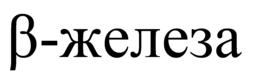 таблетки жевательные севеламер таблетки, покрытые пленочной оболочкой V03AF дезинтоксикационные препараты для противоопухолевой терапии кальция фолинат капсулы;V06 лечебное питание V06D другие продукты лечебного питания V06DD аминокислоты, включая комбинации с полипептидами кетоаналоги аминокислот таблетки, покрытые пленочной оболочкой N п/п Наименование медицинской организации Осуществляющие деятельность в сфере обязательного медицинского страхования <*>1.Государственное бюджетное учреждение здравоохранения Республики Адыгея Адыгейская республиканская клиническая больница +2.Государственное бюджетное учреждение здравоохранения Республики Адыгея "Адыгейская республиканская детская клиническая больница"+3.Государственное бюджетное учреждение здравоохранения Республики Адыгея "Адыгейский республиканский клинический онкологический диспансер имени М.Х. Ашхамафа"+4.Государственное бюджетное учреждение здравоохранения Республики Адыгея "Адыгейский республиканский клинический кожно-венерологический диспансер"+ (в части оплаты лечения болезней кожи)5.Государственное бюджетное учреждение здравоохранения Республики Адыгея "Адыгейский республиканский наркологический диспансер"6.Государственное бюджетное учреждение здравоохранения Республики Адыгея "Адыгейский республиканский клинический психоневрологический диспансер"7.Государственное бюджетное учреждение здравоохранения Республики Адыгея "Адыгейская республиканская клиническая стоматологическая поликлиника"+8.Государственное бюджетное учреждение здравоохранения Республики Адыгея "Адыгейский республиканский центр профилактики и борьбы со СПИД"9.Государственное бюджетное учреждение здравоохранения Республики Адыгея "Адыгейская республиканская станция переливания крови"10.Государственное бюджетное учреждение здравоохранения Республики Адыгея "Адыгейский республиканский центр медицинской профилактики"+ (в части оплаты первичной медико-санитарной помощи, оказываемой центром здоровья)11.Государственное бюджетное учреждение здравоохранения Республики Адыгея "Адыгейский республиканский центр медицинской реабилитации"+12.Государственное бюджетное учреждение здравоохранения Республики Адыгея "Адыгейское республиканское бюро судебно-медицинской экспертизы"13.Государственное казенное учреждение здравоохранения Республики Адыгея "Адыгейский республиканский дом ребенка"14.Государственное бюджетное учреждение здравоохранения Республики Адыгея "Майкопская городская поликлиника"+15.Государственное бюджетное учреждение здравоохранения Республики Адыгея "Майкопская городская детская поликлиника"+16.Государственное бюджетное учреждение здравоохранения Республики Адыгея "Ханская поликлиника"+17.Государственное бюджетное учреждение здравоохранения Республики Адыгея "Адыгейская республиканская клиническая инфекционная больница"+18.Государственное бюджетное учреждение здравоохранения Республики Адыгея "Майкопская городская клиническая больница"+19.Государственное бюджетное учреждение здравоохранения Республики Адыгея "Санаторий для детей "Росинка"20.Государственное бюджетное учреждение здравоохранения Республики Адыгея "Молочная кухня"21.Государственное бюджетное учреждение здравоохранения Республики Адыгея "Адыгейская республиканская станция скорой медицинской помощи"+22.Государственное бюджетное учреждение здравоохранения Республики Адыгея "Кошехабльская центральная районная больница"+23.Государственное бюджетное учреждение здравоохранения Республики Адыгея "Тахтамукайская центральная районная больница"+24.Государственное бюджетное учреждение здравоохранения Республики Адыгея "Центральная районная больница Майкопского района"+25.Государственное бюджетное учреждение здравоохранения Республики Адыгея "Шовгеновская центральная районная больница"+26.Государственное бюджетное учреждение здравоохранения Республики Адыгея "Красногвардейская центральная районная больница"+27.Государственное бюджетное учреждение здравоохранения Республики Адыгея "Адыгейская межрайонная больница им. К.М. Батмена"+28.Государственное бюджетное учреждение здравоохранения Республики Адыгея "Гиагинская центральная районная больница"+29.Государственное бюджетное учреждение здравоохранения Республики Адыгея "Адыгейский республиканский клинический противотуберкулезный диспансер имени Д.М. Шишхова"30.Государственное бюджетное учреждение здравоохранения Республики Адыгея "Адыгейский республиканский центр медицины катастроф"31.Государственное бюджетное учреждение здравоохранения Республики Адыгея "Медицинский информационно-аналитический центр Министерства здравоохранения Республики Адыгея"32.Государственное казенное учреждение Республики Адыгея "Централизованная бухгалтерия учреждений здравоохранения Республики Адыгея"33.Государственное казенное учреждение Республики Адыгея "Центр по обеспечению деятельности подведомственных Министерству здравоохранения Республики Адыгея государственных учреждений"34.Общество с ограниченной ответственностью "Современный медицинский центр им. Х.М. Совмена - Клиника XXI века"+35.Общество с ограниченной ответственностью "Диализный центр Адыгеи"+36.Общество с ограниченной ответственностью "Атлант"+37.Федеральное казенное учреждение здравоохранения "Медико-санитарная часть Министерства внутренних дел Российской Федерации по Республике Адыгея"+38.Общество с ограниченной ответственностью "Изумруд"+39.Общество с ограниченной ответственностью "МРТ - Эксперт Майкоп"+40.Филиал N 3 Федерального государственного казенного учреждения "419 военный госпиталь" Министерства обороны Российской Федерации +41.Общество с ограниченной ответственностью "Эксимер"+42.Общество с ограниченной ответственностью "Формула здоровья"+43.Общество с ограниченной ответственностью Медицинский центр "Мисс стоматология"+44.Общество с ограниченной ответственностью совместное предприятие Медицинский центр экстракорпорального оплодотворения "ЭМБРИО"+45.Общество с ограниченной ответственностью Лечебно-диагностический центр "Клиника доктора Жарова"+46.Общество с ограниченной ответственностью "Клиника Екатерининская"+47.Общество с ограниченной ответственностью "МРТ-Эксперт Энем"+48.Общество с ограниченной ответственностью "Меделком"+49.Общество с ограниченной ответственностью Центр медицинской реабилитации "Вертебра"+50.Общество с ограниченной ответственностью "Балтийская медицинская компания"+51.Общество с ограниченной ответственностью "Дентал Лаунж"+52.Общество с ограниченной ответственностью "Немецкая стоматология"+53.Общество с ограниченной ответственностью "Медицинский комплекс"+Итого медицинских организаций, участвующих в реализации Программы государственных гарантий бесплатного оказания гражданам медицинской помощи в Республике Адыгея на 2019 год и плановый период 2020 и 2021 годов 53 Из них медицинских организаций, осуществляющих деятельность в сфере обязательного медицинского страхования 40 Наименование критерия Единица измерения Целевые значения критерия 2019 Целевые значения критерия 2020 Целевые значения критерия 2021 1. Удовлетворенность населения медицинской помощью, в том числе процентов от числа опрошенных 70,0%70,0%70,0%городского населения 72,0%72,0%72,0%сельского населения 68,0%68,0%68,0%2. Смертность населения в трудоспособном возрасте число умерших на 100 тысяч человек 470,9 470,8 470,7 3. Доля умерших в трудоспособном возрасте на дому в общем количестве умерших в трудоспособном возрасте в процентах 30 30 30 4. Материнская смертность на 100 тысяч родившихся живыми 0 0 0 5. Младенческая смертность, в том числе на 1000 родившихся живыми, в том числе в городской и сельской местности 6,2 6,1 5,7 в городской местности 6,2 6.1 5,7 в сельской местности 6,9 6,6 6,5 6. Доля умерших в возрасте до 1 года на дому в общем количестве умерших в возрасте до 1 года в процентах 10,0 10,0 10,0 7. Смертность детей в возрасте 0 - 4 лет на 100 тысяч человек соответствующего возраста 162,2 160,5 158,3 8. Доля умерших в возрасте 0 - 4 лет на дому в общем количестве умерших в возрасте 0 - 4 лет 10,0 10,0 10,0 9. Смертность детей в возрасте 0 - 17 лет на 100 тысяч человек соответствующего возраста 64,1 64,0 63,9 10. Доля умерших в возрасте 0 - 17 лет на дому в общем количестве умерших в возрасте 0 - 17 лет в процентах 20,0 20,0 20,0 11. Доля пациентов со злокачественными новообразованиями, состоящих на учете с момента установления диагноза 5 и более лет, в общем числе пациентов со злокачественными новообразованиями, состоящих на учете в процентах 54,0 54,5 54,6 12. Доля впервые выявленных случаев фиброзно-кавернозного туберкулеза в общем количестве выявленных случаев туберкулеза в течение года 4,3 4,3 4,3 13. Доля впервые выявленных случаев онкологических заболеваний на ранних стадиях (I и II стадиях) в общем количестве выявленных случаев онкологических заболеваний в течение года в процентах 56,10 56,70 56,80 14. Доля пациентов с инфарктом миокарда, госпитализированных в первые 6 часов от начала заболевания, в общем количестве госпитализированных пациентов с инфарктом миокарда в процентах 25%25%25%15. Доля пациентов с острым инфарктом миокарда, которым проведена тромболитическая терапия, в общем количестве пациентов с острым инфарктом миокарда в процентах 25%25%25%16. Доля пациентов с острым инфарктом миокарда, которым проведено стентирование коронарных артерий, в общем количестве пациентов с острым инфарктом миокарда в процентах 15,0%15%15%17. Доля пациентов с острым и повторным инфарктом миокарда, которым выездной бригадой скорой медицинской помощи проведен тромболизис, в общем количестве пациентов с острым и повторным инфарктом миокарда, которым оказана медицинская помощь выездными бригадами скорой медицинской помощи количество 0 0 0 18. Доля пациентов с острыми цереброваскулярными болезнями, госпитализированных в первые 6 часов от начала заболевания, в общем количестве госпитализированных пациентов с острыми цереброваскулярными болезнями в процентах 50,0 50,0 50,0 19. Доля пациентов с острым ишемическим инсультом, которым проведена тромболитическая терапия в первые 6 часов госпитализации, в общем количестве пациентов с острым ишемическим инсультом в процентах 5,0 5,0 5,0 20. Количество обоснованных жалоб, в том числе на отказ в оказании медицинской помощи, предоставляемой в рамках Программы количество обоснованных жалоб 21 20 20 21. Обеспеченность населения врачами, в том числе оказывающими медицинскую помощь на 10 тысяч человек, включая городское и сельское население 32,0 32,2 32,6 в амбулаторных условиях 18,8 18,9 19,3 в стационарных условиях 13,7 13,5 13,5 Обеспеченность населения врачами на 10 тысяч человек городского населения 45,7 46,0 46,0 Обеспеченность населения врачами на 10 тысяч человек сельского населения 18,2 18,3 18,4 22. Обеспеченность населения средним медицинским персоналом, в том числе оказывающим медицинскую помощь на 10 тысяч человек, включая городское и сельское население 89,7 89,8 89,8 в амбулаторных условиях 41,0 41,0 41,0 в стационарных условиях 39,0 39,0 39,0 обеспеченность городского населения средним медицинским персоналом на 10 тысяч человек городского населения 130,0 130,0 130,0 обеспеченность сельского населения средним медицинским персоналом на 10 тысяч человек сельского населения 56,4 56,4 56,4 23. Доля расходов на оказание медицинской помощи в условиях дневных стационаров в общих расходах на Программу в процентах 8,5 8,5 8,5 24. Доля расходов на оказание медицинской помощи в амбулаторных условиях в неотложной форме в общих расходах на Программу в процентах 2,8 2,8 2,8 25. Доля охвата профилактическими медицинскими осмотрами детей, в том числе проживающих в городской и сельской местности в процентах 100 100 100 26. Доля охвата профилактическими медицинскими осмотрами детей (городских жителей)в процентах 100 100 100 27. Доля охвата профилактическими медицинскими осмотрами детей (сельских жителей)в процентах 100 100 100 28. Доля пациентов, получивших специализированную медицинскую помощь в стационарных условиях в медицинских организациях, подведомственных федеральным органам исполнительной власти, в общем числе пациентов, которым была оказана медицинская помощь в стационарных условиях в рамках территориальной программы обязательного медицинского страхования в процентах 0,9 0,9 0,9 29. Число лиц, проживающих в сельской местности, которым оказана скорая медицинская помощь на 1000 человек сельского населения 300,0 300,0 300,0 30. Доля фельдшерско-акушерских пунктов и фельдшерских пунктов, находящихся в аварийном состоянии и требующих капитального ремонта, в общем количестве фельдшерско-акушерских пунктов и фельдшерских пунктов в процентах 3,5 3,4 3,3 Наименование показателей 2019 год 1. Срок ожидания оказания первичной медико-санитарной помощи в неотложной форме не более 2 часов с момента обращения пациента в медицинскую организацию 2. Срок ожидания оказания специализированной (за исключением высокотехнологичной) медицинской помощи, а для пациентов с онкологическими заболеваниями до 30 дней со дня выдачи лечащим врачом направления на госпитализацию 3. Срок ожидания оказания специализированной (за исключением высокотехнологичной) медицинской помощи для пациентов с онкологическими заболеваниями Не более 14 календарных дней с момента гистологической верификации опухоли или с момента установления диагноза 4. Срок ожидания приема врачами-терапевтами участковыми, врачами общей практики (семейными врачами), врачами-педиатрами участковыми не более 24 часов с момента обращения пациента в медицинскую организацию 5. Срок проведения консультаций врачей-специалистов не более 14 календарных дней со дня обращения пациента в медицинскую организацию 6. Срок проведения диагностических инструментальных (рентгенографические исследования, включая маммографию, функциональную диагностику, ультразвуковые исследования) и лабораторных исследований при оказании первичной медико-санитарной помощи не более 14 календарных дней со дня назначения 7. Срок проведения компьютерной томографии, магнитно-резонансной томографии и ангиографии при оказании первичной медико-санитарной помощи не более 30 календарных дней со дня назначения 8. Время доезда до пациента бригад скорой медицинской помощи при оказании скорой медицинской помощи в экстренной форме с момента ее вызова не более 20 минут Источники финансового обеспечения Территориальной программы государственных гарантий бесплатного оказания гражданам медицинской помощи в Республике Адыгея (далее - Территориальная программа)N строки 2019 год 2019 год Плановый период Плановый период Плановый период Плановый период 2020 год 2020 год 2021 год 2021 год утвержденная стоимость Территориальной программы утвержденная стоимость Территориальной программы стоимость Территориальной программы стоимость Территориальной программы стоимость Территориальной программы стоимость Территориальной программы всего (тысяч рублей)на 1 жителя (1 застрахованное лицо) в год (рублей)всего (тысяч рублей)на 1 жителя (1 застрахованное лицо) в год (рублей)всего (тысяч рублей)на 1 жителя (1 застрахованное лицо) в год (рублей)1 2 3 4 5 6 7 8 Стоимость территориальной программы госгарантий всего (сумма строк 02 + 03), в том числе:01 5890346,1 14068,2 6231603,9 14884,3 6574459,2 15700,4 I. Средства консолидированного бюджета Республики Адыгея <*>02 1124159,3 2459,3 1149652,3 2506,3 1186719,6 2577,6 II. Стоимость Территориальной программы обязательного медицинского страхования (далее - Территориальная программа ОМС) всего (сумма строк 04 + 08)03 4766186,8 11608,9 5081951,6 12378,0 5387739,6 13122,8 1. Стоимость Территориальной программы ОМС за счет средств ОМС в рамках базовой программы ОМС (сумма строк 05 + 06 + 07), в том числе:04 4766186,8 11608,9 5081951,6 12378,0 5387739,6 13122,8 1.1. Субвенции из бюджета Федерального фонда обязательного медицинского страхования <**>05 4766186,8 11608,9 5081951,6 12378,0 5387739,6 13122,8 1.2. Межбюджетные трансферты республиканского бюджета Республики Адыгея на финансовое обеспечение Территориальной программы ОМС в случае установления дополнительного объема страхового обеспечения по страховым случаям, установленным базовой программой ОМС 06 0,0 0,0 0,0 0,0 0,0 0,0 1.3. Прочие поступления 07 0,0 0,0 0,0 0,0 0,0 0,0 2. Межбюджетные трансферты республиканского бюджета Республики Адыгея на финансовое обеспечение дополнительных видов и условий оказания медицинской помощи, в дополнение к установленным базовой программой ОМС, из них:08 0,0 0,0 0,0 0,0 0,0 0,0 2.1. Межбюджетные трансферты, передаваемые из республиканского бюджета Республики Адыгея в бюджет Территориального фонда обязательного медицинского страхования Республики Адыгея на финансовое обеспечение дополнительных видов медицинской помощи 09 0,0 0,0 0,0 0,0 0,0 0,0 2.2. Межбюджетные трансферты, передаваемые из республиканского бюджета Республики Адыгея в бюджет Территориального фонда обязательного медицинского страхования Республики Адыгея на финансовое обеспечение расходов, не включенных в структуру тарифов на оплату медицинской помощи в рамках базовой программы ОМС 10 0,0 0,0 0,0 0,0 0,0 0,0 Справочно 2019 год 2019 год Плановый период Плановый период Плановый период Плановый период 2020 год 2020 год 2021 год 2021 год всего (в тысячах рублей)на 1 застрахованное лицо в год (в рублях)всего (в тысячах рублей)на 1 застрахованное лицо в год (в рублях)всего (в тысячах рублей)на 1 застрахованное лицо в год (в рублях)Расходы на обеспечение выполнения Территориальным фондом обязательного медицинского страхования Республики Адыгея своих функций 49770,0 121,2 49770,0 121,2 49770,0 121,2 На софинансирование расходов медицинских организаций государственной системы здравоохранения, оказывающих первичную медико-санитарную помощь в соответствии с Территориальной программой ОМС 28780,5 70,1 81168,5 197,7 117996,1 287,4 Виды и условия оказания медицинской помощи Виды и условия оказания медицинской помощи Виды и условия оказания медицинской помощи N строки Единица измерения Объем медицинской помощи в расчете на 1 жителя (норматив объемов предоставления медицинской помощи в расчете на 1 застрахованное лицо)Стоимость единицы объема медицинской помощи (норматив финансовых затрат на единицу объема предоставления медицинской помощи)Подушевые нормативы финансирования территориальной программы Подушевые нормативы финансирования территориальной программы Стоимость территориальной программы по источникам ее финансового обеспечения Стоимость территориальной программы по источникам ее финансового обеспечения Стоимость территориальной программы по источникам ее финансового обеспечения рублей рублей тысяч рублей тысяч рублей в% к итог за счет средств бюджета субъекта РФ за счет средств ОМС за счет средств бюджета субъекта РФ средства ОМС А А А 1 2 3 4 5 6 7 8 9 I. Медицинская помощь, предоставляемая за счет консолидированного бюджета субъекта Российской Федерации в том числе <*>:I. Медицинская помощь, предоставляемая за счет консолидированного бюджета субъекта Российской Федерации в том числе <*>:I. Медицинская помощь, предоставляемая за счет консолидированного бюджета субъекта Российской Федерации в том числе <*>:01 X X 2346,7 X 1072690,3 X 18,2 1. скорая, в том числе скорая специализированная медицинская помощь, не включенная в территориальную программу ОМС, в том числе 1. скорая, в том числе скорая специализированная медицинская помощь, не включенная в территориальную программу ОМС, в том числе 1. скорая, в том числе скорая специализированная медицинская помощь, не включенная в территориальную программу ОМС, в том числе 02 вызов 0,021 2473,0 51,1 X 23335,1 X X не идентифицированным и не застрахованным в системе ОМС лицам не идентифицированным и не застрахованным в системе ОМС лицам не идентифицированным и не застрахованным в системе ОМС лицам 03 вызов 0,009 2313,8 21,5 9850,0 2. медицинская помощь в амбулаторных условиях, в том числе 2. медицинская помощь в амбулаторных условиях, в том числе 2. медицинская помощь в амбулаторных условиях, в том числе 04 посещение с профилактическими и иными целями 0,471 300,4 141,4 X 64644,2 X X 05 обращений 0,115 977,4 112,4 X 51379,2 X X не идентифицированным и не застрахованным в системе ОМС лицам не идентифицированным и не застрахованным в системе ОМС лицам не идентифицированным и не застрахованным в системе ОМС лицам 06 посещение с профилактическими и иными целями 0,000 0,0 0,0 0,0 07 обращений 0,000 0,0 0,0 0,0 3. специализированная медицинская помощь в стационарных условиях, в том числе 3. специализированная медицинская помощь в стационарных условиях, в том числе 3. специализированная медицинская помощь в стационарных условиях, в том числе 08 случай госпитализации 0,007 96241,8 685,1 X 313170,7 X X не идентифицированным и не застрахованным в системе ОМС лицам не идентифицированным и не застрахованным в системе ОМС лицам не идентифицированным и не застрахованным в системе ОМС лицам 09 случай госпитализации 0,001 11368,7 11,3 5150,0 4. медицинская помощь в условиях дневного стационара, в том числе 4. медицинская помощь в условиях дневного стационара, в том числе 4. медицинская помощь в условиях дневного стационара, в том числе 10 случай лечения 0,0007 17592,1 13,1 X 5998,9 X X не идентифицированным и не застрахованным в системе ОМС лицам не идентифицированным и не застрахованным в системе ОМС лицам не идентифицированным и не застрахованным в системе ОМС лицам 11 случай лечения 0,000 0,0 0,0 0,0 5. паллиативная медицинская помощь 5. паллиативная медицинская помощь 5. паллиативная медицинская помощь 12 койко-день 0,056 1183,2 66,2 X 30268,2 X X 6. Иные государственные и муниципальные услуги (работы)6. Иные государственные и муниципальные услуги (работы)6. Иные государственные и муниципальные услуги (работы)13 -X X 1233,6 X 563894,0 X X 7. высокотехнологичная медицинская помощь, оказываемая в медицинских организациях субъекта РФ 7. высокотехнологичная медицинская помощь, оказываемая в медицинских организациях субъекта РФ 7. высокотехнологичная медицинская помощь, оказываемая в медицинских организациях субъекта РФ 14 случай госпитализации 0,0005 80971,7 43,8 X 20000,0 X X II. Средства консолидированного бюджета субъекта Российской Федерации на содержание медицинских организаций, работающих в системе ОМС <**>, в том числе на приобретение II. Средства консолидированного бюджета субъекта Российской Федерации на содержание медицинских организаций, работающих в системе ОМС <**>, в том числе на приобретение II. Средства консолидированного бюджета субъекта Российской Федерации на содержание медицинских организаций, работающих в системе ОМС <**>, в том числе на приобретение 15 X X 112,6 X 51469,0 X 0,9 - скорая медицинская помощь - скорая медицинская помощь - скорая медицинская помощь 16 -X X X 0,0 X X - в амбулаторных условиях - в амбулаторных условиях - в амбулаторных условиях 17 -X X X 0,0 X X - в стационарных условиях - в стационарных условиях - в стационарных условиях 18 -X X 112,6 X 51469,0 X X - в дневных стационарах - в дневных стационарах - в дневных стационарах 19 -X X X 0,0 X X III. Медицинская помощь в рамках территориальной программы ОМС:III. Медицинская помощь в рамках территориальной программы ОМС:III. Медицинская помощь в рамках территориальной программы ОМС:20 X X X 11608,9 X 4766186,8 80,9 скорая медицинская помощь (сумма строк 29 + 34)скорая медицинская помощь (сумма строк 29 + 34)скорая медицинская помощь (сумма строк 29 + 34)21 вызов 0,3 2314,0 X 694,2 X 285013,5 X медицинская помощь в амбулаторных условиях сумма строк 30.1 + 35.1 22.1 посещение с профилактическими и иными целями 2,88 473,8 X 1364,5 X 560232,6 X 30.1.1 + 35.1.1 22.1.1 в том числе для проведения профилактических медицинских осмотров, включая диспансеризацию 0,79 1019,7 X 805,6 X 330735,2 X 30.2 + 35.2 22.2 посещение по неотложной медицинской помощи 0,56 601,4 X 336,8 X 138271,4 X 30.3 + 35.3 22.3 обращение 1,77 1314,8 X 2327,2 X 955462,9 X специализированная медицинская помощь в стационарных условиях (сумма строк 31 + 36), в том числе:специализированная медицинская помощь в стационарных условиях (сумма строк 31 + 36), в том числе:специализированная медицинская помощь в стационарных условиях (сумма строк 31 + 36), в том числе:23 случай госпитализации 0,17443 32082,2 X 5596,1 X 2297556,4 X медицинская помощь по профилю "онкология" (сумма строк 31.1 + 36.1)медицинская помощь по профилю "онкология" (сумма строк 31.1 + 36.1)медицинская помощь по профилю "онкология" (сумма строк 31.1 + 36.1)23.1 случай госпитализации 0,0091 76708,5 X 698,0 X 286593,1 X медицинская реабилитация в стационарных условиях (сумма строк 31.2 + 36.2)медицинская реабилитация в стационарных условиях (сумма строк 31.2 + 36.2)медицинская реабилитация в стационарных условиях (сумма строк 31.2 + 36.2)23.2 случай госпитализации 0,004 34656,6 X 138,6 X 56915,0 X высокотехнологичная медицинская помощь (сумма строк 31.3 + 36.3)высокотехнологичная медицинская помощь (сумма строк 31.3 + 36.3)высокотехнологичная медицинская помощь (сумма строк 31.3 + 36.3)23.3 случай госпитализации 0,003863 142586,7 X 550,8 X 226142,5 X медицинская помощь в условиях дневного стационара (сумма строк 32 + 37), в том числе медицинская помощь в условиях дневного стационара (сумма строк 32 + 37), в том числе медицинская помощь в условиях дневного стационара (сумма строк 32 + 37), в том числе 24 случай лечения 0,062 19266,1 X 1194,5 X 490418,0 X медицинская помощь по профилю "онкология" (сумма строк 32.1 + 37.1)медицинская помощь по профилю "онкология" (сумма строк 32.1 + 37.1)медицинская помощь по профилю "онкология" (сумма строк 32.1 + 37.1)24.1 случай лечения 0,00631 70586,6 X 445,4 X 182865,8 X при экстракорпоральном оплодотворении (сумма строк 32.2 + 37.2)при экстракорпоральном оплодотворении (сумма строк 32.2 + 37.2)при экстракорпоральном оплодотворении (сумма строк 32.2 + 37.2)24.2 случай 0,000312 113907,5 X 35,5 X 14591,1 X паллиативная медицинская помощь <***> (равно строке 38)паллиативная медицинская помощь <***> (равно строке 38)паллиативная медицинская помощь <***> (равно строке 38)25 койко-день 0,0 0,0 X 0,0 X 0,0 X затраты на ведение дела страховых медицинских организаций затраты на ведение дела страховых медицинских организаций затраты на ведение дела страховых медицинских организаций 26 -X X X 95,6 X 39232,0 X иные расходы (равно строке 39)иные расходы (равно строке 39)иные расходы (равно строке 39)27 -X X X 0,0 X 0,0 X из строки 20:1. Медицинская помощь, предоставляемая в рамках базовой программы ОМС застрахованным лицам из строки 20:1. Медицинская помощь, предоставляемая в рамках базовой программы ОМС застрахованным лицам из строки 20:1. Медицинская помощь, предоставляемая в рамках базовой программы ОМС застрахованным лицам 28 X X X 11513,3 X 4726954,8 80,2 скорая медицинская помощь скорая медицинская помощь скорая медицинская помощь 29 вызов 0,3 2314,0 X 694,2 X 285013,5 X медицинская помощь в амбулаторных условиях медицинская помощь в амбулаторных условиях медицинская помощь в амбулаторных условиях 30.1 посещение с профилактическими и иными целями 2,88 473,8 X 1364,5 X 560232,6 X 30.1.1 в том числе для проведения профилактических медицинских осмотров, включая диспансеризацию 0,79 1019,7 X 805,6 X 330735,2 X 30.2 посещение по неотложной медицинской помощи 0,56 601,4 X 336,8 X 138271,4 X 30.3 обращение 1,77 1314,8 X 2327,2 X 955462,9 X специализированная медицинская помощь в стационарных условиях, в том числе:специализированная медицинская помощь в стационарных условиях, в том числе:специализированная медицинская помощь в стационарных условиях, в том числе:31 случай госпитализации 0,17443 32082,2 X 5596,1 X 2297556,4 X медицинская помощь по профилю "онкология"медицинская помощь по профилю "онкология"медицинская помощь по профилю "онкология"31.1 случай госпитализации 0,0091 76708,5 X 698,0 X 286593,1 X медицинская реабилитация в стационарных условиях медицинская реабилитация в стационарных условиях медицинская реабилитация в стационарных условиях 31.2 случай госпитализации 0,004 34656,6 X 138,6 X 56915,0 X высокотехнологичная медицинская помощь высокотехнологичная медицинская помощь высокотехнологичная медицинская помощь 31.3 случай госпитализации 0,003863 142586,7 X 550,8 X 226142,5 X медицинская помощь в условиях дневного стационара, в том числе медицинская помощь в условиях дневного стационара, в том числе медицинская помощь в условиях дневного стационара, в том числе 32 случай лечения 0,062 19266,1 X 1194,5 X 490418,0 X медицинская помощь по профилю "онкология"медицинская помощь по профилю "онкология"медицинская помощь по профилю "онкология"32.1 случай лечения 0,00631 70586,6 X 445,4 X 182865,8 X при экстракорпоральном оплодотворении при экстракорпоральном оплодотворении при экстракорпоральном оплодотворении 32.2 случай 0,000312 113907,5 X 35,5 X 14591,1 X 2. Медицинская помощь по видам и заболеваниям сверх базовой программы ОМС:2. Медицинская помощь по видам и заболеваниям сверх базовой программы ОМС:2. Медицинская помощь по видам и заболеваниям сверх базовой программы ОМС:33 X X X 0,0 X 0,0 0,0 скорая медицинская помощь скорая медицинская помощь скорая медицинская помощь 34 вызов 0,0 0,0 X 0,0 X 0,0 X медицинская помощь в амбулаторных условиях медицинская помощь в амбулаторных условиях медицинская помощь в амбулаторных условиях 35.1 посещение с профилактическими и иными целями 0,0 0,0 X 0,0 X 0,0 X 35.1.1 в том числе для проведения профилактических медицинских осмотров, включая диспансеризацию 0,0 0,0 X 0,0 X 0,0 X 35.2 посещение по неотложной медицинской помощи 0,0 0,0 X 0,0 X 0,0 X 35.3 обращение 0,0 0,0 X 0,0 X 0,0 X специализированная медицинская помощь в стационарных условиях, в том числе:специализированная медицинская помощь в стационарных условиях, в том числе:специализированная медицинская помощь в стационарных условиях, в том числе:36 случай госпитализации 0,0 0,0 X 0,0 X 0,0 X медицинская помощь по профилю "онкология"медицинская помощь по профилю "онкология"медицинская помощь по профилю "онкология"36.1 случай госпитализации 0,0 0,0 X 0,0 X 0,0 X медицинская реабилитация в стационарных условиях медицинская реабилитация в стационарных условиях медицинская реабилитация в стационарных условиях 36.2 случай госпитализации 0,0 0,0 X 0,0 X 0,0 X высокотехнологичная медицинская помощь высокотехнологичная медицинская помощь высокотехнологичная медицинская помощь 36.3 случай госпитализации 0,0 0,0 X 0,0 X 0,0 X медицинская помощь в условиях дневного стационара, в том числе медицинская помощь в условиях дневного стационара, в том числе медицинская помощь в условиях дневного стационара, в том числе 37 случай лечения 0,0 0,0 X 0,0 X 0,0 X медицинская помощь по профилю "онкология"медицинская помощь по профилю "онкология"медицинская помощь по профилю "онкология"37.1 случай лечения 0,0 0,0 X 0,0 X 0,0 X при экстракорпоральном оплодотворении при экстракорпоральном оплодотворении при экстракорпоральном оплодотворении 37.2 случай 0,0 0,0 X 0,0 X 0,0 X паллиативная медицинская помощь паллиативная медицинская помощь паллиативная медицинская помощь 38 койко-день 0,0 0,0 X 0,0 X 0,0 X иные расходы иные расходы иные расходы 39 -X X X 0,0 X 0,0 X ИТОГО (сумма строк 01 + 15 + 20)ИТОГО (сумма строк 01 + 15 + 20)ИТОГО (сумма строк 01 + 15 + 20)40 X X 2459,3 11608,9 1124159,3 4766186,8 100 14068,2 14068,2 5890346,1 5890346,1 Виды и условия оказания медицинской помощи Виды и условия оказания медицинской помощи Виды и условия оказания медицинской помощи N строки Единица измерения Объем медицинской помощи в расчете на 1 жителя (норматив объемов предоставления медицинской помощи в расчете на 1 застрахованное лицо)Стоимость единицы объема медицинской помощи (норматив финансовых затрат на единицу объема предоставления медицинской помощи)Подушевые нормативы финансирования территориальной программы Подушевые нормативы финансирования территориальной программы Стоимость территориальной программы по источникам ее финансового обеспечения Стоимость территориальной программы по источникам ее финансового обеспечения Стоимость территориальной программы по источникам ее финансового обеспечения рублей рублей тысяч рублей тысяч рублей в % к итог за счет средств бюджета субъекта РФ за счет средств ОМС за счет средств бюджета субъекта РФ средства ОМС А А А 1 2 3 4 5 6 7 8 9 I. Медицинская помощь, предоставляемая за счет консолидированного бюджета субъекта Российской Федерации в том числе <*>:I. Медицинская помощь, предоставляемая за счет консолидированного бюджета субъекта Российской Федерации в том числе <*>:I. Медицинская помощь, предоставляемая за счет консолидированного бюджета субъекта Российской Федерации в том числе <*>:01 X X 2394,1 X 1098183,3 X 17,6 1. скорая, в том числе скорая специализированная медицинская помощь, не включенная в территориальную программу ОМС, в том числе 1. скорая, в том числе скорая специализированная медицинская помощь, не включенная в территориальную программу ОМС, в том числе 1. скорая, в том числе скорая специализированная медицинская помощь, не включенная в территориальную программу ОМС, в том числе 02 вызов 0,021 2496,7 52,4 X 24050,2 X X не идентифицированным и не застрахованным в системе ОМС лицам не идентифицированным и не застрахованным в системе ОМС лицам не идентифицированным и не застрахованным в системе ОМС лицам 03 вызов 0,009 2386,0 21,5 9850,0 2. медицинская помощь в амбулаторных условиях, в том числе 2. медицинская помощь в амбулаторных условиях, в том числе 2. медицинская помощь в амбулаторных условиях, в том числе 04 посещение с профилактическими и иными целями 0,471 309,8 145,9 X 66937,2 X X 05 обращений 0,115 1009,0 116,0 X 53225,0 X X не идентифицированным и не застрахованным в системе ОМС лицам не идентифицированным и не застрахованным в системе ОМС лицам не идентифицированным и не застрахованным в системе ОМС лицам 06 посещение с профилактическими и иными целями 0,0 0,0 0,0 0,0 07 обращений 0,0 0,0 0,0 0,0 3. специализированная медицинская помощь в стационарных условиях, в том числе 3. специализированная медицинская помощь в стационарных условиях, в том числе 3. специализированная медицинская помощь в стационарных условиях, в том числе 08 случай госпитализации 0,007 102051,4 714,4 X 327677,0 X X не идентифицированным и не застрахованным в системе ОМС лицам не идентифицированным и не застрахованным в системе ОМС лицам не идентифицированным и не застрахованным в системе ОМС лицам 09 случай госпитализации 0,001 11227,4 11,2 5150,0 4. медицинская помощь в условиях дневного стационара, в том числе 4. медицинская помощь в условиях дневного стационара, в том числе 4. медицинская помощь в условиях дневного стационара, в том числе 10 случай лечения 0,0007 19242,9 13,5 X 6178,7 X X не идентифицированным и не застрахованным в системе ОМС лицам не идентифицированным и не застрахованным в системе ОМС лицам не идентифицированным и не застрахованным в системе ОМС лицам 11 случай лечения 0,000 0,0 0,0 0,0 5. паллиативная медицинская помощь 5. паллиативная медицинская помощь 5. паллиативная медицинская помощь 12 койко-день 0,056 1216,3 68,1 X 31244,4 X X 6. Иные государственные и муниципальные услуги (работы)6. Иные государственные и муниципальные услуги (работы)6. Иные государственные и муниципальные услуги (работы)13 -X X 1240,2 X 568870,8 X X 7. высокотехнологичная медицинская помощь, оказываемая в медицинских организациях субъекта РФ 7. высокотехнологичная медицинская помощь, оказываемая в медицинских организациях субъекта РФ 7. высокотехнологичная медицинская помощь, оказываемая в медицинских организациях субъекта РФ 14 случай госпитализации 0,0005 87203,0 43,6 X 20000,0 X X II. Средства консолидированного бюджета субъекта Российской Федерации на содержание медицинских организаций, работающих в системе ОМС <**>, в том числе на приобретение II. Средства консолидированного бюджета субъекта Российской Федерации на содержание медицинских организаций, работающих в системе ОМС <**>, в том числе на приобретение II. Средства консолидированного бюджета субъекта Российской Федерации на содержание медицинских организаций, работающих в системе ОМС <**>, в том числе на приобретение 15 X X 112,2 X 51469,0 X 0,8 - скорая медицинская помощь - скорая медицинская помощь - скорая медицинская помощь 16 -X X X 0,0 X X - в амбулаторных условиях - в амбулаторных условиях - в амбулаторных условиях 17 -X X X 0,0 X X - в стационарных условиях - в стационарных условиях - в стационарных условиях 18 -X X 112,2 X 51469,0 X X - в дневных стационарах - в дневных стационарах - в дневных стационарах 19 -X X X 0,0 X X III. Медицинская помощь в рамках территориальной программы ОМС:III. Медицинская помощь в рамках территориальной программы ОМС:III. Медицинская помощь в рамках территориальной программы ОМС:20 X X X 12378,0 X 5081951,6 81,6 скорая медицинская помощь (сумма строк 29 + 34)скорая медицинская помощь (сумма строк 29 + 34)скорая медицинская помощь (сумма строк 29 + 34)21 вызов 0,3 2408,3 X 698,4 X 286740,8 X медицинская помощь в амбулаторных условиях сумма строк 30.1 + 35.1 22.1 посещение с профилактическими и иными целями 2,90 499,7 X 1449,1 X 594960,6 X 30.1.1 + 35.1.1 22.1.1 в том числе для проведения профилактических медицинских осмотров, включая диспансеризацию 0,81 1055,7 X 853,0 X 350213,4 X 30.2 + 35.2 22.2 посещение по неотложной медицинской помощи 0,54 616,1 X 332,7 X 136592,2 X 30.3 + 35.3 22.3 обращение 1,77 1362,5 X 2411,6 X 990126,4 X специализированная медицинская помощь в стационарных условиях (сумма строк 31 + 36), в том числе:специализированная медицинская помощь в стационарных условиях (сумма строк 31 + 36), в том числе:специализированная медицинская помощь в стационарных условиях (сумма строк 31 + 36), в том числе:23 случай госпитализации 0,17557 34986,0 X 6142,5 X 2521886,1 X медицинская помощь по профилю "онкология" (сумма строк 31.1 + 36.1)медицинская помощь по профилю "онкология" (сумма строк 31.1 + 36.1)медицинская помощь по профилю "онкология" (сумма строк 31.1 + 36.1)23.1 случай госпитализации 0,0102 99208,9 X 1014,9 X 416684,3 X медицинская реабилитация в стационарных условиях (сумма строк 31.2 + 36.2)медицинская реабилитация в стационарных условиях (сумма строк 31.2 + 36.2)медицинская реабилитация в стационарных условиях (сумма строк 31.2 + 36.2)23.2 случай госпитализации 0,005 34928,1 X 174,6 X 71701,1 X высокотехнологичная медицинская помощь (сумма строк 31.3 + 36.3)высокотехнологичная медицинская помощь (сумма строк 31.3 + 36.3)высокотехнологичная медицинская помощь (сумма строк 31.3 + 36.3)23.3 случай госпитализации 0,003863 142586,7 X 550,8 X 226142,5 X медицинская помощь в условиях дневного стационара (сумма строк 32 + 37), в том числе медицинская помощь в условиях дневного стационара (сумма строк 32 + 37), в том числе медицинская помощь в условиях дневного стационара (сумма строк 32 + 37), в том числе 24 случай лечения 0,062 20112,9 X 1247,0 X 511973,2 X медицинская помощь по профилю "онкология" (сумма строк 32.1 + 37.1)медицинская помощь по профилю "онкология" (сумма строк 32.1 + 37.1)медицинская помощь по профилю "онкология" (сумма строк 32.1 + 37.1)24.1 случай лечения 0,00650 74796,0 X 486,2 X 199605,5 X при экстракорпоральном оплодотворении (сумма строк 32.2 + 37.2)при экстракорпоральном оплодотворении (сумма строк 32.2 + 37.2)при экстракорпоральном оплодотворении (сумма строк 32.2 + 37.2)24.2 случай 0,000312 118691,6 X 37,0 X 15203,9 X паллиативная медицинская помощь <***> (равно строке 38)паллиативная медицинская помощь <***> (равно строке 38)паллиативная медицинская помощь <***> (равно строке 38)25 койко-день 0,0 0,0 X 0,0 X 0,0 X затраты на ведение дела страховых медицинских организаций затраты на ведение дела страховых медицинских организаций затраты на ведение дела страховых медицинских организаций 26 -X X X 96,7 X 39672,3 X иные расходы (равно строке 39)иные расходы (равно строке 39)иные расходы (равно строке 39)27 -X X X 0,0 X 0,0 X из строки 20:1. Медицинская помощь, предоставляемая в рамках базовой программы ОМС застрахованным лицам из строки 20:1. Медицинская помощь, предоставляемая в рамках базовой программы ОМС застрахованным лицам из строки 20:1. Медицинская помощь, предоставляемая в рамках базовой программы ОМС застрахованным лицам 28 X X X 12281,3 X 5042279,3 80,9 скорая медицинская помощь скорая медицинская помощь скорая медицинская помощь 29 вызов 0,29 2408,3 X 698,4 X 286740,8 X медицинская помощь в амбулаторных условиях медицинская помощь в амбулаторных условиях медицинская помощь в амбулаторных условиях 30.1 посещение с профилактическими и иными целями 2,9 499,7 X 1449,1 X 594960,6 X 30.1.1 в том числе для проведения профилактических медицинских осмотров, включая диспансеризацию 0,808 1055,7 X 853,0 X 350213,4 X 30.2 посещение по неотложной медицинской помощи 0,54 616,1 X 332,7 X 136592,2 X 30.3 обращение 1,77 1362,5 X 2411,6 X 990126,4 X специализированная медицинская помощь в стационарных условиях, в том числе:специализированная медицинская помощь в стационарных условиях, в том числе:специализированная медицинская помощь в стационарных условиях, в том числе:31 случай госпитализации 0,17557 34986,0 X 6142,5 X 2521886,1 X медицинская помощь по профилю "онкология"медицинская помощь по профилю "онкология"медицинская помощь по профилю "онкология"31.1 случай госпитализации 0,01023 99208,9 X 1014,9 X 416684,3 X медицинская реабилитация в стационарных условиях медицинская реабилитация в стационарных условиях медицинская реабилитация в стационарных условиях 31.2 случай госпитализации 0,005 34928,1 X 174,6 X 71701,1 X высокотехнологичная медицинская помощь высокотехнологичная медицинская помощь высокотехнологичная медицинская помощь 31.3 случай госпитализации 0,003863 142586,7 X 550,8 X 226142,5 X медицинская помощь в условиях дневного стационара, в том числе медицинская помощь в условиях дневного стационара, в том числе медицинская помощь в условиях дневного стационара, в том числе 32 случай лечения 0,062 20112,9 X 1247,0 X 511973,2 X медицинская помощь по профилю "онкология"медицинская помощь по профилю "онкология"медицинская помощь по профилю "онкология"32.1 случай лечения 0,0065 74796,0 X 486,2 X 199605,5 X при экстракорпоральном оплодотворении при экстракорпоральном оплодотворении при экстракорпоральном оплодотворении 32.2 случай 0,000312 118691,6 X 37,0 X 15203,9 X 2. Медицинская помощь по видам и заболеваниям сверх базовой программы ОМС:2. Медицинская помощь по видам и заболеваниям сверх базовой программы ОМС:2. Медицинская помощь по видам и заболеваниям сверх базовой программы ОМС:33 X X X 0,0 X 0,0 0,0 скорая медицинская помощь скорая медицинская помощь скорая медицинская помощь 34 вызов 0,0 0,0 X 0,0 X 0,0 X медицинская помощь в амбулаторных условиях медицинская помощь в амбулаторных условиях медицинская помощь в амбулаторных условиях 35.1 посещение с профилактическими и иными целями 0,0 0,0 X 0,0 X 0,0 X 35.1.1 в том числе для проведения профилактических медицинских осмотров, включая диспансеризацию 0,0 0,0 X 0,0 X 0,0 X 35.2 посещение по неотложной медицинской помощи 0,0 0,0 X 0,0 X 0,0 X 35.3 обращение 0,0 0,0 X 0,0 X 0,0 X специализированная медицинская помощь в стационарных условиях, в том числе:специализированная медицинская помощь в стационарных условиях, в том числе:специализированная медицинская помощь в стационарных условиях, в том числе:36 случай госпитализации 0,0 0,0 X 0,0 X 0,0 X медицинская помощь по профилю "онкология"медицинская помощь по профилю "онкология"медицинская помощь по профилю "онкология"36.1 случай госпитализации 0,0 0,0 X 0,0 X 0,0 X медицинская реабилитация в стационарных условиях медицинская реабилитация в стационарных условиях медицинская реабилитация в стационарных условиях 36.2 случай госпитализации 0,0 0,0 X 0,0 X 0,0 X высокотехнологичная медицинская помощь высокотехнологичная медицинская помощь высокотехнологичная медицинская помощь 36.3 случай госпитализации 0,0 0,0 X 0,0 X 0,0 X медицинская помощь в условиях дневного стационара, в том числе медицинская помощь в условиях дневного стационара, в том числе медицинская помощь в условиях дневного стационара, в том числе 37 случай лечения 0,0 0,0 X 0,0 X 0,0 X медицинская помощь по профилю "онкология"медицинская помощь по профилю "онкология"медицинская помощь по профилю "онкология"37.1 случай лечения 0,0 0,0 X 0,0 X 0,0 X при экстракорпоральном оплодотворении при экстракорпоральном оплодотворении при экстракорпоральном оплодотворении 37.2 случай 0,0 0,0 X 0,0 X 0,0 X паллиативная медицинская помощь паллиативная медицинская помощь паллиативная медицинская помощь 38 койко-день 0,0 0,0 X 0,0 X 0,0 X иные расходы иные расходы иные расходы 39 -X X X 0,0 X 0,0 X ИТОГО (сумма строк 01 + 15 + 20)ИТОГО (сумма строк 01 + 15 + 20)ИТОГО (сумма строк 01 + 15 + 20)40 X X 2506,3 12378,0 1149652,3 5081951,6 100 14884,3 14884,3 6231603,9 6231603,9 Виды и условия оказания медицинской помощи Виды и условия оказания медицинской помощи Виды и условия оказания медицинской помощи N строки Единица измерения Объем медицинской помощи в расчете на 1 жителя (норматив объемов предоставления медицинской помощи в расчете на 1 застрахованное лицо)Стоимость единицы объема медицинской помощи (норматив финансовых затрат на единицу объема предоставления медицинской помощи)Подушевые нормативы финансирования территориальной программы Подушевые нормативы финансирования территориальной программы Стоимость территориальной программы по источникам ее финансового обеспечения Стоимость территориальной программы по источникам ее финансового обеспечения Стоимость территориальной программы по источникам ее финансового обеспечения рублей рублей тысяч рублей тысяч рублей в % к итогу за счет средств бюджета субъекта РФ за счет средств ОМС за счет средств бюджета субъекта РФ средства ОМС А А А 1 2 3 4 5 6 7 8 9 I. Медицинская помощь, предоставляемая за счет консолидированного бюджета субъекта Российской Федерации, в том числе <*>:I. Медицинская помощь, предоставляемая за счет консолидированного бюджета субъекта Российской Федерации, в том числе <*>:I. Медицинская помощь, предоставляемая за счет консолидированного бюджета субъекта Российской Федерации, в том числе <*>:01 X X 2577,6 X 1186719,6 X 18,1 1. скорая, в том числе скорая специализированная медицинская помощь, не включенная в территориальную программу ОМС, в том числе 1. скорая, в том числе скорая специализированная медицинская помощь, не включенная в территориальную программу ОМС, в том числе 1. скорая, в том числе скорая специализированная медицинская помощь, не включенная в территориальную программу ОМС, в том числе 02 вызов 0,021 2575,1 54,1 X 24897,1 X X не идентифицированным и не застрахованным в системе ОМС лицам не идентифицированным и не застрахованным в системе ОМС лицам не идентифицированным и не застрахованным в системе ОМС лицам 03 вызов 0,009 2377,2 21,4 9850,0 2. медицинская помощь в амбулаторных условиях, в том числе 2. медицинская помощь в амбулаторных условиях, в том числе 2. медицинская помощь в амбулаторных условиях, в том числе 04 посещение с профилактическими и иными целями 0,471 322,2 151,7 X 69859,2 X X 05 обращений 0,115 1048,5 120,6 X 55516,1 X X не идентифицированным и не застрахованным в системе ОМС лицам не идентифицированным и не застрахованным в системе ОМС лицам не идентифицированным и не застрахованным в системе ОМС лицам 06 посещение с профилактическими и иными целями 0,000 0,0 0,0 0,0 07 обращений 0,000 0,0 0,0 0,0 3. специализированная медицинская помощь в стационарных условиях, в том числе 3. специализированная медицинская помощь в стационарных условиях, в том числе 3. специализированная медицинская помощь в стационарных условиях, в том числе 08 случай госпитализации 0,007 106629,3 746,4 X 343644,8 X X не идентифицированным и не застрахованным в системе ОМС лицам не идентифицированным и не застрахованным в системе ОМС лицам не идентифицированным и не застрахованным в системе ОМС лицам 09 случай госпитализации 0,001 11185,9 11,2 5150,0 4. медицинская помощь в условиях дневного стационара, в том числе 4. медицинская помощь в условиях дневного стационара, в том числе 4. медицинская помощь в условиях дневного стационара, в том числе 10 случай лечения 0,0007 19889,5 13,9 X 6410,0 X X не идентифицированным и не застрахованным в системе ОМС лицам не идентифицированным и не застрахованным в системе ОМС лицам не идентифицированным и не застрахованным в системе ОМС лицам 11 случай лечения 0,000 0,0 0,0 0,0 5. паллиативная медицинская помощь 5. паллиативная медицинская помощь 5. паллиативная медицинская помощь 12 койко-день 0,056 1260,2 70,6 X 32490,0 X X 6. Иные государственные и муниципальные услуги (работы)6. Иные государственные и муниципальные услуги (работы)6. Иные государственные и муниципальные услуги (работы)13 -X X 1376,9 X 633902,4 X X 7. высокотехнологичная медицинская помощь, оказываемая в медицинских организациях субъекта РФ 7. высокотехнологичная медицинская помощь, оказываемая в медицинских организациях субъекта РФ 7. высокотехнологичная медицинская помощь, оказываемая в медицинских организациях субъекта РФ 14 случай госпитализации 0,0005 86881,0 43,4 X 20000,0 X X II. Средства консолидированного бюджета субъекта Российской Федерации на содержание медицинских организаций, работающих в системе ОМС <**>, в том числе на приобретение II. Средства консолидированного бюджета субъекта Российской Федерации на содержание медицинских организаций, работающих в системе ОМС <**>, в том числе на приобретение II. Средства консолидированного бюджета субъекта Российской Федерации на содержание медицинских организаций, работающих в системе ОМС <**>, в том числе на приобретение 15 X X 0,0 X 0,0 X 0,0 - скорая медицинская помощь - скорая медицинская помощь - скорая медицинская помощь 16 -X X X 0,0 X X - в амбулаторных условиях - в амбулаторных условиях - в амбулаторных условиях 17 -X X X 0,0 X X - в стационарных условиях - в стационарных условиях - в стационарных условиях 18 -X X X 0,0 X X - в дневных стационарах - в дневных стационарах - в дневных стационарах 19 -X X X 0,0 X X III. Медицинская помощь в рамках территориальной программы ОМС:III. Медицинская помощь в рамках территориальной программы ОМС:III. Медицинская помощь в рамках территориальной программы ОМС:20 X X X 13122,8 X 5387739,6 81,9 скорая медицинская помощь (сумма строк 29 + 34)скорая медицинская помощь (сумма строк 29 + 34)скорая медицинская помощь (сумма строк 29 + 34)21 вызов 0,3 2513,8 X 729,0 X 299302,0 X медицинская помощь в амбулаторных условиях сумма строк 30.1 + 35.1 22.1 посещение с профилактическими и иными целями 2,92 519,0 X 1515,5 X 622201,5 X 30.1.1 + 35.1.1 22.1.1 в том числе для проведения профилактических медицинских осмотров, включая диспансеризацию 0,83 1092,6 X 902,5 X 370528,9 X 30.2 + 35.2 22.2 посещение по неотложной медицинской помощи 0,54 650,0 X 351,0 X 144108,0 X 30.3 + 35.3 22.3 обращение 1,77 1419,2 X 2512,0 X 1031330,2 X специализированная медицинская помощь в стационарных условиях (сумма строк 31 + 36), в том числе:специализированная медицинская помощь в стационарных условиях (сумма строк 31 + 36), в том числе:специализированная медицинская помощь в стационарных условиях (сумма строк 31 + 36), в том числе:23 случай госпитализации 0,17610 37512,8 X 6606,0 X 2712187,4 X медицинская помощь по профилю "онкология" (сумма строк 31.1 + 36.1)медицинская помощь по профилю "онкология" (сумма строк 31.1 + 36.1)медицинская помощь по профилю "онкология" (сумма строк 31.1 + 36.1)23.1 случай госпитализации 0,0108 109891,2 X 1182,4 X 485462,9 X медицинская реабилитация в стационарных условиях (сумма строк 31.2 + 36.2)медицинская реабилитация в стационарных условиях (сумма строк 31.2 + 36.2)медицинская реабилитация в стационарных условиях (сумма строк 31.2 + 36.2)23.2 случай госпитализации 0,005 35342,5 X 176,7 X 72551,8 X высокотехнологичная медицинская помощь (сумма строк 31.3 + 36.3)высокотехнологичная медицинская помощь (сумма строк 31.3 + 36.3)высокотехнологичная медицинская помощь (сумма строк 31.3 + 36.3)23.3 случай госпитализации 0,003863 142586,7 X 550,8 X 226142,5 X медицинская помощь в условиях дневного стационара (сумма строк 32 + 37), в том числе медицинская помощь в условиях дневного стационара (сумма строк 32 + 37), в том числе медицинская помощь в условиях дневного стационара (сумма строк 32 + 37), в том числе 24 случай лечения 0,062 21145,2 X 1311,0 X 538250,4 X медицинская помощь по профилю "онкология" (сумма строк 32.1 + 37.1)медицинская помощь по профилю "онкология" (сумма строк 32.1 + 37.1)медицинская помощь по профилю "онкология" (сумма строк 32.1 + 37.1)24.1 случай лечения 0,00668 77835,0 X 519,9 X 213467,7 X при экстракорпоральном оплодотворении (сумма строк 32.2 + 37.2)при экстракорпоральном оплодотворении (сумма строк 32.2 + 37.2)при экстракорпоральном оплодотворении (сумма строк 32.2 + 37.2)24.2 случай 0,000312 124219,7 X 38,8 X 15912,0 X паллиативная медицинская помощь <***> (равно строке 38)паллиативная медицинская помощь <***> (равно строке 38)паллиативная медицинская помощь <***> (равно строке 38)25 койко-день 0,0 0,0 X 0,0 X 0,0 X затраты на ведение дела страховых медицинских организаций затраты на ведение дела страховых медицинских организаций затраты на ведение дела страховых медицинских организаций 26 -X X X 98,3 X 40360,1 X иные расходы (равно строке 39)иные расходы (равно строке 39)иные расходы (равно строке 39)27 -X X X 0,0 X 0,0 X из строки 20:1. Медицинская помощь, предоставляемая в рамках базовой программы ОМС застрахованным лицам из строки 20:1. Медицинская помощь, предоставляемая в рамках базовой программы ОМС застрахованным лицам из строки 20:1. Медицинская помощь, предоставляемая в рамках базовой программы ОМС застрахованным лицам 28 X X X 13024,5 X 5347379,5 81,3 скорая медицинская помощь скорая медицинская помощь скорая медицинская помощь 29 вызов 0,29 2513,8 X 729,0 X 299302,0 X медицинская помощь в амбулаторных условиях медицинская помощь в амбулаторных условиях медицинская помощь в амбулаторных условиях 30.1 посещение с профилактическим и и иными целями 2,92 519,0 X 1515,5 X 622201,5 X 30.1.1 в том числе для проведения профилактических медицинских осмотров, включая диспансеризацию 0,826 1092,6 X 902,5 X 370528,9 X 30.2 посещение по неотложной медицинской помощи 0,54 650,0 X 351,0 X 144108,0 X 30.3 обращение 1,77 1419,2 X 2512,0 X 1031330,2 X специализированная медицинская помощь в стационарных условиях, в том числе:специализированная медицинская помощь в стационарных условиях, в том числе:специализированная медицинская помощь в стационарных условиях, в том числе:31 случай госпитализации 0,1761 37512,8 X 6606,0 X 2712187,4 X медицинская помощь по профилю "онкология"медицинская помощь по профилю "онкология"медицинская помощь по профилю "онкология"31.1 случай госпитализации 0,01076 109891,2 X 1182,4 X 485462,9 X медицинская реабилитация в стационарных условиях медицинская реабилитация в стационарных условиях медицинская реабилитация в стационарных условиях 31.2 случай госпитализации 0,005 35342,5 X 176,7 X 72551,8 X высокотехнологичная медицинская помощь высокотехнологичная медицинская помощь высокотехнологичная медицинская помощь 31.3 случай госпитализации 0,003863 142586,7 X 550,8 X 226142,5 X медицинская помощь в условиях дневного стационара, в том числе медицинская помощь в условиях дневного стационара, в том числе медицинская помощь в условиях дневного стационара, в том числе 32 случай лечения 0,062 21145,2 X 1311,0 X 538250,4 X медицинская помощь по профилю "онкология"медицинская помощь по профилю "онкология"медицинская помощь по профилю "онкология"32.1 случай лечения 0,00668 77835,0 X 519,9 X 213467,7 X при экстракорпоральном оплодотворении при экстракорпоральном оплодотворении при экстракорпоральном оплодотворении 32.2 случай 0,000312 124219,7 X 38,8 X 15912,0 X 2. Медицинская помощь по видам и заболеваниям сверх базовой программы ОМС:2. Медицинская помощь по видам и заболеваниям сверх базовой программы ОМС:2. Медицинская помощь по видам и заболеваниям сверх базовой программы ОМС:33 X X X 0,0 X 0,0 0,0 скорая медицинская помощь скорая медицинская помощь скорая медицинская помощь 34 вызов 0,0 0,0 X 0,0 X 0,0 X медицинская помощь в амбулаторных условиях медицинская помощь в амбулаторных условиях медицинская помощь в амбулаторных условиях 35.1 посещение с профилактическими и иными целями 0,0 0,0 X 0,0 X 0,0 X 35.1.1 в том числе для проведения профилактических медицинских осмотров, включая диспансеризацию 0,0 0,0 X 0,0 X 0,0 X 35.2 посещение по неотложной медицинской помощи 0,0 0,0 X 0,0 X 0,0 X 35.3 обращение 0,0 0,0 X 0,0 X 0,0 X специализированная медицинская помощь в стационарных условиях, в том числе:специализированная медицинская помощь в стационарных условиях, в том числе:специализированная медицинская помощь в стационарных условиях, в том числе:36 случай госпитализации 0,0 0,0 X 0,0 X 0,0 X медицинская помощь по профилю "онкология"медицинская помощь по профилю "онкология"медицинская помощь по профилю "онкология"36.1 случай госпитализации 0,0 0,0 X 0,0 X 0,0 X медицинская реабилитация в стационарных условиях медицинская реабилитация в стационарных условиях медицинская реабилитация в стационарных условиях 36.2 случай госпитализации 0,0 0,0 X 0,0 X 0,0 X высокотехнологичная медицинская помощь высокотехнологичная медицинская помощь высокотехнологичная медицинская помощь 36.3 случай госпитализации 0,0 0,0 X 0,0 X 0,0 X медицинская помощь в условиях дневного стационара, в том числе медицинская помощь в условиях дневного стационара, в том числе медицинская помощь в условиях дневного стационара, в том числе 37 случай лечения 0,0 0,0 X 0,0 X 0,0 X медицинская помощь по профилю "онкология"медицинская помощь по профилю "онкология"медицинская помощь по профилю "онкология"37.1 случай лечения 0,0 0,0 X 0,0 X 0,0 X при экстракорпоральном оплодотворении при экстракорпоральном оплодотворении при экстракорпоральном оплодотворении 37.2 случай 0,0 0,0 X 0,0 X 0,0 X паллиативная медицинская помощь паллиативная медицинская помощь паллиативная медицинская помощь 38 койко-день 0,0 0,0 X 0,0 X 0,0 X иные расходы иные расходы иные расходы 39 -X X X 0,0 X 0,0 X ИТОГО (сумма строк 01 + 15 + 20)ИТОГО (сумма строк 01 + 15 + 20)ИТОГО (сумма строк 01 + 15 + 20)40 X X 2577,6 13122,8 1186719,6 5387739,6 100 15700,4 15700,4 6574459,2 6574459,2 N строки Показатель (на 1 жителя/застрахованное лицо)Источник финансового обеспечения Источник финансового обеспечения Бюджетные ассигнования республиканского бюджета Республики Адыгея Средства ОМС 1 Территориальный норматив посещений с профилактическими и иными целями, всего (сумма строк 2 + 9), в том числе:0,471 2,88 2 I. Объем посещений с профилактическими целями (сумма строк 3 + 6 + 7 + 8), в том числе:0,410 1,69 3 1) норматив объема для проведения профилактических медицинских осмотров, в том числе в рамках диспансеризации, всего (сумма строк 4 + 5), в том числе:0,001 0,79 4 а) норматив объема для проведения профилактических медицинских осмотров, в том числе при первом посещении по поводу диспансерного наблюдения 0 0,69 5 б) норматив объема для проведения профилактических медицинских осмотров в рамках диспансеризации (1-й этап)0,001 0,10 6 2) объем посещений для проведения диспансеризации определенных групп населения (2-й этап)0 0,02 7 3) объем посещений для проведения диспансерного наблюдения 0,409 0,87 8 4) объем посещений центров здоровья 0 0,01 9 II. Объем посещений с иными целями (сумма строк 10 + 11 + 12 + 13 + 14), в том числе:0,061 1,19 10 1) объем разовых посещений в связи с заболеванием 0,0603 0,97 11 2) объем посещений по медицинской реабилитации 0 0,00 12 3) объем посещений в связи с оказанием паллиативной медицинской помощи 0,0002 0,00 13 4) объем посещений медицинских работников, имеющих среднее медицинское образование, ведущих самостоятельный прием 0 0,03 14 5) объем посещений с другими целями (патронаж, выдача справок и иных медицинских документов и др.)0,0005 0,191 N строки Показатель (на 1 жителя/застрахованное лицо)Источник финансового обеспечения Источник финансового обеспечения Бюджетные ассигнования республиканского бюджета Республики Адыгея Средства ОМС 1 Территориальный норматив посещений с профилактическими и иными целями, всего (сумма строк 2 + 9), в том числе:0,471 2,9 2 I. Объем посещений с профилактическими целями (сумма строк 3 + 6 + 7 + 8), в том числе:0,410 1,708 3 1) норматив объема для проведения профилактических медицинских осмотров, в том числе в рамках диспансеризации, всего (сумма строк 4 + 5), в том числе:0,001 0,808 4 а) норматив объема для проведения профилактических медицинских осмотров, в том числе при первом посещении по поводу диспансерного наблюдения 0 0,70 5 б) норматив объема для проведения профилактических медицинских осмотров в рамках диспансеризации (1-й этап)0,001 0,108 6 2) объем посещений для проведения диспансеризации определенных групп населения (2-й этап)0 0,02 7 3) объем посещений для проведения диспансерного наблюдения 0,409 0,87 8 4) объем посещений центров здоровья 0 0,01 9 II. Объем посещений с иными целями (сумма строк 10 + 11 + 12 + 13 + 14), в том числе:0,061 1,192 10 1) объем разовых посещений в связи с заболеванием 0,0603 0,972 11 2) объем посещений по медицинской реабилитации 0 0,00 12 3) объем посещений в связи с оказанием паллиативной медицинской помощи 0,0002 0,00 13 4) объем посещений медицинских работников, имеющих среднее медицинское образование, ведущих самостоятельный прием 0 0,03 14 5) объем посещений с другими целями (патронаж, выдача справок и иных медицинских документов и др.)0,0005 0,19 N строки Показатель (на 1 жителя/застрахованное лицо)Источник финансового обеспечения Источник финансового обеспечения Бюджетные ассигнования республиканского бюджета Республики Адыгея Средства ОМС 1 Территориальный норматив посещений с профилактическими и иными целями, всего (сумма строк 2 + 9), в том числе:0,471 2,92 2 I. Объем посещений с профилактическими целями (сумма строк 3 + 6 + 7 + 8), в том числе:0,410 1,726 3 1) норматив объема для проведения профилактических медицинских осмотров, в том числе в рамках диспансеризации, всего (сумма строк 4 + 5), в том числе:0,001 0,826 4 а) норматив объема для проведения профилактических медицинских осмотров, в том числе при первом посещении по поводу диспансерного наблюдения 0 0,71 5 б) норматив объема для проведения профилактических медицинских осмотров в рамках диспансеризации (1-й этап)0,001 0,116 6 2) объем посещений для проведения диспансеризации определенных групп населения (2-й этап)0 0,02 7 3) объем посещений для проведения диспансерного наблюдения 0,409 0,87 8 4) объем посещений центров здоровья 0 0,01 9 II. Объем посещений с иными целями (сумма строк 10 + 11 + 12 + 13 + 14), в том числе:0,061 1,194 10 1) объем разовых посещений в связи с заболеванием 0,0603 0,974 11 2) объем посещений по медицинской реабилитации 0 0,00 12 3) объем посещений в связи с оказанием паллиативной медицинской помощи 0,0002 0,00 13 4) объем посещений медицинских работников, имеющих среднее медицинское образование, ведущих самостоятельный прием 0 0,03 14 5) объем посещений с другими целями (патронаж, выдача справок и иных медицинских документов и др.)0,0005 0,19 